ФОНД ПЕНСИОННОГО И СОЦИАЛЬНОГО СТРАХОВАНИЯ РОССИЙСКОЙ ФЕДЕРАЦИИСпецификация сообщений ФК «Лицевой счет»Приложение №3
к Спецификации типов электронных документов для обеспечения обмена в электронном виде между участниками информационного взаимодействия и системой ЕИИС «Соцстрах» вер. 2.0Оглавление1	Перечень изменений	82	Тип сообщения 317: Заявление на формирование справки о расчетах	92.1	Описание	92.2	Структура	92.3	Пример	103	Тип сообщения 318: Результат регистрации заявление на формирование справки о расчетах	123.1	Описание	123.2	Структура	123.3	Пример	124	Тип сообщения 319: Справка о расчетах	134.1	Описание	134.2	Структура	134.3	Пример	14Приложение 1. Атрибутивный/элементный состав используемых типов элементов сообщений	15Атрибуты элемента ActKp	15Атрибуты элемента ClaimDocumentsKp	16Атрибуты элемента DecisionOffsetKp	17Атрибуты элемента DecisionProsecuteKp	18Атрибуты элемента DecisionRejectKp	19Атрибуты элемента notificationDocKp	20Атрибуты элемента responseDocKp	21Атрибуты элемента ActVp	22Атрибуты элемента ClaimDocumentsVp	23Атрибуты элемента DecisionOffsetVp	24Атрибуты элемента DecisionProsecuteVp	25Атрибуты элемента DecisionRejectVp	26Атрибуты элемента notificationDocVp	27Атрибуты элемента responseDocVp	28Атрибуты элемента ClaimOffsetUv	29Атрибуты элемента ClaimPayUv	30Атрибуты элемента DecisionPenaltyUv	31Атрибуты комплексного типа DocumentType	32Атрибуты элемента DocumentType/department	34Атрибуты элемента DocumentType/idMessage	35Атрибуты элемента DocumentType/regNum	35Атрибуты элемента DocumentType/date	36Атрибуты элемента DocumentType/number	36Атрибуты элемента DocumentType/requestDocs	36Атрибуты элемента DocumentType/requestDocs/requestDoc	37Атрибуты свойства DocumentType/requestDocs/requestDoc/@typeDocument	38Атрибуты свойства DocumentType/requestDocs/requestDoc/@description	39Атрибуты свойства DocumentType/requestDocs/requestDoc/@count	39Атрибуты элемента DocumentType/attachment	39Атрибуты элемента DocumentType/attachment/content	41Атрибуты элемента DocumentType/attachment/ext	41Атрибуты элемента DocumentType/attachment/mimeType	41Атрибуты элемента DocumentType/attachment/size	41Атрибуты элемента DocumentType/attachment/name	42Атрибуты элемента DocumentType/signature	42Атрибуты элемента DocumentType/dateDeadline	43Атрибуты элемента DocumentType/organizationSize	43Атрибуты комплексного типа NotificationDocType	43Атрибуты элемента NotificationDocType/responseOn	46Атрибуты элемента NotificationDocType/idMessage	46Атрибуты элемента NotificationDocType/date	47Атрибуты элемента NotificationDocType/insurer	47Атрибуты элемента NotificationDocType/insurer/insurerName	48Атрибуты элемента NotificationDocType/insurer/FIO	48Атрибуты элемента NotificationDocType/statusDocument	48Атрибуты элемента NotificationDocType/statusDocument/idDocumentsGroup	50Атрибуты элемента NotificationDocType/statusDocument/typeDocument	50Атрибуты элемента NotificationDocType/statusDocument/count	51Атрибуты элемента NotificationDocType/statusDocument/status	51Атрибуты элемента NotificationDocType/statusDocument/reason	52Атрибуты элемента NotificationDocType/statusDocument/reason/codeError	53Атрибуты элемента NotificationDocType/statusDocument/reason/description	53Атрибуты комплексного типа ResponseDocType	54Атрибуты элемента ResponseDocType/responseOn	57Атрибуты элемента ResponseDocType/idMessage	57Атрибуты элемента ResponseDocType/letter	57Атрибуты элемента ResponseDocType/letter/content	59Атрибуты элемента ResponseDocType/letter/ext	59Атрибуты элемента ResponseDocType/letter/mimeType	59Атрибуты элемента ResponseDocType/letter/size	60Атрибуты элемента ResponseDocType/letter/name	60Атрибуты элемента ResponseDocType/provideDocs	60Атрибуты элемента ResponseDocType/provideDocs/idDocumentsGroup	63Атрибуты элемента ResponseDocType/provideDocs/typeDocument	63Атрибуты элемента ResponseDocType/provideDocs/count	63Атрибуты элемента ResponseDocType/provideDocs/attachment	64Атрибуты элемента ResponseDocType/provideDocs/attachment/content	65Атрибуты элемента ResponseDocType/provideDocs/attachment/ext	65Атрибуты элемента ResponseDocType/provideDocs/attachment/mimeType	65Атрибуты элемента ResponseDocType/provideDocs/attachment/size	66Атрибуты элемента ResponseDocType/provideDocs/attachment/name	66Атрибуты элемента ResponseDocType/provideDocs/date	67Атрибуты элемента ResponseDocType/provideDocs/number	67Атрибуты элемента ResponseDocType/provideDocs/description	67Атрибуты элемента Application	68Атрибуты элемента Application/CommonDataType	70Атрибуты элемента Application/CommonDataType/kpsNum	71Атрибуты элемента Application/CommonDataType/dateStart	71Атрибуты элемента Application/CommonDataType/idMessage	71Атрибуты элемента Application/CommonDataType/id	72Атрибуты элемента Application/SvedSostRaschPhysRequest	72Атрибуты элемента Application/SvedSostRaschPhysRequest/regNum	74Атрибуты элемента Application/SvedSostRaschPhysRequest/firstNameCiv	74Атрибуты элемента Application/SvedSostRaschPhysRequest/lastNameCiv	74Атрибуты элемента Application/SvedSostRaschPhysRequest/middleNameCiv	75Атрибуты элемента Application/SvedSostRaschPhysRequest/docDatCiv	75Атрибуты элемента Application/SvedSostRaschPhysRequest/inn	75Атрибуты элемента Application/SvedSostRaschPhysRequest/docTypeCiv	76Атрибуты элемента Application/SvedSostRaschPhysRequest/docSeries	76Атрибуты элемента Application/SvedSostRaschPhysRequest/docNumber	76Атрибуты элемента Application/SvedSostRaschJurRequest	77Атрибуты элемента Application/SvedSostRaschJurRequest/regNum	78Атрибуты элемента Application/SvedSostRaschJurRequest/fullName	78Атрибуты элемента Application/SvedSostRaschJurRequest/inn	78Атрибуты элемента Application/SvedSostRaschJurRequest/kpp	79Атрибуты элемента AppResult	79Атрибуты элемента AppResult/regNum	80Атрибуты элемента AppResult/dateStart	80Атрибуты элемента AppResult/idMessage	81Атрибуты элемента AppResult/id	81Атрибуты элемента AppResult/date	81Атрибуты элемента Inquiry	82Атрибуты элемента Inquiry/dateStart	83Атрибуты элемента Inquiry/id	83Атрибуты элемента Inquiry/idMessage	83Атрибуты элемента Inquiry/regNum	84Атрибуты элемента Inquiry/date	84Атрибуты элемента Inquiry/number	84Атрибуты элемента Inquiry/attachment	84Атрибуты элемента Inquiry/signature	85Атрибуты элемента dictionaryRequest	85Атрибуты элемента dictionaryResponse	86Атрибуты элемента errors	86Атрибуты элемента errors/error	86Атрибуты комплексного типа AddressFiasType	87Атрибуты элемента AddressFiasType/houseGuid	88Атрибуты элемента AddressFiasType/guid	88Атрибуты элемента AddressFiasType/house	89Атрибуты элемента AddressFiasType/building	89Атрибуты элемента AddressFiasType/flat	90Атрибуты комплексного типа AddressType	90Атрибуты элемента AddressType/a1	92Атрибуты элемента AddressType/a2	92Атрибуты элемента AddressType/a3	93Атрибуты элемента AddressType/a4	93Атрибуты элемента AddressType/plan	94Атрибуты элемента AddressType/a5	94Атрибуты элемента AddressType/house	95Атрибуты элемента AddressType/building	95Атрибуты элемента AddressType/flat	95Атрибуты элемента AddressType/postalCode	96Атрибуты комплексного типа BankInfoType	96Атрибуты элемента BankInfoType/bankName	97Атрибуты элемента BankInfoType/bik	98Атрибуты элемента BankInfoType/accountNum	98Атрибуты комплексного типа BaseErrorType	98Атрибуты элемента BaseErrorType/uuid	99Атрибуты элемента BaseErrorType/faultName	99Атрибуты элемента BaseErrorType/message	99Атрибуты комплексного типа BusinessErrorType	100Атрибуты элемента BusinessErrorType/errorCode	100Атрибуты комплексного типа ChainLinkType	100Атрибуты элемента ChainLinkType/responseOn	101Атрибуты комплексного типа CompositeLinkType	101Атрибуты элемента CompositeLinkType/processUuid	101Атрибуты элемента CompositeLinkType/responseOn	101Атрибуты комплексного типа contact	102Атрибуты элемента contact/type	102Атрибуты элемента contact/value	102Атрибуты элемента contact/description	102Атрибуты комплексного типа dictionary	103Атрибуты элемента dictionary/code	103Атрибуты элемента dictionary/name	103Атрибуты комплексного типа DictionaryRequestType	103Атрибуты элемента DictionaryRequestType/type	104Атрибуты комплексного типа DictionaryType	104Атрибуты элемента DictionaryType/code	105Атрибуты элемента DictionaryType/name	106Атрибуты элемента DictionaryType/fields	106Атрибуты элемента DictionaryType/fields/field	107Атрибуты элемента DictionaryType/fields/field/key	107Атрибуты элемента DictionaryType/fields/field/label	107Атрибуты элемента DictionaryType/fields/field/type	108Атрибуты элемента DictionaryType/items	108Атрибуты элемента DictionaryType/items/item	109Атрибуты свойства DictionaryType/items/item/@code	109Атрибуты свойства DictionaryType/items/item/@parentCode	110Атрибуты элемента DictionaryType/items/item/field	110Атрибуты свойства DictionaryType/items/item/field/@key	110Атрибуты элемента DictionaryType/items/item/field/value	111Атрибуты комплексного типа EntityReferenceType	111Атрибуты элемента EntityReferenceType/entityVersId	111Атрибуты элемента EntityReferenceType/entityId	112Атрибуты элемента EntityReferenceType/subsystemId	112Атрибуты элемента EntityReferenceType/subsystemEntityId	112Атрибуты комплексного типа EntityReferenceTypeEmptyId	113Атрибуты элемента EntityReferenceTypeEmptyId/entityVersId	113Атрибуты элемента EntityReferenceTypeEmptyId/entityId	114Атрибуты элемента EntityReferenceTypeEmptyId/subsystemId	114Атрибуты элемента EntityReferenceTypeEmptyId/subsystemEntityId	114Атрибуты комплексного типа ErrorType	115Атрибуты элемента ErrorType/code	115Атрибуты элемента ErrorType/message	115Атрибуты элемента ErrorType/details	116Атрибуты комплексного типа MethodReceivePaymentType	116Атрибуты элемента MethodReceivePaymentType/bankInfo	117Атрибуты элемента MethodReceivePaymentType/cardMir	117Атрибуты элемента MethodReceivePaymentType/otherOrg	117Атрибуты элемента MethodReceivePaymentType/currentFiasAddress	118Атрибуты элемента MethodReceivePaymentType/postalCode	119Атрибуты комплексного типа OtherOrgType	119Атрибуты элемента OtherOrgType/nameOrg	121Атрибуты элемента OtherOrgType/bik	121Атрибуты элемента OtherOrgType/accountNum	122Атрибуты элемента OtherOrgType/personalOrgAccount	122Атрибуты элемента OtherOrgType/personalInsuredAccount	122Атрибуты элемента OtherOrgType/kbk	123Атрибуты элемента OtherOrgType/regNumCorrectionalFacility	123Атрибуты элемента OtherOrgType/innCorrectionalFacility	124Атрибуты элемента OtherOrgType/kppCorrectionalFacility	124Атрибуты комплексного типа period	124Атрибуты элемента period/begin	125Атрибуты элемента period/end	125Атрибуты комплексного типа PingType	125Атрибуты элемента PingType/message	125Атрибуты комплексного типа PongType	126Атрибуты элемента PongType/message	126Атрибуты комплексного типа ProcessLinkType	126Атрибуты элемента ProcessLinkType/processUuid	126Атрибуты комплексного типа ProtocolType	126Атрибуты элемента ProtocolType/item	127Атрибуты элемента ProtocolType/item/mnemonic	128Атрибуты элемента ProtocolType/item/level	128Атрибуты элемента ProtocolType/item/text	129Атрибуты элемента ProtocolType/item/description	129Атрибуты комплексного типа ResponseOnType	129Атрибуты элемента ResponseOnType/uuid	130Атрибуты комплексного типа SystemErrorType	130Атрибуты элемента SystemErrorType/errorCode	130Атрибуты элемента SystemErrorType/originatingError	131Атрибуты элемента SystemErrorType/trace	131Атрибуты комплексного типа SystemInfoType	131Атрибуты элемента SystemInfoType/specVersion	132Атрибуты элемента SystemInfoType/software	133Атрибуты элемента SystemInfoType/softwareVersion	133Атрибуты комплексного типа WarnType	134Атрибуты элемента WarnType/code	134Атрибуты элемента WarnType/message	134Атрибуты элемента WarnType/details	135Атрибуты типа amount	135Атрибуты типа Between0and1IncType	135Атрибуты типа CardMirType	136Атрибуты типа countMount	136Атрибуты типа countYear	137Атрибуты типа DictionaryTypeType	137Атрибуты типа emailAddress	137Атрибуты типа formattedDate	138Атрибуты типа indexType	138Атрибуты типа integerGreatZero	138Атрибуты типа lnCode	139Атрибуты типа PeriodStr	139Атрибуты типа PhoneNumType	139Атрибуты типа ProtocolItemLevelType	140Атрибуты типа ProtocolItemMnemonicType	140Атрибуты типа SimpleSignPrivateCodeType	141Атрибуты типа StringMaxLen10	141Атрибуты типа StringMaxLen100	141Атрибуты типа StringMaxLen12	142Атрибуты типа StringMaxLen160	142Атрибуты типа StringMaxLen2	142Атрибуты типа StringMaxLen20	142Атрибуты типа StringMaxLen200	143Атрибуты типа StringMaxLen22	143Атрибуты типа StringMaxLen256	143Атрибуты типа StringMaxLen3	144Атрибуты типа StringMaxLen30	144Атрибуты типа StringMaxLen4000	144Атрибуты типа StringMaxLen50	145Атрибуты типа StringMaxLen6	145Атрибуты типа StringMaxLen90	145Атрибуты типа StringMinLen1MaxLen12	146Атрибуты типа StringMinLen1MaxLen20	146Атрибуты типа StringMinLen1MaxLen22	146Атрибуты типа StringMinLen1MaxLen80	146Атрибуты типа Tariff	147Атрибуты типа UuidV1Type	147Атрибуты типа UuidV2Type	148Атрибуты элемента attachment	148Атрибуты элемента file	148Атрибуты элемента fileInfo	149Атрибуты элемента fileUuid	149Атрибуты элемента lkId/id	150Атрибуты элемента lkId/versId	150Атрибуты комплексного типа AttachmentType	150Атрибуты элемента AttachmentType/content	151Атрибуты элемента AttachmentType/ext	152Атрибуты элемента AttachmentType/mimeType	152Атрибуты элемента AttachmentType/size	152Атрибуты элемента AttachmentType/name	153Атрибуты комплексного типа FileInfoType	153Атрибуты элемента FileInfoType/name	154Атрибуты элемента FileInfoType/ext	154Атрибуты элемента FileInfoType/mimeType	154Атрибуты элемента FileInfoType/size	155Атрибуты типа BusinessErrorCodeType	155Атрибуты типа SedoErrorType	156Атрибуты типа SystemErrorCodeType	158Атрибуты комплексного типа FssDepartmentType	158Атрибуты элемента FssDepartmentType/code	159Атрибуты элемента FssDepartmentType/name	159Атрибуты типа code	159Атрибуты типа name	159Атрибуты комплексного типа OKPFType	160Атрибуты элемента OKPFType/code	160Атрибуты элемента OKPFType/name	161Атрибуты типа AccountNumType	161Атрибуты типа BikType	161Атрибуты типа fullName	161Атрибуты типа inn	162Атрибуты типа kpp	162Атрибуты типа kpsNum	163Атрибуты типа ogrn	163Атрибуты типа ogrnip	163Атрибуты типа OgrnMixType	164Атрибуты типа OgrnType	164Атрибуты типа ParentNoType	165Атрибуты типа regNum	165Атрибуты типа CommonFault	165Перечень измененийТип сообщения 317: Заявление на формирование справки о расчетахОписаниеТип сообщения 317.Сообщение предназначено для направления заявления на составление справки о состоянии задолженности страхователя в территоиральный орган Фонда.СтруктураОписание параметров сообщения представлено в Таблице 1.Таблица 1 – Описание параметров сообщенияОписание параметров reg:SvedSostRaschJurRequestType представлено в Таблице 2. Таблица 2 – Описание параметров сообщенияОписание параметров заявления для физических лиц reg: SvedSostRaschPhysRequest представлено в Таблице 3.Таблица 3 – Описание параметров сообщенияОписание параметров reg:CommonDataType представлено в Таблице 4.Таблица 4 – Описание параметров сообщения.Пример<Application xmlns:xsi="http://www.w3.org/2001/XMLSchema-instance" xsi:noNamespaceSchemaLocation="Application.xsd">	<CommonDataType>		<kpsNum>00000</kpsNum>		<dateStart>1957-08-13</dateStart>		<idMessage>00000000-0000-0000-0000-000000000000</idMessage><id>00000000-0000-0000-0000-000000000000</id>	</CommonDataType>	<SvedSostRaschPhysRequest>		<regNum>0000000000</regNum>		<firstNameCiv>String</firstNameCiv>		<lastNameCiv>String</lastNameCiv>		<middleNameCiv>String</middleNameCiv>		<docDatCiv>1957-08-13</docDatCiv>		<inn>0000000000</inn>		<docTypeCiv>String</docTypeCiv>		<docSeries>String</docSeries>		<docNumber>String</docNumber>	</SvedSostRaschPhysRequest>	<SvedSostRaschJurRequest>		<regNum>0</regNum>		<fullName>a</fullName>		<inn>0000000000</inn>		<kpp>000000000</kpp>	</SvedSostRaschJurRequest></Application>Тип сообщения 318: Результат регистрации заявление на формирование справки о расчетахОписаниеТип сообщения 318.Сообщение предназначено для получения результата регистрации заявления на составление справки о состоянии задолженности страхователя в территоиральный орган Фонда.СтруктураОписание параметров сообщения представлено в Таблице 5.Таблица 5 – Описание параметров сообщенияПример<AppResult responseOn="b45c65e4-0202-40ab-8bfd-26159b984e3b" xmlns="http://www.fss.ru/integration/types/ls/v01"><regNum>7827018203</regNum><idMessage>08738925-c922-4891-916a-123f51275928</idMessage><id>3bd8a3af-8410-4e7a-86bd-3f524f6077c7</id><date>2022-11-21T10:32:29.540</date><dateStart>2022-11-21</dateStart></AppResult>Тип сообщения 319: Справка о расчетахОписаниеТип сообщения 319.Сообщение предназначено для получения страхователем документа со справкой о состоянии задолженности.СтруктураОписание параметров сообщения представлено в Таблице 6.Таблица 6 – Описание параметров сообщенияТаблица 4 – Описание атрибута Attachment.Пример<Inquiry xmlns="http://www.fss.ru/integration/types/ls/v01">    <dateStart>2023-06-23T13:01:37</dateStart>    <idMessage>88e89c90-6f36-4980-a6bf-193b08699d5e</idMessage>    <regNum>5900642921</regNum>    <date>2023-06-23T13:01:37</date>    <number>590023000076</number>    <attachment>        <content>            9GCg...==        </content>        <ext>pdf</ext>        <mimeType>application/octet-stream;charset=UTF-8</mimeType>        <size>63124</size>        <name>Справка о состоянии расчетов по страховым взносам, пеням и штрафа</name>        <signatureEmpl>eyJ…</signatureEmpl>        <signatureFund>            MIAGC...==        </signatureFund>        <application>            <content>                JVBER...==            </content>            <ext>pdf</ext>            <mimeType>application/octet-stream;charset=UTF-8</mimeType>            <size>101114</size>            <name>Справка о состоянии расчетов по страховым взносам, пеням и штрафа</name>        </application>    </attachment></Inquiry>Приложение 1. Атрибутивный/элементный состав используемых типов элементов сообщенийВ этом разделе в таблицах ниже детально приводится атрибутивный состав всех элементов, используемых в файлах схем (xsd) всех типов документов.Атрибуты элемента ActKpАтрибуты элемента ClaimDocumentsKpАтрибуты элемента DecisionOffsetKpАтрибуты элемента DecisionProsecuteKpАтрибуты элемента DecisionRejectKpАтрибуты элемента notificationDocKpАтрибуты элемента responseDocKpАтрибуты элемента ActVpАтрибуты элемента ClaimDocumentsVpАтрибуты элемента DecisionOffsetVpАтрибуты элемента DecisionProsecuteVpАтрибуты элемента DecisionRejectVpАтрибуты элемента notificationDocVpАтрибуты элемента responseDocVpАтрибуты элемента ClaimOffsetUvАтрибуты элемента ClaimPayUvАтрибуты элемента DecisionPenaltyUvАтрибуты комплексного типа DocumentTypeАтрибуты элемента DocumentType/departmentАтрибуты элемента DocumentType/idMessageАтрибуты элемента DocumentType/regNumАтрибуты элемента DocumentType/dateАтрибуты элемента DocumentType/numberАтрибуты элемента DocumentType/requestDocsАтрибуты элемента DocumentType/requestDocs/requestDocАтрибуты свойства DocumentType/requestDocs/requestDoc/@typeDocumentАтрибуты свойства DocumentType/requestDocs/requestDoc/@descriptionАтрибуты свойства DocumentType/requestDocs/requestDoc/@countАтрибуты элемента DocumentType/attachmentАтрибуты элемента DocumentType/attachment/contentАтрибуты элемента DocumentType/attachment/extАтрибуты элемента DocumentType/attachment/mimeTypeАтрибуты элемента DocumentType/attachment/sizeАтрибуты элемента DocumentType/attachment/nameАтрибуты элемента DocumentType/signatureАтрибуты элемента DocumentType/dateDeadlineАтрибуты элемента DocumentType/organizationSizeАтрибуты комплексного типа NotificationDocTypeАтрибуты элемента NotificationDocType/responseOnАтрибуты элемента NotificationDocType/idMessageАтрибуты элемента NotificationDocType/dateАтрибуты элемента NotificationDocType/insurerАтрибуты элемента NotificationDocType/insurer/insurerNameАтрибуты элемента NotificationDocType/insurer/FIOАтрибуты элемента NotificationDocType/statusDocumentАтрибуты элемента NotificationDocType/statusDocument/idDocumentsGroupАтрибуты элемента NotificationDocType/statusDocument/typeDocumentАтрибуты элемента NotificationDocType/statusDocument/countАтрибуты элемента NotificationDocType/statusDocument/statusАтрибуты элемента NotificationDocType/statusDocument/reasonАтрибуты элемента NotificationDocType/statusDocument/reason/codeErrorАтрибуты элемента NotificationDocType/statusDocument/reason/descriptionАтрибуты комплексного типа ResponseDocTypeАтрибуты элемента ResponseDocType/responseOnАтрибуты элемента ResponseDocType/idMessageАтрибуты элемента ResponseDocType/letterАтрибуты элемента ResponseDocType/letter/contentАтрибуты элемента ResponseDocType/letter/extАтрибуты элемента ResponseDocType/letter/mimeTypeАтрибуты элемента ResponseDocType/letter/sizeАтрибуты элемента ResponseDocType/letter/nameАтрибуты элемента ResponseDocType/provideDocsАтрибуты элемента ResponseDocType/provideDocs/idDocumentsGroupАтрибуты элемента ResponseDocType/provideDocs/typeDocumentАтрибуты элемента ResponseDocType/provideDocs/countАтрибуты элемента ResponseDocType/provideDocs/attachmentАтрибуты элемента ResponseDocType/provideDocs/attachment/contentАтрибуты элемента ResponseDocType/provideDocs/attachment/extАтрибуты элемента ResponseDocType/provideDocs/attachment/mimeTypeАтрибуты элемента ResponseDocType/provideDocs/attachment/sizeАтрибуты элемента ResponseDocType/provideDocs/attachment/nameАтрибуты элемента ResponseDocType/provideDocs/dateАтрибуты элемента ResponseDocType/provideDocs/numberАтрибуты элемента ResponseDocType/provideDocs/descriptionАтрибуты элемента ApplicationАтрибуты элемента Application/CommonDataTypeАтрибуты элемента Application/CommonDataType/kpsNumАтрибуты элемента Application/CommonDataType/dateStartАтрибуты элемента Application/CommonDataType/idMessageАтрибуты элемента Application/CommonDataType/idАтрибуты элемента Application/SvedSostRaschPhysRequestАтрибуты элемента Application/SvedSostRaschPhysRequest/regNumАтрибуты элемента Application/SvedSostRaschPhysRequest/firstNameCivАтрибуты элемента Application/SvedSostRaschPhysRequest/lastNameCivАтрибуты элемента Application/SvedSostRaschPhysRequest/middleNameCivАтрибуты элемента Application/SvedSostRaschPhysRequest/docDatCivАтрибуты элемента Application/SvedSostRaschPhysRequest/innАтрибуты элемента Application/SvedSostRaschPhysRequest/docTypeCivАтрибуты элемента Application/SvedSostRaschPhysRequest/docSeriesАтрибуты элемента Application/SvedSostRaschPhysRequest/docNumberАтрибуты элемента Application/SvedSostRaschJurRequestАтрибуты элемента Application/SvedSostRaschJurRequest/regNumАтрибуты элемента Application/SvedSostRaschJurRequest/fullNameАтрибуты элемента Application/SvedSostRaschJurRequest/innАтрибуты элемента Application/SvedSostRaschJurRequest/kppАтрибуты элемента AppResultАтрибуты элемента AppResult/regNumАтрибуты элемента AppResult/dateStartАтрибуты элемента AppResult/idMessageАтрибуты элемента AppResult/idАтрибуты элемента AppResult/dateАтрибуты элемента InquiryАтрибуты элемента Inquiry/dateStartАтрибуты элемента Inquiry/idАтрибуты элемента Inquiry/idMessageАтрибуты элемента Inquiry/regNumАтрибуты элемента Inquiry/dateАтрибуты элемента Inquiry/numberАтрибуты элемента Inquiry/attachmentАтрибуты элемента Inquiry/signatureАтрибуты элемента dictionaryRequestАтрибуты элемента dictionaryResponseАтрибуты элемента errorsАтрибуты элемента errors/errorАтрибуты комплексного типа AddressFiasTypeАтрибуты элемента AddressFiasType/houseGuidАтрибуты элемента AddressFiasType/guidАтрибуты элемента AddressFiasType/houseАтрибуты элемента AddressFiasType/buildingАтрибуты элемента AddressFiasType/flatАтрибуты комплексного типа AddressTypeАтрибуты элемента AddressType/a1Атрибуты элемента AddressType/a2Атрибуты элемента AddressType/a3Атрибуты элемента AddressType/a4Атрибуты элемента AddressType/planАтрибуты элемента AddressType/a5Атрибуты элемента AddressType/houseАтрибуты элемента AddressType/buildingАтрибуты элемента AddressType/flatАтрибуты элемента AddressType/postalCodeАтрибуты комплексного типа BankInfoTypeАтрибуты элемента BankInfoType/bankNameАтрибуты элемента BankInfoType/bikАтрибуты элемента BankInfoType/accountNumАтрибуты комплексного типа BaseErrorTypeАтрибуты элемента BaseErrorType/uuidАтрибуты элемента BaseErrorType/faultNameАтрибуты элемента BaseErrorType/messageАтрибуты комплексного типа BusinessErrorTypeАтрибуты элемента BusinessErrorType/errorCodeАтрибуты комплексного типа ChainLinkTypeАтрибуты элемента ChainLinkType/responseOnАтрибуты комплексного типа CompositeLinkTypeАтрибуты элемента CompositeLinkType/processUuidАтрибуты элемента CompositeLinkType/responseOnАтрибуты комплексного типа contactАтрибуты элемента contact/typeАтрибуты элемента contact/valueАтрибуты элемента contact/descriptionАтрибуты комплексного типа dictionaryАтрибуты элемента dictionary/codeАтрибуты элемента dictionary/nameАтрибуты комплексного типа DictionaryRequestTypeАтрибуты элемента DictionaryRequestType/typeАтрибуты комплексного типа DictionaryTypeАтрибуты элемента DictionaryType/codeАтрибуты элемента DictionaryType/nameАтрибуты элемента DictionaryType/fieldsАтрибуты элемента DictionaryType/fields/fieldАтрибуты элемента DictionaryType/fields/field/keyАтрибуты элемента DictionaryType/fields/field/labelАтрибуты элемента DictionaryType/fields/field/typeАтрибуты элемента DictionaryType/itemsАтрибуты элемента DictionaryType/items/itemАтрибуты свойства DictionaryType/items/item/@codeАтрибуты свойства DictionaryType/items/item/@parentCodeАтрибуты элемента DictionaryType/items/item/fieldАтрибуты свойства DictionaryType/items/item/field/@keyАтрибуты элемента DictionaryType/items/item/field/valueАтрибуты комплексного типа EntityReferenceTypeАтрибуты элемента EntityReferenceType/entityVersIdАтрибуты элемента EntityReferenceType/entityIdАтрибуты элемента EntityReferenceType/subsystemIdАтрибуты элемента EntityReferenceType/subsystemEntityIdАтрибуты комплексного типа EntityReferenceTypeEmptyIdАтрибуты элемента EntityReferenceTypeEmptyId/entityVersIdАтрибуты элемента EntityReferenceTypeEmptyId/entityIdАтрибуты элемента EntityReferenceTypeEmptyId/subsystemIdАтрибуты элемента EntityReferenceTypeEmptyId/subsystemEntityIdАтрибуты комплексного типа ErrorTypeАтрибуты элемента ErrorType/codeАтрибуты элемента ErrorType/messageАтрибуты элемента ErrorType/detailsАтрибуты комплексного типа MethodReceivePaymentTypeАтрибуты элемента MethodReceivePaymentType/bankInfoАтрибуты элемента MethodReceivePaymentType/cardMirАтрибуты элемента MethodReceivePaymentType/otherOrgАтрибуты элемента MethodReceivePaymentType/currentFiasAddressАтрибуты элемента MethodReceivePaymentType/postalCodeАтрибуты комплексного типа OtherOrgTypeАтрибуты элемента OtherOrgType/nameOrgАтрибуты элемента OtherOrgType/bikАтрибуты элемента OtherOrgType/accountNumАтрибуты элемента OtherOrgType/personalOrgAccountАтрибуты элемента OtherOrgType/personalInsuredAccountАтрибуты элемента OtherOrgType/kbkАтрибуты элемента OtherOrgType/regNumCorrectionalFacilityАтрибуты элемента OtherOrgType/innCorrectionalFacilityАтрибуты элемента OtherOrgType/kppCorrectionalFacilityАтрибуты комплексного типа periodАтрибуты элемента period/beginАтрибуты элемента period/endАтрибуты комплексного типа PingTypeАтрибуты элемента PingType/messageАтрибуты комплексного типа PongTypeАтрибуты элемента PongType/messageАтрибуты комплексного типа ProcessLinkTypeАтрибуты элемента ProcessLinkType/processUuidАтрибуты комплексного типа ProtocolTypeАтрибуты элемента ProtocolType/itemАтрибуты элемента ProtocolType/item/mnemonicАтрибуты элемента ProtocolType/item/levelАтрибуты элемента ProtocolType/item/textАтрибуты элемента ProtocolType/item/descriptionАтрибуты комплексного типа ResponseOnTypeАтрибуты элемента ResponseOnType/uuidАтрибуты комплексного типа SystemErrorTypeАтрибуты элемента SystemErrorType/errorCodeАтрибуты элемента SystemErrorType/originatingErrorАтрибуты элемента SystemErrorType/traceАтрибуты комплексного типа SystemInfoTypeАтрибуты элемента SystemInfoType/specVersionАтрибуты элемента SystemInfoType/softwareАтрибуты элемента SystemInfoType/softwareVersionАтрибуты комплексного типа WarnTypeАтрибуты элемента WarnType/codeАтрибуты элемента WarnType/messageАтрибуты элемента WarnType/detailsАтрибуты типа amountАтрибуты типа Between0and1IncTypeАтрибуты типа CardMirTypeАтрибуты типа countMountАтрибуты типа countYearАтрибуты типа DictionaryTypeTypeАтрибуты типа emailAddressАтрибуты типа formattedDateАтрибуты типа indexTypeАтрибуты типа integerGreatZeroАтрибуты типа lnCodeАтрибуты типа PeriodStrАтрибуты типа PhoneNumTypeАтрибуты типа ProtocolItemLevelTypeАтрибуты типа ProtocolItemMnemonicTypeАтрибуты типа SimpleSignPrivateCodeTypeАтрибуты типа StringMaxLen10Атрибуты типа StringMaxLen100Атрибуты типа StringMaxLen12Атрибуты типа StringMaxLen160Атрибуты типа StringMaxLen2Атрибуты типа StringMaxLen20Атрибуты типа StringMaxLen200Атрибуты типа StringMaxLen22Атрибуты типа StringMaxLen256Атрибуты типа StringMaxLen3Атрибуты типа StringMaxLen30Атрибуты типа StringMaxLen4000Атрибуты типа StringMaxLen50Атрибуты типа StringMaxLen6Атрибуты типа StringMaxLen90Атрибуты типа StringMinLen1MaxLen12Атрибуты типа StringMinLen1MaxLen20Атрибуты типа StringMinLen1MaxLen22Атрибуты типа StringMinLen1MaxLen80Атрибуты типа TariffАтрибуты типа UuidV1TypeАтрибуты типа UuidV2TypeАтрибуты элемента attachmentАтрибуты элемента fileАтрибуты элемента fileInfoАтрибуты элемента fileUuidgroup lkIdАтрибуты элемента lkId/idАтрибуты элемента lkId/versIdАтрибуты комплексного типа AttachmentTypeАтрибуты элемента AttachmentType/contentАтрибуты элемента AttachmentType/extАтрибуты элемента AttachmentType/mimeTypeАтрибуты элемента AttachmentType/sizeАтрибуты элемента AttachmentType/nameАтрибуты комплексного типа FileInfoTypeАтрибуты элемента FileInfoType/nameАтрибуты элемента FileInfoType/extАтрибуты элемента FileInfoType/mimeTypeАтрибуты элемента FileInfoType/sizeАтрибуты типа BusinessErrorCodeTypeАтрибуты типа SedoErrorTypeАтрибуты типа SystemErrorCodeTypeАтрибуты комплексного типа FssDepartmentTypeАтрибуты элемента FssDepartmentType/codeАтрибуты элемента FssDepartmentType/nameАтрибуты типа codeАтрибуты типа nameАтрибуты комплексного типа OKPFTypeАтрибуты элемента OKPFType/codeАтрибуты элемента OKPFType/nameАтрибуты типа AccountNumTypeАтрибуты типа BikTypeАтрибуты типа fullNameАтрибуты типа innАтрибуты типа kppАтрибуты типа kpsNumАтрибуты типа ogrnАтрибуты типа ogrnipАтрибуты типа OgrnMixTypeАтрибуты типа OgrnTypeАтрибуты типа ParentNoTypeАтрибуты типа regNumАтрибуты типа CommonFaultУТВЕРЖДАЮНачальник Департамента сопровождения ведомственных информационных систем                             Г.В. Прямов«23 »    июня     2023г.№
версии док-таДата
измененияИзменения2.023.06.2023Первоначальная версия документаЭлемент/АтрибутТипОграниченияКоличество вхожденийОписаниеApplication-1Заявление на составление справки о состоянии задолженности страхователя в территоиральный орган ФондаSvedSostRaschJurRequest 0…1Данные о страхователе -юридическом лице.SvedSostRaschPhysRequest 0…1Данные о страхователе -физическом лице.CommonDataType1Дата и регион страхователяЭлемент/АтрибутТипОграниченияКоличество вхожденийОписаниеregNumregNum1Регистрационный номер страхователя.Описание типа элемента представлено в Приложении 1 настоящего документаfullNamefullName1Полное наименование юридического лицаОписание типа элемента представлено в Приложении 1 настоящего документаinnPayerinn1ИНН страхователяОписание типа элемента представлено в Приложении 1 настоящего документаkppPayerkpp1КПП страхователяОписание типа элемента представлено в Приложении 1 настоящего документаЭлемент/АтрибутТипОграниченияКоличество вхожденийОписаниеregNumregNum1Регистрационный номер страхователя.Описание типа элемента представлено в Приложении 1 настоящего документаfirstNameCivstring 1ИмяlastNameCivstring1ФамилияmiddleNameCivstring0…1ОтчествоdocDatCivdata1Дата выдачи документа, удостоверяющего личностьinninn0…1ИНН страхователяОписание типа элемента представлено в Приложении 1 настоящего документаdocTypeCiv 1Тип документа, удостоверяющего личностьdocSeriesstring1Серия документа, удостоверяющего личностьdocNumberstring1номер документа, удостоверяющего личностьЭлемент/АтрибутТипОграниченияКоличество вхожденийОписаниеkpsNum1Код подчиненности к территориальному органу СФРОписание типа элемента представлено в Приложении 1 настоящего документаdateStartdate1Дата, на которую производится расчет задолженностиidMessageUuidV1Type1Идентификатор сообщения.Описание типа элемента представлено в Приложении 1 настоящего документаidUuidV1Type1Идентификатор запросаЭлемент/АтрибутТипОграниченияКоличество вхожденийОписаниеAppResult-1Ответ на регистрацию заявленияresponseOnUuidV1Type1Заполняется из uiid сообщения типа 317regNumregNum1Регистрационный номер страхователя.Описание типа элемента представлено в Приложении 1 настоящего документаdatedateTime1Дата документаdateStartdate1Дата, на которую производится расчет задолженностиidUuidV1Type1Идентификатор запросаidMessageUuidV1Type1Идентификатор сообщения.Описание типа элемента представлено в Приложении 1 настоящего документаЭлемент/АтрибутТипОграниченияКоличество вхожденийОписаниеInquiryInquiry-1Акт камеральной проверкиresponseOnUuidV1Type0…1Заполняется из uiid сообщения типа 317idMessageUuidV1Type1Идентификатор сообщения.Описание типа элемента представлено в Приложении 1 настоящего документаregNumregNum1Регистрационный номер страхователя.Описание типа элемента представлено в Приложении 1 настоящего документаdatedateTime1Дата документаnumberinteger1Номер документаattachmentAttachmentType1Документ территориального органа Фонда.Атрибутивный состав элемента представлен в Приложении 1 настоящего документаsignaturebase64Binary1Подпись должностного лица территоиального органа ФондаdateStartdate1Дата, на которую производится расчет задолженностиidUuidV1Type0…1Идентификатор запросаЭлемент/АтрибутТипОграниченияКоличество вхожденийОписаниеcontentbase64Binary1..1Содержимое файлаextstring0..1Расширение файлаsizeinteger0..1Размер файлаmimeTypestring-0..1Mime-тип файлаДиаграмма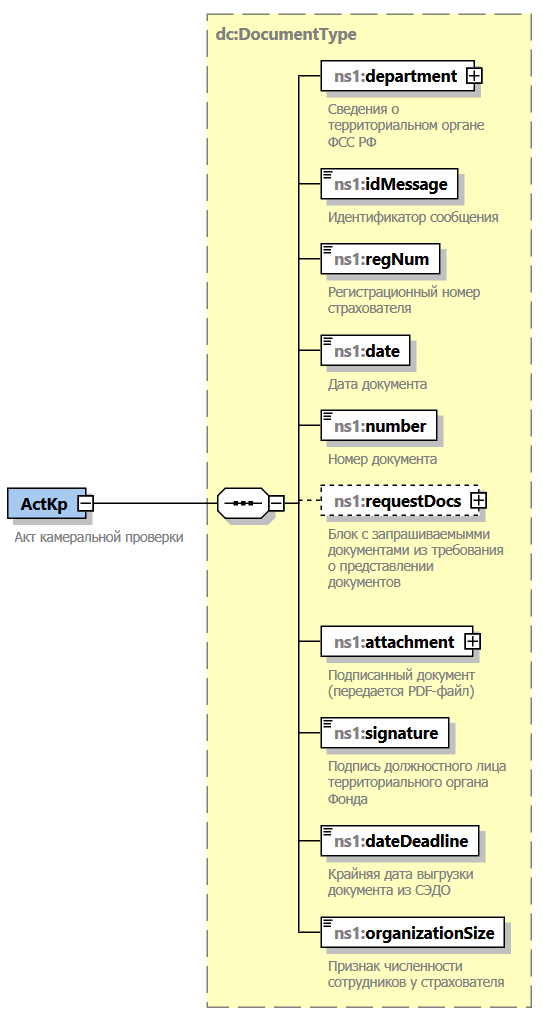 Типns1:DocumentTypeСвойстваДочерние элементыns1:department ns1:idMessage ns1:regNum ns1:date ns1:number ns1:requestDocs ns1:attachment ns1:signature ns1:dateDeadline ns1:organizationSizeАннотацияСхема<xs:element name="ActKp" type="dc:DocumentType">
  <xs:annotation>
    <xs:documentation>Акт камеральной проверки</xs:documentation>
  </xs:annotation>
</xs:element>Диаграмма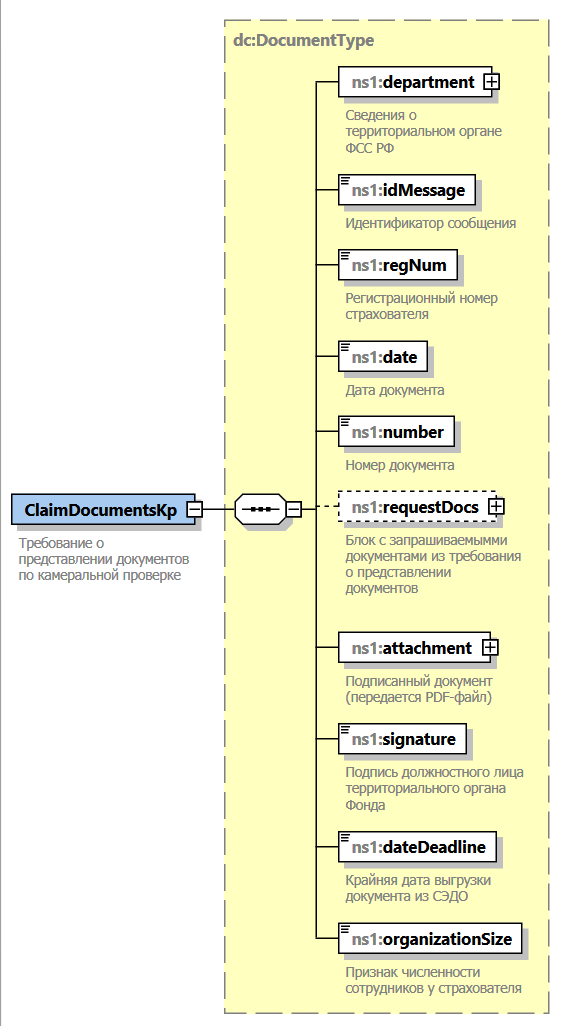 Типns1:DocumentTypeСвойстваДочерние элементыns1:department ns1:idMessage ns1:regNum ns1:date ns1:number ns1:requestDocs ns1:attachment ns1:signature ns1:dateDeadline ns1:organizationSizeАннотацияСхема<xs:element name="ClaimDocumentsKp" type="dc:DocumentType">
  <xs:annotation>
    <xs:documentation>Требование о представлении документов по камеральной проверке</xs:documentation>
  </xs:annotation>
</xs:element>Диаграмма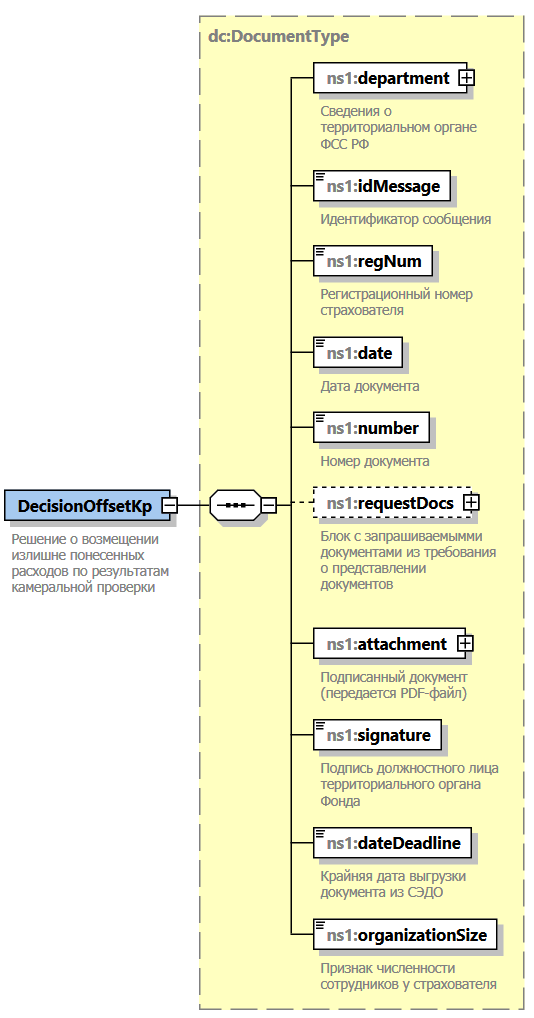 Типns1:DocumentTypeСвойстваДочерние элементыns1:department ns1:idMessage ns1:regNum ns1:date ns1:number ns1:requestDocs ns1:attachment ns1:signature ns1:dateDeadline ns1:organizationSizeАннотацияСхема<xs:element name="DecisionOffsetKp" type="dc:DocumentType">
  <xs:annotation>
    <xs:documentation>Решение о возмещении излишне понесенных расходов по результатам камеральной проверки
            </xs:documentation>
  </xs:annotation>
</xs:element>Диаграмма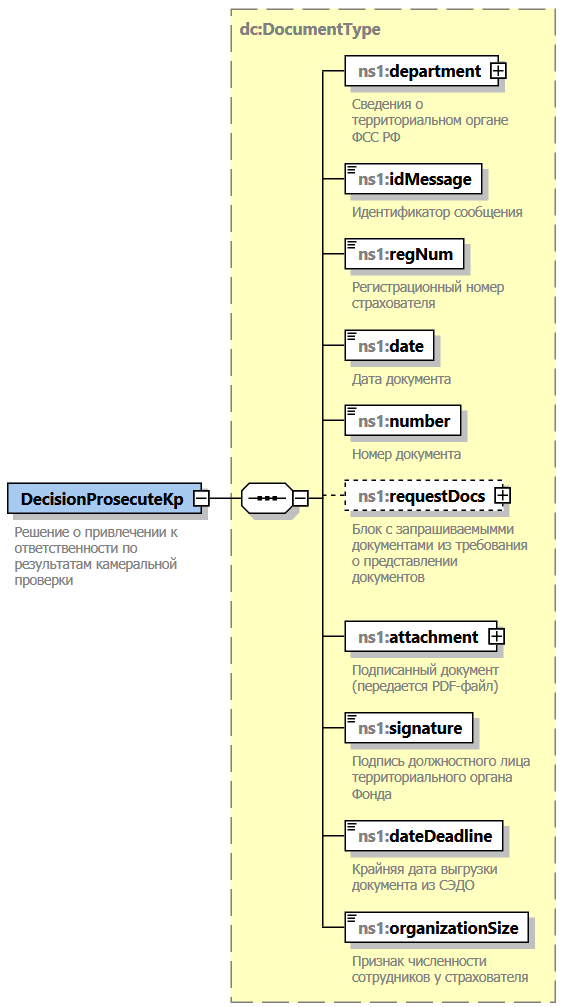 Типns1:DocumentTypeСвойстваДочерние элементыns1:department ns1:idMessage ns1:regNum ns1:date ns1:number ns1:requestDocs ns1:attachment ns1:signature ns1:dateDeadline ns1:organizationSizeАннотацияСхема<xs:element name="DecisionProsecuteKp" type="dc:DocumentType">
  <xs:annotation>
    <xs:documentation>Решение о привлечении к ответственности по результатам камеральной проверки
            </xs:documentation>
  </xs:annotation>
</xs:element>Диаграмма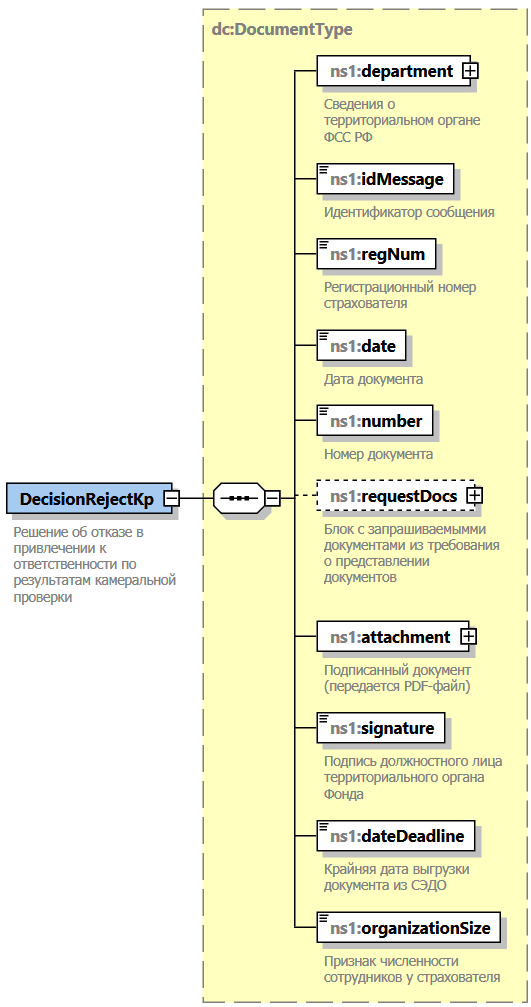 Типns1:DocumentTypeСвойстваДочерние элементыns1:department ns1:idMessage ns1:regNum ns1:date ns1:number ns1:requestDocs ns1:attachment ns1:signature ns1:dateDeadline ns1:organizationSizeАннотацияСхема<xs:element name="DecisionRejectKp" type="dc:DocumentType">
  <xs:annotation>
    <xs:documentation>Решение об отказе в привлечении к ответственности по результатам камеральной проверки
            </xs:documentation>
  </xs:annotation>
</xs:element>Диаграмма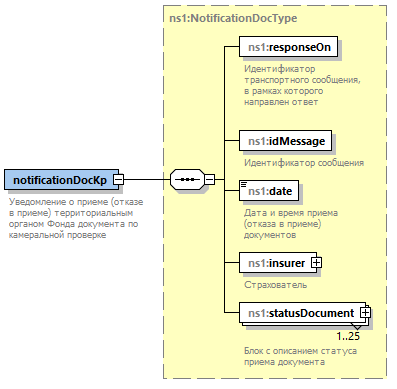 Типns1:NotificationDocTypeСвойстваДочерние элементыns1:responseOn ns1:idMessage ns1:date ns1:insurer ns1:statusDocumentАннотацияСхема<xs:element name="notificationDocKp" type="ns1:NotificationDocType">
  <xs:annotation>
    <xs:documentation>Уведомление о приеме (отказе в приеме) территориальным органом Фонда документа по
                камеральной проверке
            </xs:documentation>
  </xs:annotation>
</xs:element>Диаграмма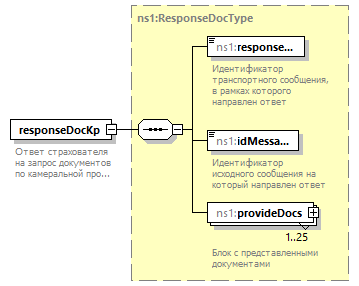 Типns1:ResponseDocTypeСвойстваДочерние элементыns1:responseOn ns1:idMessage ns1:provideDocsАннотацияСхема<xs:element name="responseDocKp" type="ns1:ResponseDocType">
  <xs:annotation>
    <xs:documentation>Ответ страхователя на запрос документов по камеральной проверке</xs:documentation>
  </xs:annotation>
</xs:element>Диаграмма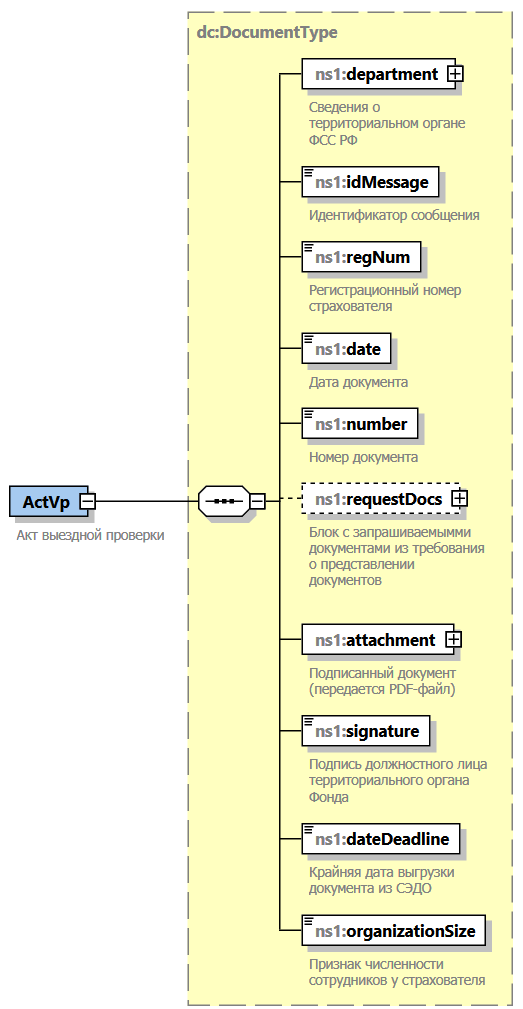 Типns1:DocumentTypeСвойстваДочерние элементыns1:department ns1:idMessage ns1:regNum ns1:date ns1:number ns1:requestDocs ns1:attachment ns1:signature ns1:dateDeadline ns1:organizationSizeАннотацияСхема<xs:element name="ActVp" type="dc:DocumentType">
  <xs:annotation>
    <xs:documentation>Акт выездной проверки</xs:documentation>
  </xs:annotation>
</xs:element>Диаграмма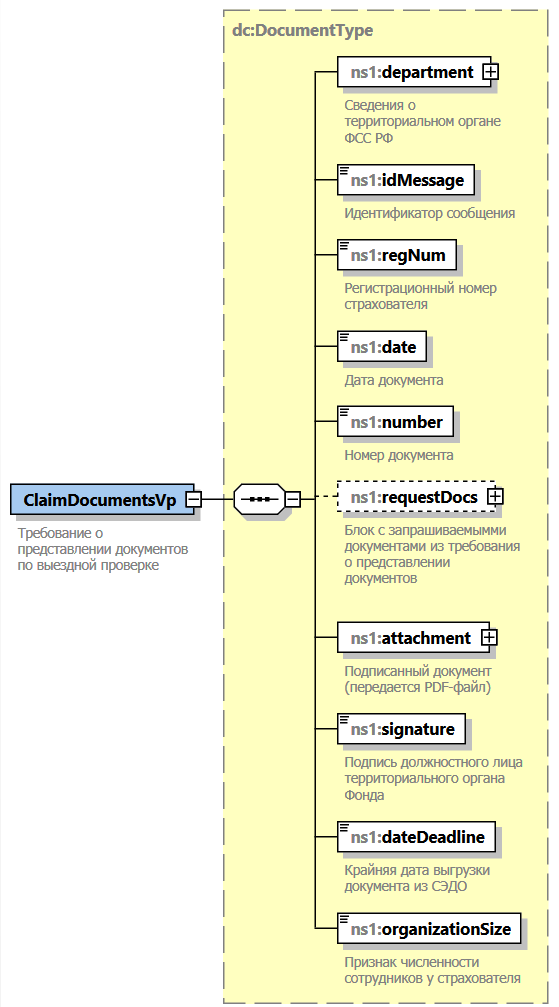 Типns1:DocumentTypeСвойстваДочерние элементыns1:department ns1:idMessage ns1:regNum ns1:date ns1:number ns1:requestDocs ns1:attachment ns1:signature ns1:dateDeadline ns1:organizationSizeАннотацияСхема<xs:element name="ClaimDocumentsVp" type="dc:DocumentType">
  <xs:annotation>
    <xs:documentation>Требование о представлении документов по выездной проверке</xs:documentation>
  </xs:annotation>
</xs:element>Диаграмма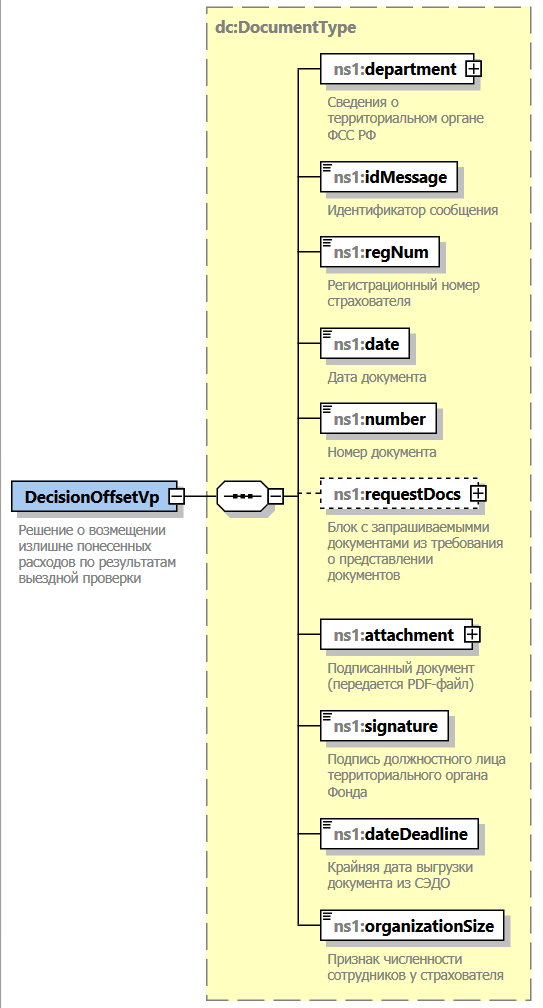 Типns1:DocumentTypeСвойстваДочерние элементыns1:department ns1:idMessage ns1:regNum ns1:date ns1:number ns1:requestDocs ns1:attachment ns1:signature ns1:dateDeadline ns1:organizationSizeАннотацияСхема<xs:element name="DecisionOffsetVp" type="dc:DocumentType">
  <xs:annotation>
    <xs:documentation>Решение о возмещении излишне понесенных расходов по результатам выездной проверки
            </xs:documentation>
  </xs:annotation>
</xs:element>Диаграмма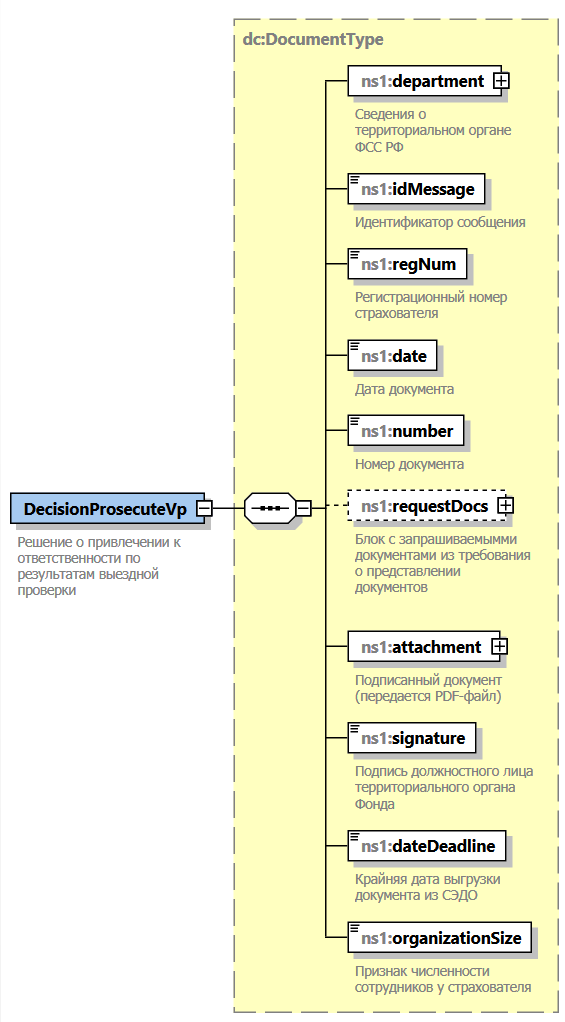 Типns1:DocumentTypeСвойстваДочерние элементыns1:department ns1:idMessage ns1:regNum ns1:date ns1:number ns1:requestDocs ns1:attachment ns1:signature ns1:dateDeadline ns1:organizationSizeАннотацияСхема<xs:element name="DecisionProsecuteVp" type="dc:DocumentType">
  <xs:annotation>
    <xs:documentation>Решение о привлечении к ответственности по результатам выездной проверки
            </xs:documentation>
  </xs:annotation>
</xs:element>Диаграмма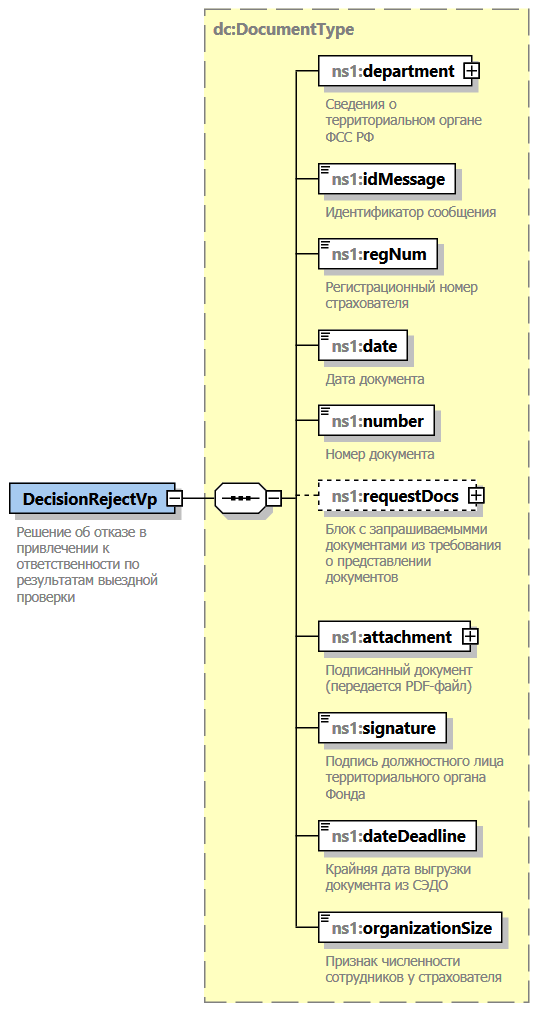 Типns1:DocumentTypeСвойстваДочерние элементыns1:department ns1:idMessage ns1:regNum ns1:date ns1:number ns1:requestDocs ns1:attachment ns1:signature ns1:dateDeadline ns1:organizationSizeАннотацияСхема<xs:element name="DecisionRejectVp" type="dc:DocumentType">
  <xs:annotation>
    <xs:documentation>Решение об отказе в привлечении к ответственности по результатам выездной проверки
            </xs:documentation>
  </xs:annotation>
</xs:element>Диаграмма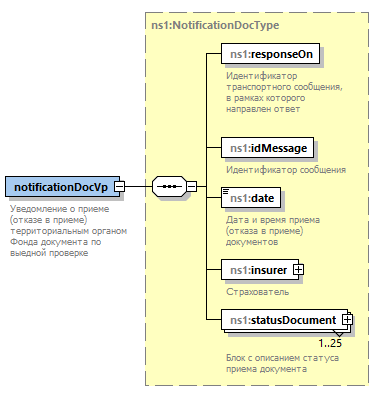 Типns1:NotificationDocTypeСвойстваДочерние элементыns1:responseOn ns1:idMessage ns1:date ns1:insurer ns1:statusDocumentАннотацияСхема<xs:element name="notificationDocVp" type="ns1:NotificationDocType">
  <xs:annotation>
    <xs:documentation>Уведомление о приеме (отказе в приеме) территориальным органом Фонда документа по выедной
                проверке
            </xs:documentation>
  </xs:annotation>
</xs:element>Диаграмма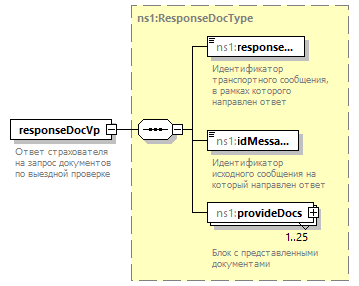 Типns1:ResponseDocTypeСвойстваДочерние элементыns1:responseOn ns1:idMessage ns1:provideDocsАннотацияСхема<xs:element name="responseDocVp" type="ns1:ResponseDocType">
  <xs:annotation>
    <xs:documentation>Ответ страхователя на запрос документов по выездной проверке</xs:documentation>
  </xs:annotation>
</xs:element>Диаграмма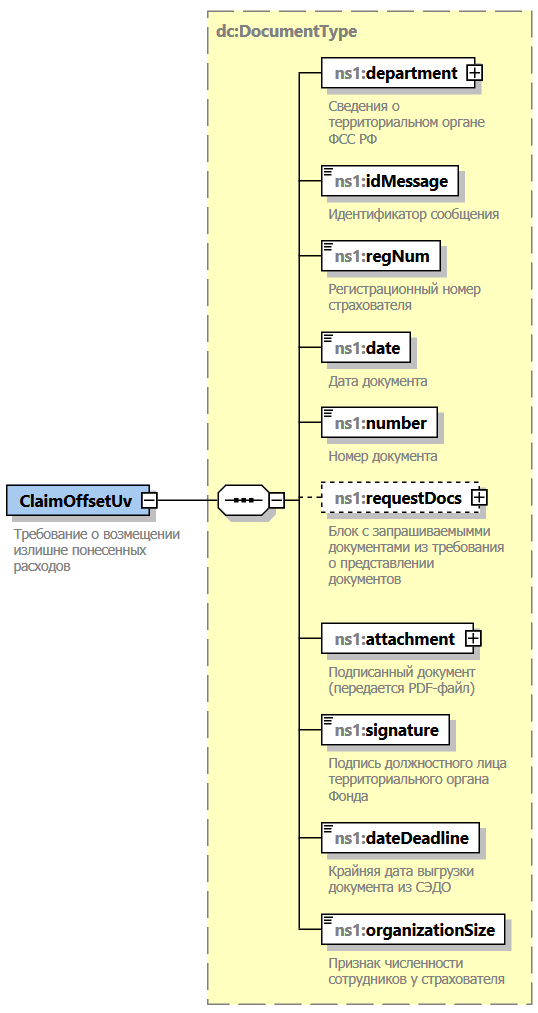 Типns1:DocumentTypeСвойстваДочерние элементыns1:department ns1:idMessage ns1:regNum ns1:date ns1:number ns1:requestDocs ns1:attachment ns1:signature ns1:dateDeadline ns1:organizationSizeАннотацияСхема<xs:element name="ClaimOffsetUv" type="dc:DocumentType">
  <xs:annotation>
    <xs:documentation>Требование о возмещении излишне понесенных расходов</xs:documentation>
  </xs:annotation>
</xs:element>Диаграмма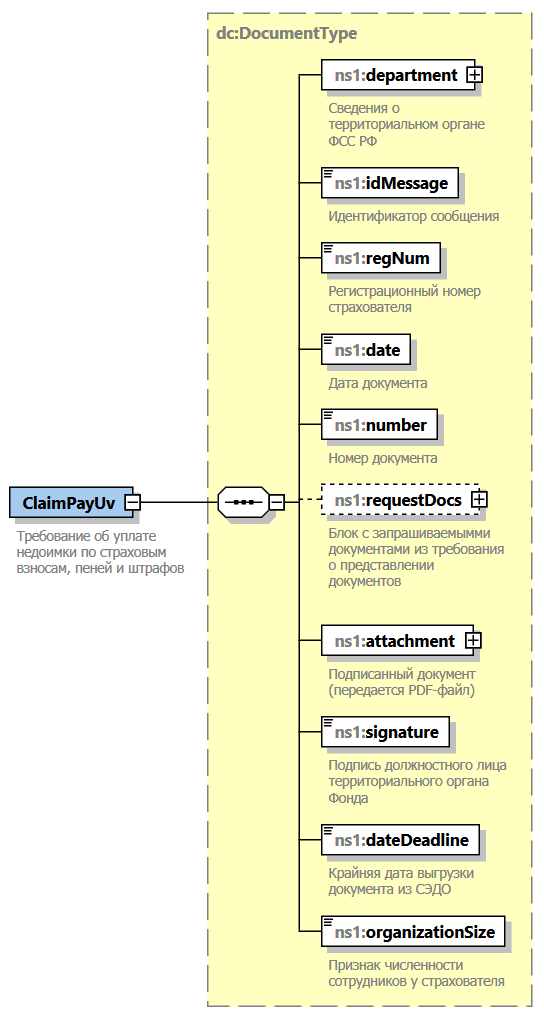 Типns1:DocumentTypeСвойстваДочерние элементыns1:department ns1:idMessage ns1:regNum ns1:date ns1:number ns1:requestDocs ns1:attachment ns1:signature ns1:dateDeadline ns1:organizationSizeАннотацияСхема<xs:element name="ClaimPayUv" type="dc:DocumentType">
  <xs:annotation>
    <xs:documentation>Требование об уплате недоимки по страховым взносам, пеней и штрафов</xs:documentation>
  </xs:annotation>
</xs:element>Диаграмма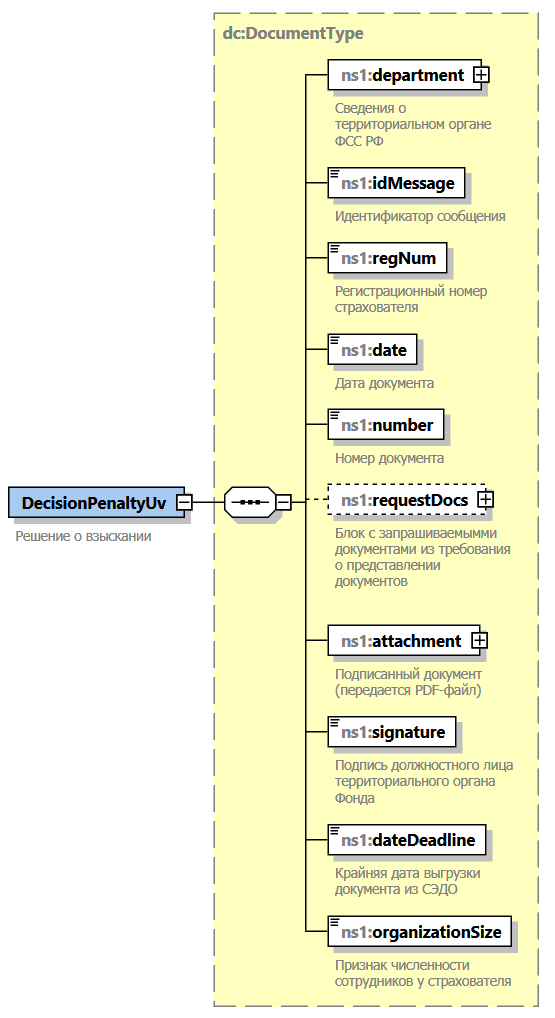 Типns1:DocumentTypeСвойстваДочерние элементыns1:department ns1:idMessage ns1:regNum ns1:date ns1:number ns1:requestDocs ns1:attachment ns1:signature ns1:dateDeadline ns1:organizationSizeАннотацияСхема<xs:element name="DecisionPenaltyUv" type="dc:DocumentType">
  <xs:annotation>
    <xs:documentation>Решение о взыскании</xs:documentation>
  </xs:annotation>
</xs:element>Диаграмма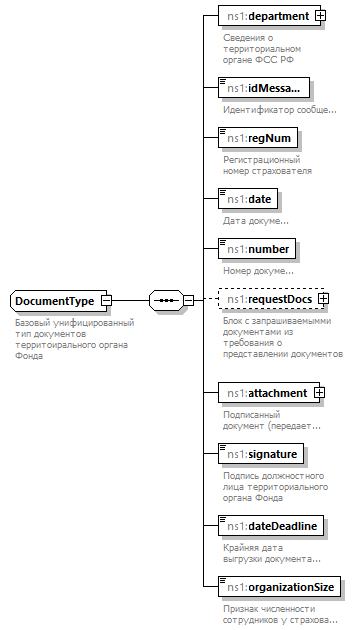 Пространство именhttp://www.fss.ru/integration/types/DocumentType/v01Дочерние элементыns1:department ns1:idMessage ns1:regNum ns1:date ns1:number ns1:requestDocs ns1:attachment ns1:signature ns1:dateDeadline ns1:organizationSizeАннотацияСхема<xs:complexType name="DocumentType">
  <xs:annotation>
    <xs:documentation>Базовый унифицированный тип документов территоирального органа Фонда</xs:documentation>
  </xs:annotation>
  <xs:sequence>
    <xs:element name="department" type="dpt:FssDepartmentType">
      <xs:annotation>
        <xs:documentation>Сведения о территориальном органе ФСС РФ</xs:documentation>
      </xs:annotation>
    </xs:element>
    <xs:element name="idMessage" type="cm:UuidV1Type">
      <xs:annotation>
        <xs:documentation>Идентификатор сообщения</xs:documentation>
      </xs:annotation>
    </xs:element>
    <xs:element name="regNum" type="org:regNum">
      <xs:annotation>
        <xs:documentation>Регистрационный номер страхователя</xs:documentation>
      </xs:annotation>
    </xs:element>
    <xs:element name="date" type="xs:date">
      <xs:annotation>
        <xs:documentation>Дата документа</xs:documentation>
      </xs:annotation>
    </xs:element>
    <xs:element name="number" type="xs:integer">
      <xs:annotation>
        <xs:documentation>Номер документа</xs:documentation>
      </xs:annotation>
    </xs:element>
    <xs:element name="requestDocs" minOccurs="0">
      <xs:annotation>
        <xs:documentation>Блок с запрашиваемымми документами из требования о представлении документов
                    </xs:documentation>
      </xs:annotation>
      <xs:complexType>
        <xs:sequence>
          <xs:element name="requestDoc" maxOccurs="150">
            <xs:annotation>
              <xs:documentation>Перечисление запрашиваемых документов</xs:documentation>
            </xs:annotation>
            <xs:complexType>
              <xs:attribute name="typeDocument" type="xs:integer" use="required">
                <xs:annotation>
                  <xs:documentation>Значение из справочника видов документов</xs:documentation>
                </xs:annotation>
              </xs:attribute>
              <xs:attribute name="description" use="required">
                <xs:annotation>
                  <xs:documentation>Описание от сотрудника территориального органа Фонда к
                                            запрашиваемому документу
                                        </xs:documentation>
                </xs:annotation>
                <xs:simpleType>
                  <xs:restriction base="xs:string">
                    <xs:minLength value="1"/>
                    <xs:maxLength value="500"/>
                  </xs:restriction>
                </xs:simpleType>
              </xs:attribute>
              <xs:attribute name="count" use="required">
                <xs:annotation>
                  <xs:documentation>Количество экземпляров запрашиваемых документов
                                        </xs:documentation>
                </xs:annotation>
                <xs:simpleType>
                  <xs:restriction base="xs:integer">
                    <xs:minInclusive value="1"/>
                    <xs:maxInclusive value="50000"/>
                  </xs:restriction>
                </xs:simpleType>
              </xs:attribute>
            </xs:complexType>
          </xs:element>
        </xs:sequence>
      </xs:complexType>
    </xs:element>
    <xs:element name="attachment">
      <xs:annotation>
        <xs:documentation>Подписанный документ (передается PDF-файл)</xs:documentation>
      </xs:annotation>
      <xs:complexType>
        <xs:sequence>
          <xs:element name="content" type="xs:base64Binary" minOccurs="1" maxOccurs="1">
            <xs:annotation>
              <xs:documentation>Содержимое файла</xs:documentation>
            </xs:annotation>
          </xs:element>
          <xs:element name="ext" type="xs:string" minOccurs="1" maxOccurs="1">
            <xs:annotation>
              <xs:documentation>Расширение файла</xs:documentation>
            </xs:annotation>
          </xs:element>
          <xs:element name="mimeType" type="xs:string" minOccurs="1" maxOccurs="1">
            <xs:annotation>
              <xs:documentation>Mime-тип файла</xs:documentation>
            </xs:annotation>
          </xs:element>
          <xs:element name="size" minOccurs="1" maxOccurs="1">
            <xs:annotation>
              <xs:documentation>Размер файла</xs:documentation>
            </xs:annotation>
            <xs:simpleType>
              <xs:restriction base="xs:integer">
                <xs:minInclusive value="1"/>
                <xs:maxInclusive value="5000000"/>
              </xs:restriction>
            </xs:simpleType>
          </xs:element>
          <xs:element name="name" minOccurs="1" maxOccurs="1">
            <xs:annotation>
              <xs:documentation>Название файла</xs:documentation>
            </xs:annotation>
            <xs:simpleType>
              <xs:restriction base="xs:string">
                <xs:minLength value="1"/>
                <xs:maxLength value="200"/>
              </xs:restriction>
            </xs:simpleType>
          </xs:element>
        </xs:sequence>
      </xs:complexType>
    </xs:element>
    <xs:element name="signature" type="xs:base64Binary">
      <xs:annotation>
        <xs:documentation>Подпись должностного лица территориального органа Фонда</xs:documentation>
      </xs:annotation>
    </xs:element>
    <xs:element name="dateDeadline" type="xs:date">
      <xs:annotation>
        <xs:documentation>Крайняя дата выгрузки документа из СЭДО</xs:documentation>
      </xs:annotation>
    </xs:element>
    <xs:element name="organizationSize">
      <xs:annotation>
        <xs:documentation>Признак численности сотрудников у страхователя</xs:documentation>
      </xs:annotation>
      <xs:simpleType>
        <xs:restriction base="xs:integer">
          <xs:enumeration value="1">
            <xs:annotation>
              <xs:documentation>Численность сотрудников более 10</xs:documentation>
            </xs:annotation>
          </xs:enumeration>
          <xs:enumeration value="0">
            <xs:annotation>
              <xs:documentation>Численность сотрудников не более 10</xs:documentation>
            </xs:annotation>
          </xs:enumeration>
        </xs:restriction>
      </xs:simpleType>
    </xs:element>
  </xs:sequence>
</xs:complexType>Диаграмма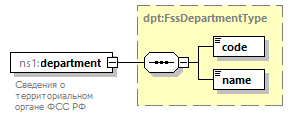 Пространство именhttp://www.fss.ru/integration/types/DocumentType/v01ТипFssDepartmentTypeСвойстваДочерние элементыcode nameАннотацияСхема<xs:element name="department" type="dpt:FssDepartmentType">
  <xs:annotation>
    <xs:documentation>Сведения о территориальном органе ФСС РФ</xs:documentation>
  </xs:annotation>
</xs:element>Диаграмма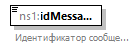 Пространство именhttp://www.fss.ru/integration/types/DocumentType/v01ТипUuidV1TypeСвойстваОграниченияАннотацияСхема<xs:element name="idMessage" type="cm:UuidV1Type">
  <xs:annotation>
    <xs:documentation>Идентификатор сообщения</xs:documentation>
  </xs:annotation>
</xs:element>Диаграмма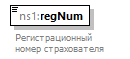 Пространство именhttp://www.fss.ru/integration/types/DocumentType/v01ТипregNumСвойстваОграниченияАннотацияСхема<xs:element name="regNum" type="org:regNum">
  <xs:annotation>
    <xs:documentation>Регистрационный номер страхователя</xs:documentation>
  </xs:annotation>
</xs:element>Диаграмма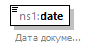 Пространство именhttp://www.fss.ru/integration/types/DocumentType/v01Типxs:dateСвойстваАннотацияСхема<xs:element name="date" type="xs:date">
  <xs:annotation>
    <xs:documentation>Дата документа</xs:documentation>
  </xs:annotation>
</xs:element>Диаграмма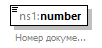 Пространство именhttp://www.fss.ru/integration/types/DocumentType/v01Типxs:integerСвойстваАннотацияСхема<xs:element name="number" type="xs:integer">
  <xs:annotation>
    <xs:documentation>Номер документа</xs:documentation>
  </xs:annotation>
</xs:element>Диаграмма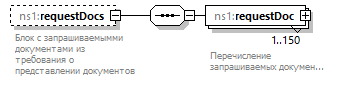 Пространство именhttp://www.fss.ru/integration/types/DocumentType/v01СвойстваДочерние элементыns1:requestDocАннотацияСхема<xs:element name="requestDocs" minOccurs="0">
  <xs:annotation>
    <xs:documentation>Блок с запрашиваемымми документами из требования о представлении документов
                    </xs:documentation>
  </xs:annotation>
  <xs:complexType>
    <xs:sequence>
      <xs:element name="requestDoc" maxOccurs="150">
        <xs:annotation>
          <xs:documentation>Перечисление запрашиваемых документов</xs:documentation>
        </xs:annotation>
        <xs:complexType>
          <xs:attribute name="typeDocument" type="xs:integer" use="required">
            <xs:annotation>
              <xs:documentation>Значение из справочника видов документов</xs:documentation>
            </xs:annotation>
          </xs:attribute>
          <xs:attribute name="description" use="required">
            <xs:annotation>
              <xs:documentation>Описание от сотрудника территориального органа Фонда к
                                            запрашиваемому документу
                                        </xs:documentation>
            </xs:annotation>
            <xs:simpleType>
              <xs:restriction base="xs:string">
                <xs:minLength value="1"/>
                <xs:maxLength value="500"/>
              </xs:restriction>
            </xs:simpleType>
          </xs:attribute>
          <xs:attribute name="count" use="required">
            <xs:annotation>
              <xs:documentation>Количество экземпляров запрашиваемых документов
                                        </xs:documentation>
            </xs:annotation>
            <xs:simpleType>
              <xs:restriction base="xs:integer">
                <xs:minInclusive value="1"/>
                <xs:maxInclusive value="50000"/>
              </xs:restriction>
            </xs:simpleType>
          </xs:attribute>
        </xs:complexType>
      </xs:element>
    </xs:sequence>
  </xs:complexType>
</xs:element>Диаграмма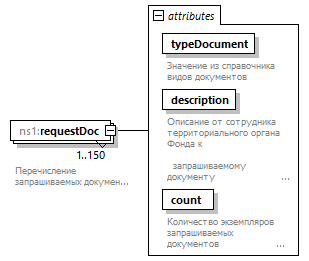 Пространство именhttp://www.fss.ru/integration/types/DocumentType/v01СвойстваАтрибутыАннотацияСхема<xs:element name="requestDoc" maxOccurs="150">
  <xs:annotation>
    <xs:documentation>Перечисление запрашиваемых документов</xs:documentation>
  </xs:annotation>
  <xs:complexType>
    <xs:attribute name="typeDocument" type="xs:integer" use="required">
      <xs:annotation>
        <xs:documentation>Значение из справочника видов документов</xs:documentation>
      </xs:annotation>
    </xs:attribute>
    <xs:attribute name="description" use="required">
      <xs:annotation>
        <xs:documentation>Описание от сотрудника территориального органа Фонда к
                                            запрашиваемому документу
                                        </xs:documentation>
      </xs:annotation>
      <xs:simpleType>
        <xs:restriction base="xs:string">
          <xs:minLength value="1"/>
          <xs:maxLength value="500"/>
        </xs:restriction>
      </xs:simpleType>
    </xs:attribute>
    <xs:attribute name="count" use="required">
      <xs:annotation>
        <xs:documentation>Количество экземпляров запрашиваемых документов
                                        </xs:documentation>
      </xs:annotation>
      <xs:simpleType>
        <xs:restriction base="xs:integer">
          <xs:minInclusive value="1"/>
          <xs:maxInclusive value="50000"/>
        </xs:restriction>
      </xs:simpleType>
    </xs:attribute>
  </xs:complexType>
</xs:element>Типxs:integerСвойстваАннотацияСхема<xs:attribute name="typeDocument" type="xs:integer" use="required">
  <xs:annotation>
    <xs:documentation>Значение из справочника видов документов</xs:documentation>
  </xs:annotation>
</xs:attribute>Типrestriction of xs:stringСвойстваОграниченияАннотацияСхема<xs:attribute name="description" use="required">
  <xs:annotation>
    <xs:documentation>Описание от сотрудника территориального органа Фонда к
                                            запрашиваемому документу
                                        </xs:documentation>
  </xs:annotation>
  <xs:simpleType>
    <xs:restriction base="xs:string">
      <xs:minLength value="1"/>
      <xs:maxLength value="500"/>
    </xs:restriction>
  </xs:simpleType>
</xs:attribute>Типrestriction of xs:integerСвойстваОграниченияАннотацияСхема<xs:attribute name="count" use="required">
  <xs:annotation>
    <xs:documentation>Количество экземпляров запрашиваемых документов
                                        </xs:documentation>
  </xs:annotation>
  <xs:simpleType>
    <xs:restriction base="xs:integer">
      <xs:minInclusive value="1"/>
      <xs:maxInclusive value="50000"/>
    </xs:restriction>
  </xs:simpleType>
</xs:attribute>Диаграмма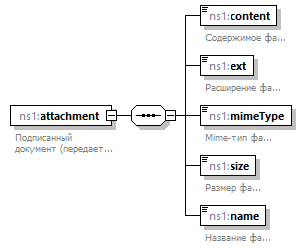 Пространство именhttp://www.fss.ru/integration/types/DocumentType/v01СвойстваДочерние элементыns1:content ns1:ext ns1:mimeType ns1:size ns1:nameАннотацияСхема<xs:element name="attachment">
  <xs:annotation>
    <xs:documentation>Подписанный документ (передается PDF-файл)</xs:documentation>
  </xs:annotation>
  <xs:complexType>
    <xs:sequence>
      <xs:element name="content" type="xs:base64Binary" minOccurs="1" maxOccurs="1">
        <xs:annotation>
          <xs:documentation>Содержимое файла</xs:documentation>
        </xs:annotation>
      </xs:element>
      <xs:element name="ext" type="xs:string" minOccurs="1" maxOccurs="1">
        <xs:annotation>
          <xs:documentation>Расширение файла</xs:documentation>
        </xs:annotation>
      </xs:element>
      <xs:element name="mimeType" type="xs:string" minOccurs="1" maxOccurs="1">
        <xs:annotation>
          <xs:documentation>Mime-тип файла</xs:documentation>
        </xs:annotation>
      </xs:element>
      <xs:element name="size" minOccurs="1" maxOccurs="1">
        <xs:annotation>
          <xs:documentation>Размер файла</xs:documentation>
        </xs:annotation>
        <xs:simpleType>
          <xs:restriction base="xs:integer">
            <xs:minInclusive value="1"/>
            <xs:maxInclusive value="5000000"/>
          </xs:restriction>
        </xs:simpleType>
      </xs:element>
      <xs:element name="name" minOccurs="1" maxOccurs="1">
        <xs:annotation>
          <xs:documentation>Название файла</xs:documentation>
        </xs:annotation>
        <xs:simpleType>
          <xs:restriction base="xs:string">
            <xs:minLength value="1"/>
            <xs:maxLength value="200"/>
          </xs:restriction>
        </xs:simpleType>
      </xs:element>
    </xs:sequence>
  </xs:complexType>
</xs:element>Диаграмма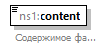 Пространство именhttp://www.fss.ru/integration/types/DocumentType/v01Типxs:base64BinaryСвойстваАннотацияСхема<xs:element name="content" type="xs:base64Binary" minOccurs="1" maxOccurs="1">
  <xs:annotation>
    <xs:documentation>Содержимое файла</xs:documentation>
  </xs:annotation>
</xs:element>Диаграмма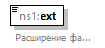 Пространство именhttp://www.fss.ru/integration/types/DocumentType/v01Типxs:stringСвойстваАннотацияСхема<xs:element name="ext" type="xs:string" minOccurs="1" maxOccurs="1">
  <xs:annotation>
    <xs:documentation>Расширение файла</xs:documentation>
  </xs:annotation>
</xs:element>Диаграмма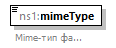 Пространство именhttp://www.fss.ru/integration/types/DocumentType/v01Типxs:stringСвойстваАннотацияСхема<xs:element name="mimeType" type="xs:string" minOccurs="1" maxOccurs="1">
  <xs:annotation>
    <xs:documentation>Mime-тип файла</xs:documentation>
  </xs:annotation>
</xs:element>Диаграмма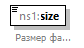 Пространство именhttp://www.fss.ru/integration/types/DocumentType/v01Типrestriction of xs:integerСвойстваОграниченияАннотацияСхема<xs:element name="size" minOccurs="1" maxOccurs="1">
  <xs:annotation>
    <xs:documentation>Размер файла</xs:documentation>
  </xs:annotation>
  <xs:simpleType>
    <xs:restriction base="xs:integer">
      <xs:minInclusive value="1"/>
      <xs:maxInclusive value="5000000"/>
    </xs:restriction>
  </xs:simpleType>
</xs:element>Диаграмма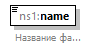 Пространство именhttp://www.fss.ru/integration/types/DocumentType/v01Типrestriction of xs:stringСвойстваОграниченияАннотацияСхема<xs:element name="name" minOccurs="1" maxOccurs="1">
  <xs:annotation>
    <xs:documentation>Название файла</xs:documentation>
  </xs:annotation>
  <xs:simpleType>
    <xs:restriction base="xs:string">
      <xs:minLength value="1"/>
      <xs:maxLength value="200"/>
    </xs:restriction>
  </xs:simpleType>
</xs:element>Диаграмма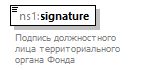 Пространство именhttp://www.fss.ru/integration/types/DocumentType/v01Типxs:base64BinaryСвойстваАннотацияСхема<xs:element name="signature" type="xs:base64Binary">
  <xs:annotation>
    <xs:documentation>Подпись должностного лица территориального органа Фонда</xs:documentation>
  </xs:annotation>
</xs:element>Диаграмма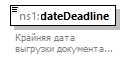 Пространство именhttp://www.fss.ru/integration/types/DocumentType/v01Типxs:dateСвойстваАннотацияСхема<xs:element name="dateDeadline" type="xs:date">
  <xs:annotation>
    <xs:documentation>Крайняя дата выгрузки документа из СЭДО</xs:documentation>
  </xs:annotation>
</xs:element>Диаграмма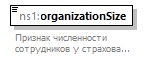 Пространство именhttp://www.fss.ru/integration/types/DocumentType/v01Типrestriction of xs:integerСвойстваОграниченияАннотацияСхема<xs:element name="organizationSize">
  <xs:annotation>
    <xs:documentation>Признак численности сотрудников у страхователя</xs:documentation>
  </xs:annotation>
  <xs:simpleType>
    <xs:restriction base="xs:integer">
      <xs:enumeration value="1">
        <xs:annotation>
          <xs:documentation>Численность сотрудников более 10</xs:documentation>
        </xs:annotation>
      </xs:enumeration>
      <xs:enumeration value="0">
        <xs:annotation>
          <xs:documentation>Численность сотрудников не более 10</xs:documentation>
        </xs:annotation>
      </xs:enumeration>
    </xs:restriction>
  </xs:simpleType>
</xs:element>Диаграмма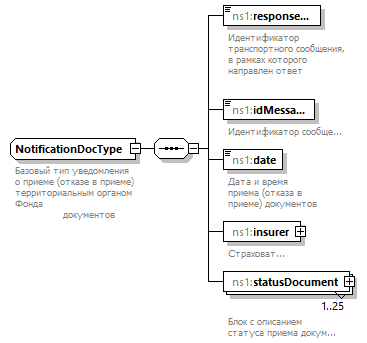 Пространство именhttp://www.fss.ru/integration/type/NotificationDocType/v01Дочерние элементыns1:responseOn ns1:idMessage ns1:date ns1:insurer ns1:statusDocumentАннотацияСхема<xs:complexType name="NotificationDocType">
  <xs:annotation>
    <xs:documentation>Базовый тип уведомления о приеме (отказе в приеме) территориальным органом Фонда
                документов
            </xs:documentation>
  </xs:annotation>
  <xs:sequence>
    <xs:element name="responseOn" type="cm:UuidV1Type">
      <xs:annotation>
        <xs:documentation>Идентификатор транспортного сообщения, в рамках которого направлен ответ
                    </xs:documentation>
      </xs:annotation>
    </xs:element>
    <xs:element name="idMessage" type="cm:UuidV1Type">
      <xs:annotation>
        <xs:documentation>Идентификатор сообщения</xs:documentation>
      </xs:annotation>
    </xs:element>
    <xs:element name="date" type="xs:dateTime">
      <xs:annotation>
        <xs:documentation>Дата и время приема (отказа в приеме) документов</xs:documentation>
      </xs:annotation>
    </xs:element>
    <xs:element name="insurer">
      <xs:annotation>
        <xs:documentation>Страхователь</xs:documentation>
      </xs:annotation>
      <xs:complexType>
        <xs:choice>
          <xs:element name="insurerName" type="org:fullName" minOccurs="0">
            <xs:annotation>
              <xs:documentation>Наименование страхователя (ЮЛ)</xs:documentation>
            </xs:annotation>
          </xs:element>
          <xs:element name="FIO" type="xs:string" minOccurs="0">
            <xs:annotation>
              <xs:documentation>ФИО страхователя (ФЛ)</xs:documentation>
            </xs:annotation>
          </xs:element>
        </xs:choice>
      </xs:complexType>
    </xs:element>
    <xs:element name="statusDocument" maxOccurs="25">
      <xs:annotation>
        <xs:documentation>Блок с описанием статуса приема документа</xs:documentation>
      </xs:annotation>
      <xs:complexType>
        <xs:sequence>
          <xs:element name="idDocumentsGroup">
            <xs:annotation>
              <xs:documentation>Идентификатор представленного набора документов</xs:documentation>
            </xs:annotation>
            <xs:simpleType>
              <xs:restriction base="xs:integer">
                <xs:minInclusive value="1"/>
                <xs:maxInclusive value="999999999"/>
              </xs:restriction>
            </xs:simpleType>
          </xs:element>
          <xs:element name="typeDocument" type="xs:integer">
            <xs:annotation>
              <xs:documentation>Значение из справочника видов документов</xs:documentation>
            </xs:annotation>
          </xs:element>
          <xs:element name="count">
            <xs:annotation>
              <xs:documentation>Количество принятых (отклоненных) документов, представленных в составе
                                    ранее направленного набора документов по idDocumentsGroup
                                </xs:documentation>
            </xs:annotation>
            <xs:simpleType>
              <xs:restriction base="xs:integer">
                <xs:minInclusive value="1"/>
                <xs:maxInclusive value="50000"/>
              </xs:restriction>
            </xs:simpleType>
          </xs:element>
          <xs:element name="status">
            <xs:annotation>
              <xs:documentation>Статус приема документа</xs:documentation>
            </xs:annotation>
            <xs:simpleType>
              <xs:restriction base="xs:integer">
                <xs:enumeration value="1">
                  <xs:annotation>
                    <xs:documentation>Документ принят</xs:documentation>
                  </xs:annotation>
                </xs:enumeration>
                <xs:enumeration value="2">
                  <xs:annotation>
                    <xs:documentation>Документ не принят</xs:documentation>
                  </xs:annotation>
                </xs:enumeration>
              </xs:restriction>
            </xs:simpleType>
          </xs:element>
          <xs:element name="reason" minOccurs="0">
            <xs:annotation>
              <xs:documentation>Основание отказа в приеме</xs:documentation>
            </xs:annotation>
            <xs:complexType>
              <xs:sequence>
                <xs:element name="codeError">
                  <xs:annotation>
                    <xs:documentation>Код основания отказа в приеме</xs:documentation>
                  </xs:annotation>
                  <xs:simpleType>
                    <xs:restriction base="xs:integer">
                      <xs:enumeration value="1">
                        <xs:annotation>
                          <xs:documentation>Несоответствие запросу территориального органа
                                                            Фонда
                                                        </xs:documentation>
                        </xs:annotation>
                      </xs:enumeration>
                    </xs:restriction>
                  </xs:simpleType>
                </xs:element>
                <xs:element name="description">
                  <xs:annotation>
                    <xs:documentation>Описание отказа в приеме</xs:documentation>
                  </xs:annotation>
                  <xs:simpleType>
                    <xs:restriction base="xs:string">
                      <xs:minLength value="1"/>
                      <xs:maxLength value="500"/>
                    </xs:restriction>
                  </xs:simpleType>
                </xs:element>
              </xs:sequence>
            </xs:complexType>
          </xs:element>
        </xs:sequence>
      </xs:complexType>
    </xs:element>
  </xs:sequence>
</xs:complexType>Диаграмма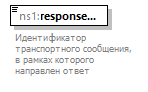 Пространство именhttp://www.fss.ru/integration/type/NotificationDocType/v01ТипUuidV1TypeСвойстваОграниченияАннотацияСхема<xs:element name="responseOn" type="cm:UuidV1Type">
  <xs:annotation>
    <xs:documentation>Идентификатор транспортного сообщения, в рамках которого направлен ответ
                    </xs:documentation>
  </xs:annotation>
</xs:element>Диаграмма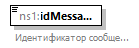 Пространство именhttp://www.fss.ru/integration/type/NotificationDocType/v01ТипUuidV1TypeСвойстваОграниченияАннотацияСхема<xs:element name="idMessage" type="cm:UuidV1Type">
  <xs:annotation>
    <xs:documentation>Идентификатор сообщения</xs:documentation>
  </xs:annotation>
</xs:element>Диаграмма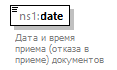 Пространство именhttp://www.fss.ru/integration/type/NotificationDocType/v01Типxs:dateTimeСвойстваАннотацияСхема<xs:element name="date" type="xs:dateTime">
  <xs:annotation>
    <xs:documentation>Дата и время приема (отказа в приеме) документов</xs:documentation>
  </xs:annotation>
</xs:element>Диаграмма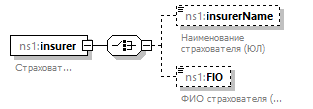 Пространство именhttp://www.fss.ru/integration/type/NotificationDocType/v01СвойстваДочерние элементыns1:insurerName ns1:FIOАннотацияСхема<xs:element name="insurer">
  <xs:annotation>
    <xs:documentation>Страхователь</xs:documentation>
  </xs:annotation>
  <xs:complexType>
    <xs:choice>
      <xs:element name="insurerName" type="org:fullName" minOccurs="0">
        <xs:annotation>
          <xs:documentation>Наименование страхователя (ЮЛ)</xs:documentation>
        </xs:annotation>
      </xs:element>
      <xs:element name="FIO" type="xs:string" minOccurs="0">
        <xs:annotation>
          <xs:documentation>ФИО страхователя (ФЛ)</xs:documentation>
        </xs:annotation>
      </xs:element>
    </xs:choice>
  </xs:complexType>
</xs:element>Диаграмма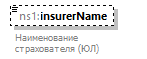 Пространство именhttp://www.fss.ru/integration/type/NotificationDocType/v01ТипfullNameСвойстваОграниченияАннотацияСхема<xs:element name="insurerName" type="org:fullName" minOccurs="0">
  <xs:annotation>
    <xs:documentation>Наименование страхователя (ЮЛ)</xs:documentation>
  </xs:annotation>
</xs:element>Диаграмма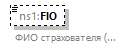 Пространство именhttp://www.fss.ru/integration/type/NotificationDocType/v01Типxs:stringСвойстваАннотацияСхема<xs:element name="FIO" type="xs:string" minOccurs="0">
  <xs:annotation>
    <xs:documentation>ФИО страхователя (ФЛ)</xs:documentation>
  </xs:annotation>
</xs:element>Диаграмма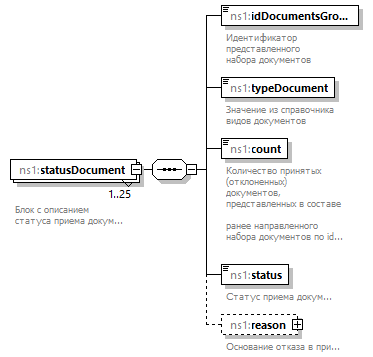 Пространство именhttp://www.fss.ru/integration/type/NotificationDocType/v01СвойстваДочерние элементыns1:idDocumentsGroup ns1:typeDocument ns1:count ns1:status ns1:reasonАннотацияСхема<xs:element name="statusDocument" maxOccurs="25">
  <xs:annotation>
    <xs:documentation>Блок с описанием статуса приема документа</xs:documentation>
  </xs:annotation>
  <xs:complexType>
    <xs:sequence>
      <xs:element name="idDocumentsGroup">
        <xs:annotation>
          <xs:documentation>Идентификатор представленного набора документов</xs:documentation>
        </xs:annotation>
        <xs:simpleType>
          <xs:restriction base="xs:integer">
            <xs:minInclusive value="1"/>
            <xs:maxInclusive value="999999999"/>
          </xs:restriction>
        </xs:simpleType>
      </xs:element>
      <xs:element name="typeDocument" type="xs:integer">
        <xs:annotation>
          <xs:documentation>Значение из справочника видов документов</xs:documentation>
        </xs:annotation>
      </xs:element>
      <xs:element name="count">
        <xs:annotation>
          <xs:documentation>Количество принятых (отклоненных) документов, представленных в составе
                                    ранее направленного набора документов по idDocumentsGroup
                                </xs:documentation>
        </xs:annotation>
        <xs:simpleType>
          <xs:restriction base="xs:integer">
            <xs:minInclusive value="1"/>
            <xs:maxInclusive value="50000"/>
          </xs:restriction>
        </xs:simpleType>
      </xs:element>
      <xs:element name="status">
        <xs:annotation>
          <xs:documentation>Статус приема документа</xs:documentation>
        </xs:annotation>
        <xs:simpleType>
          <xs:restriction base="xs:integer">
            <xs:enumeration value="1">
              <xs:annotation>
                <xs:documentation>Документ принят</xs:documentation>
              </xs:annotation>
            </xs:enumeration>
            <xs:enumeration value="2">
              <xs:annotation>
                <xs:documentation>Документ не принят</xs:documentation>
              </xs:annotation>
            </xs:enumeration>
          </xs:restriction>
        </xs:simpleType>
      </xs:element>
      <xs:element name="reason" minOccurs="0">
        <xs:annotation>
          <xs:documentation>Основание отказа в приеме</xs:documentation>
        </xs:annotation>
        <xs:complexType>
          <xs:sequence>
            <xs:element name="codeError">
              <xs:annotation>
                <xs:documentation>Код основания отказа в приеме</xs:documentation>
              </xs:annotation>
              <xs:simpleType>
                <xs:restriction base="xs:integer">
                  <xs:enumeration value="1">
                    <xs:annotation>
                      <xs:documentation>Несоответствие запросу территориального органа
                                                            Фонда
                                                        </xs:documentation>
                    </xs:annotation>
                  </xs:enumeration>
                </xs:restriction>
              </xs:simpleType>
            </xs:element>
            <xs:element name="description">
              <xs:annotation>
                <xs:documentation>Описание отказа в приеме</xs:documentation>
              </xs:annotation>
              <xs:simpleType>
                <xs:restriction base="xs:string">
                  <xs:minLength value="1"/>
                  <xs:maxLength value="500"/>
                </xs:restriction>
              </xs:simpleType>
            </xs:element>
          </xs:sequence>
        </xs:complexType>
      </xs:element>
    </xs:sequence>
  </xs:complexType>
</xs:element>Диаграмма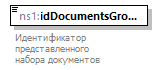 Пространство именhttp://www.fss.ru/integration/type/NotificationDocType/v01Типrestriction of xs:integerСвойстваОграниченияАннотацияСхема<xs:element name="idDocumentsGroup">
  <xs:annotation>
    <xs:documentation>Идентификатор представленного набора документов</xs:documentation>
  </xs:annotation>
  <xs:simpleType>
    <xs:restriction base="xs:integer">
      <xs:minInclusive value="1"/>
      <xs:maxInclusive value="999999999"/>
    </xs:restriction>
  </xs:simpleType>
</xs:element>Диаграмма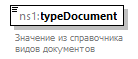 Пространство именhttp://www.fss.ru/integration/type/NotificationDocType/v01Типxs:integerСвойстваАннотацияСхема<xs:element name="typeDocument" type="xs:integer">
  <xs:annotation>
    <xs:documentation>Значение из справочника видов документов</xs:documentation>
  </xs:annotation>
</xs:element>Диаграмма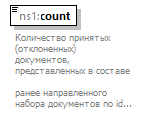 Пространство именhttp://www.fss.ru/integration/type/NotificationDocType/v01Типrestriction of xs:integerСвойстваОграниченияАннотацияСхема<xs:element name="count">
  <xs:annotation>
    <xs:documentation>Количество принятых (отклоненных) документов, представленных в составе
                                    ранее направленного набора документов по idDocumentsGroup
                                </xs:documentation>
  </xs:annotation>
  <xs:simpleType>
    <xs:restriction base="xs:integer">
      <xs:minInclusive value="1"/>
      <xs:maxInclusive value="50000"/>
    </xs:restriction>
  </xs:simpleType>
</xs:element>Диаграмма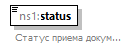 Пространство именhttp://www.fss.ru/integration/type/NotificationDocType/v01Типrestriction of xs:integerСвойстваОграниченияАннотацияСхема<xs:element name="status">
  <xs:annotation>
    <xs:documentation>Статус приема документа</xs:documentation>
  </xs:annotation>
  <xs:simpleType>
    <xs:restriction base="xs:integer">
      <xs:enumeration value="1">
        <xs:annotation>
          <xs:documentation>Документ принят</xs:documentation>
        </xs:annotation>
      </xs:enumeration>
      <xs:enumeration value="2">
        <xs:annotation>
          <xs:documentation>Документ не принят</xs:documentation>
        </xs:annotation>
      </xs:enumeration>
    </xs:restriction>
  </xs:simpleType>
</xs:element>Диаграмма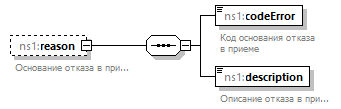 Пространство именhttp://www.fss.ru/integration/type/NotificationDocType/v01СвойстваДочерние элементыns1:codeError ns1:descriptionАннотацияСхема<xs:element name="reason" minOccurs="0">
  <xs:annotation>
    <xs:documentation>Основание отказа в приеме</xs:documentation>
  </xs:annotation>
  <xs:complexType>
    <xs:sequence>
      <xs:element name="codeError">
        <xs:annotation>
          <xs:documentation>Код основания отказа в приеме</xs:documentation>
        </xs:annotation>
        <xs:simpleType>
          <xs:restriction base="xs:integer">
            <xs:enumeration value="1">
              <xs:annotation>
                <xs:documentation>Несоответствие запросу территориального органа
                                                            Фонда
                                                        </xs:documentation>
              </xs:annotation>
            </xs:enumeration>
          </xs:restriction>
        </xs:simpleType>
      </xs:element>
      <xs:element name="description">
        <xs:annotation>
          <xs:documentation>Описание отказа в приеме</xs:documentation>
        </xs:annotation>
        <xs:simpleType>
          <xs:restriction base="xs:string">
            <xs:minLength value="1"/>
            <xs:maxLength value="500"/>
          </xs:restriction>
        </xs:simpleType>
      </xs:element>
    </xs:sequence>
  </xs:complexType>
</xs:element>Диаграмма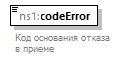 Пространство именhttp://www.fss.ru/integration/type/NotificationDocType/v01Типrestriction of xs:integerСвойстваОграниченияАннотацияСхема<xs:element name="codeError">
  <xs:annotation>
    <xs:documentation>Код основания отказа в приеме</xs:documentation>
  </xs:annotation>
  <xs:simpleType>
    <xs:restriction base="xs:integer">
      <xs:enumeration value="1">
        <xs:annotation>
          <xs:documentation>Несоответствие запросу территориального органа
                                                            Фонда
                                                        </xs:documentation>
        </xs:annotation>
      </xs:enumeration>
    </xs:restriction>
  </xs:simpleType>
</xs:element>Диаграмма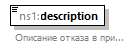 Пространство именhttp://www.fss.ru/integration/type/NotificationDocType/v01Типrestriction of xs:stringСвойстваОграниченияАннотацияСхема<xs:element name="description">
  <xs:annotation>
    <xs:documentation>Описание отказа в приеме</xs:documentation>
  </xs:annotation>
  <xs:simpleType>
    <xs:restriction base="xs:string">
      <xs:minLength value="1"/>
      <xs:maxLength value="500"/>
    </xs:restriction>
  </xs:simpleType>
</xs:element>Диаграмма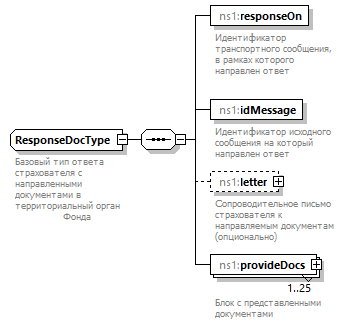 Пространство именhttp://www.fss.ru/integration/type/ResponseDocType/v01Дочерние элементыns1:responseOn ns1:idMessage ns1:letter ns1:provideDocsАннотацияСхема<xs:complexType name="ResponseDocType">
  <xs:annotation>
    <xs:documentation>Базовый тип ответа страхователя с направленными документами в территориальный орган
                Фонда
            </xs:documentation>
  </xs:annotation>
  <xs:sequence>
    <xs:element name="responseOn" type="cm:UuidV1Type">
      <xs:annotation>
        <xs:documentation>Идентификатор транспортного сообщения, в рамках которого направлен ответ
                    </xs:documentation>
      </xs:annotation>
    </xs:element>
    <xs:element name="idMessage" type="cm:UuidV1Type">
      <xs:annotation>
        <xs:documentation>Идентификатор исходного сообщения на который направлен ответ</xs:documentation>
      </xs:annotation>
    </xs:element>
    <xs:element name="letter" minOccurs="0">
      <xs:annotation>
        <xs:documentation>Сопроводительное письмо страхователя к направляемым документам (опционально)</xs:documentation>
      </xs:annotation>
      <xs:complexType>
        <xs:sequence>
          <xs:element name="content" type="xs:base64Binary">
            <xs:annotation>
              <xs:documentation>Содержимое файла сопроводительного письма</xs:documentation>
            </xs:annotation>
          </xs:element>
          <xs:element name="ext" type="xs:string">
            <xs:annotation>
              <xs:documentation>Расширение файла сопроводительного письма</xs:documentation>
            </xs:annotation>
          </xs:element>
          <xs:element name="mimeType" type="xs:string">
            <xs:annotation>
              <xs:documentation>Mime-тип файла сопроводительного письма</xs:documentation>
            </xs:annotation>
          </xs:element>
          <xs:element name="size">
            <xs:annotation>
              <xs:documentation>Размер файла сопроводительного письма</xs:documentation>
            </xs:annotation>
            <xs:simpleType>
              <xs:restriction base="xs:integer">
                <xs:minInclusive value="1"/>
                <xs:maxInclusive value="5000000"/>
              </xs:restriction>
            </xs:simpleType>
          </xs:element>
          <xs:element name="name">
            <xs:annotation>
              <xs:documentation>Название файла сопроводительного письма</xs:documentation>
            </xs:annotation>
            <xs:simpleType>
              <xs:restriction base="xs:string">
                <xs:minLength value="1"/>
                <xs:maxLength value="200"/>
              </xs:restriction>
            </xs:simpleType>
          </xs:element>
        </xs:sequence>
      </xs:complexType>
    </xs:element>
    <xs:element name="provideDocs" maxOccurs="25">
      <xs:annotation>
        <xs:documentation>Блок с представленными документами</xs:documentation>
      </xs:annotation>
      <xs:complexType>
        <xs:sequence>
          <xs:element name="idDocumentsGroup">
            <xs:annotation>
              <xs:documentation>Идентификатор представленного набора документов</xs:documentation>
            </xs:annotation>
            <xs:simpleType>
              <xs:restriction base="xs:integer">
                <xs:minInclusive value="1"/>
                <xs:maxInclusive value="999999999"/>
              </xs:restriction>
            </xs:simpleType>
          </xs:element>
          <xs:element name="typeDocument" type="xs:integer">
            <xs:annotation>
              <xs:documentation>Значение из справочника видов документов</xs:documentation>
            </xs:annotation>
          </xs:element>
          <xs:element name="count">
            <xs:annotation>
              <xs:documentation>Количество представленных документов во вложении</xs:documentation>
            </xs:annotation>
            <xs:simpleType>
              <xs:restriction base="xs:integer">
                <xs:minInclusive value="1"/>
                <xs:maxInclusive value="50000"/>
              </xs:restriction>
            </xs:simpleType>
          </xs:element>
          <xs:element name="attachment">
            <xs:annotation>
              <xs:documentation>Представленный документ</xs:documentation>
            </xs:annotation>
            <xs:complexType>
              <xs:sequence>
                <xs:element name="content" type="xs:base64Binary" minOccurs="1" maxOccurs="1">
                  <xs:annotation>
                    <xs:documentation>Содержимое файла</xs:documentation>
                  </xs:annotation>
                </xs:element>
                <xs:element name="ext" type="xs:string" minOccurs="1" maxOccurs="1">
                  <xs:annotation>
                    <xs:documentation>Расширение файла</xs:documentation>
                  </xs:annotation>
                </xs:element>
                <xs:element name="mimeType" type="xs:string" minOccurs="1" maxOccurs="1">
                  <xs:annotation>
                    <xs:documentation>Mime-тип файла</xs:documentation>
                  </xs:annotation>
                </xs:element>
                <xs:element name="size" minOccurs="1" maxOccurs="1">
                  <xs:annotation>
                    <xs:documentation>Размер файла</xs:documentation>
                  </xs:annotation>
                  <xs:simpleType>
                    <xs:restriction base="xs:integer">
                      <xs:minInclusive value="1"/>
                      <xs:maxInclusive value="5000000"/>
                    </xs:restriction>
                  </xs:simpleType>
                </xs:element>
                <xs:element name="name" minOccurs="1" maxOccurs="1">
                  <xs:annotation>
                    <xs:documentation>Название файла</xs:documentation>
                  </xs:annotation>
                  <xs:simpleType>
                    <xs:restriction base="xs:string">
                      <xs:minLength value="1"/>
                      <xs:maxLength value="200"/>
                    </xs:restriction>
                  </xs:simpleType>
                </xs:element>
              </xs:sequence>
            </xs:complexType>
          </xs:element>
          <xs:element name="date" type="xs:date" minOccurs="0">
            <xs:annotation>
              <xs:documentation>Дата представленного документа (при наличии)</xs:documentation>
            </xs:annotation>
          </xs:element>
          <xs:element name="number" type="xs:integer" minOccurs="0">
            <xs:annotation>
              <xs:documentation>Номер представленного документа (при наличии)</xs:documentation>
            </xs:annotation>
          </xs:element>
          <xs:element name="description" minOccurs="0">
            <xs:annotation>
              <xs:documentation>Коментарий к документу (при необходимости)</xs:documentation>
            </xs:annotation>
            <xs:simpleType>
              <xs:restriction base="xs:string">
                <xs:minLength value="1"/>
                <xs:maxLength value="500"/>
              </xs:restriction>
            </xs:simpleType>
          </xs:element>
        </xs:sequence>
      </xs:complexType>
    </xs:element>
  </xs:sequence>
</xs:complexType>Диаграмма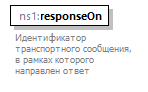 Пространство именhttp://www.fss.ru/integration/type/ResponseDocType/v01Типcm:UuidV1TypeАннотацияСхема<xs:element name="responseOn" type="cm:UuidV1Type">
  <xs:annotation>
    <xs:documentation>Идентификатор транспортного сообщения, в рамках которого направлен ответ
                    </xs:documentation>
  </xs:annotation>
</xs:element>Диаграмма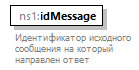 Пространство именhttp://www.fss.ru/integration/type/ResponseDocType/v01Типcm:UuidV1TypeАннотацияСхема<xs:element name="idMessage" type="cm:UuidV1Type">
  <xs:annotation>
    <xs:documentation>Идентификатор исходного сообщения на который направлен ответ</xs:documentation>
  </xs:annotation>
</xs:element>Диаграмма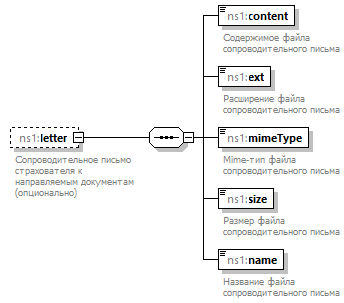 Пространство именhttp://www.fss.ru/integration/type/ResponseDocType/v01СвойстваДочерние элементыns1:content ns1:ext ns1:mimeType ns1:size ns1:nameАннотацияСхема<xs:element name="letter" minOccurs="0">
  <xs:annotation>
    <xs:documentation>Сопроводительное письмо страхователя к направляемым документам (опционально)</xs:documentation>
  </xs:annotation>
  <xs:complexType>
    <xs:sequence>
      <xs:element name="content" type="xs:base64Binary">
        <xs:annotation>
          <xs:documentation>Содержимое файла сопроводительного письма</xs:documentation>
        </xs:annotation>
      </xs:element>
      <xs:element name="ext" type="xs:string">
        <xs:annotation>
          <xs:documentation>Расширение файла сопроводительного письма</xs:documentation>
        </xs:annotation>
      </xs:element>
      <xs:element name="mimeType" type="xs:string">
        <xs:annotation>
          <xs:documentation>Mime-тип файла сопроводительного письма</xs:documentation>
        </xs:annotation>
      </xs:element>
      <xs:element name="size">
        <xs:annotation>
          <xs:documentation>Размер файла сопроводительного письма</xs:documentation>
        </xs:annotation>
        <xs:simpleType>
          <xs:restriction base="xs:integer">
            <xs:minInclusive value="1"/>
            <xs:maxInclusive value="5000000"/>
          </xs:restriction>
        </xs:simpleType>
      </xs:element>
      <xs:element name="name">
        <xs:annotation>
          <xs:documentation>Название файла сопроводительного письма</xs:documentation>
        </xs:annotation>
        <xs:simpleType>
          <xs:restriction base="xs:string">
            <xs:minLength value="1"/>
            <xs:maxLength value="200"/>
          </xs:restriction>
        </xs:simpleType>
      </xs:element>
    </xs:sequence>
  </xs:complexType>
</xs:element>Диаграмма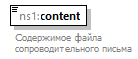 Пространство именhttp://www.fss.ru/integration/type/ResponseDocType/v01Типxs:base64BinaryСвойстваАннотацияСхема<xs:element name="content" type="xs:base64Binary">
  <xs:annotation>
    <xs:documentation>Содержимое файла сопроводительного письма</xs:documentation>
  </xs:annotation>
</xs:element>Диаграмма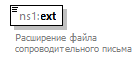 Пространство именhttp://www.fss.ru/integration/type/ResponseDocType/v01Типxs:stringСвойстваАннотацияСхема<xs:element name="ext" type="xs:string">
  <xs:annotation>
    <xs:documentation>Расширение файла сопроводительного письма</xs:documentation>
  </xs:annotation>
</xs:element>Диаграмма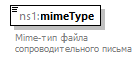 Пространство именhttp://www.fss.ru/integration/type/ResponseDocType/v01Типxs:stringСвойстваАннотацияСхема<xs:element name="mimeType" type="xs:string">
  <xs:annotation>
    <xs:documentation>Mime-тип файла сопроводительного письма</xs:documentation>
  </xs:annotation>
</xs:element>Диаграмма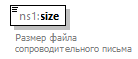 Пространство именhttp://www.fss.ru/integration/type/ResponseDocType/v01Типrestriction of xs:integerСвойстваОграниченияАннотацияСхема<xs:element name="size">
  <xs:annotation>
    <xs:documentation>Размер файла сопроводительного письма</xs:documentation>
  </xs:annotation>
  <xs:simpleType>
    <xs:restriction base="xs:integer">
      <xs:minInclusive value="1"/>
      <xs:maxInclusive value="5000000"/>
    </xs:restriction>
  </xs:simpleType>
</xs:element>Диаграмма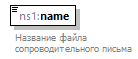 Пространство именhttp://www.fss.ru/integration/type/ResponseDocType/v01Типrestriction of xs:stringСвойстваОграниченияАннотацияСхема<xs:element name="name">
  <xs:annotation>
    <xs:documentation>Название файла сопроводительного письма</xs:documentation>
  </xs:annotation>
  <xs:simpleType>
    <xs:restriction base="xs:string">
      <xs:minLength value="1"/>
      <xs:maxLength value="200"/>
    </xs:restriction>
  </xs:simpleType>
</xs:element>Диаграмма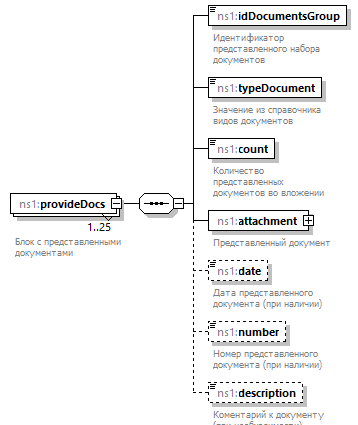 Пространство именhttp://www.fss.ru/integration/type/ResponseDocType/v01СвойстваДочерние элементыns1:idDocumentsGroup ns1:typeDocument ns1:count ns1:attachment ns1:date ns1:number ns1:descriptionАннотацияСхема<xs:element name="provideDocs" maxOccurs="25">
  <xs:annotation>
    <xs:documentation>Блок с представленными документами</xs:documentation>
  </xs:annotation>
  <xs:complexType>
    <xs:sequence>
      <xs:element name="idDocumentsGroup">
        <xs:annotation>
          <xs:documentation>Идентификатор представленного набора документов</xs:documentation>
        </xs:annotation>
        <xs:simpleType>
          <xs:restriction base="xs:integer">
            <xs:minInclusive value="1"/>
            <xs:maxInclusive value="999999999"/>
          </xs:restriction>
        </xs:simpleType>
      </xs:element>
      <xs:element name="typeDocument" type="xs:integer">
        <xs:annotation>
          <xs:documentation>Значение из справочника видов документов</xs:documentation>
        </xs:annotation>
      </xs:element>
      <xs:element name="count">
        <xs:annotation>
          <xs:documentation>Количество представленных документов во вложении</xs:documentation>
        </xs:annotation>
        <xs:simpleType>
          <xs:restriction base="xs:integer">
            <xs:minInclusive value="1"/>
            <xs:maxInclusive value="50000"/>
          </xs:restriction>
        </xs:simpleType>
      </xs:element>
      <xs:element name="attachment">
        <xs:annotation>
          <xs:documentation>Представленный документ</xs:documentation>
        </xs:annotation>
        <xs:complexType>
          <xs:sequence>
            <xs:element name="content" type="xs:base64Binary" minOccurs="1" maxOccurs="1">
              <xs:annotation>
                <xs:documentation>Содержимое файла</xs:documentation>
              </xs:annotation>
            </xs:element>
            <xs:element name="ext" type="xs:string" minOccurs="1" maxOccurs="1">
              <xs:annotation>
                <xs:documentation>Расширение файла</xs:documentation>
              </xs:annotation>
            </xs:element>
            <xs:element name="mimeType" type="xs:string" minOccurs="1" maxOccurs="1">
              <xs:annotation>
                <xs:documentation>Mime-тип файла</xs:documentation>
              </xs:annotation>
            </xs:element>
            <xs:element name="size" minOccurs="1" maxOccurs="1">
              <xs:annotation>
                <xs:documentation>Размер файла</xs:documentation>
              </xs:annotation>
              <xs:simpleType>
                <xs:restriction base="xs:integer">
                  <xs:minInclusive value="1"/>
                  <xs:maxInclusive value="5000000"/>
                </xs:restriction>
              </xs:simpleType>
            </xs:element>
            <xs:element name="name" minOccurs="1" maxOccurs="1">
              <xs:annotation>
                <xs:documentation>Название файла</xs:documentation>
              </xs:annotation>
              <xs:simpleType>
                <xs:restriction base="xs:string">
                  <xs:minLength value="1"/>
                  <xs:maxLength value="200"/>
                </xs:restriction>
              </xs:simpleType>
            </xs:element>
          </xs:sequence>
        </xs:complexType>
      </xs:element>
      <xs:element name="date" type="xs:date" minOccurs="0">
        <xs:annotation>
          <xs:documentation>Дата представленного документа (при наличии)</xs:documentation>
        </xs:annotation>
      </xs:element>
      <xs:element name="number" type="xs:integer" minOccurs="0">
        <xs:annotation>
          <xs:documentation>Номер представленного документа (при наличии)</xs:documentation>
        </xs:annotation>
      </xs:element>
      <xs:element name="description" minOccurs="0">
        <xs:annotation>
          <xs:documentation>Коментарий к документу (при необходимости)</xs:documentation>
        </xs:annotation>
        <xs:simpleType>
          <xs:restriction base="xs:string">
            <xs:minLength value="1"/>
            <xs:maxLength value="500"/>
          </xs:restriction>
        </xs:simpleType>
      </xs:element>
    </xs:sequence>
  </xs:complexType>
</xs:element>Диаграмма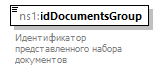 Пространство именhttp://www.fss.ru/integration/type/ResponseDocType/v01Типrestriction of xs:integerСвойстваОграниченияАннотацияСхема<xs:element name="idDocumentsGroup">
  <xs:annotation>
    <xs:documentation>Идентификатор представленного набора документов</xs:documentation>
  </xs:annotation>
  <xs:simpleType>
    <xs:restriction base="xs:integer">
      <xs:minInclusive value="1"/>
      <xs:maxInclusive value="999999999"/>
    </xs:restriction>
  </xs:simpleType>
</xs:element>Диаграмма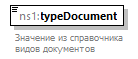 Пространство именhttp://www.fss.ru/integration/type/ResponseDocType/v01Типxs:integerСвойстваАннотацияСхема<xs:element name="typeDocument" type="xs:integer">
  <xs:annotation>
    <xs:documentation>Значение из справочника видов документов</xs:documentation>
  </xs:annotation>
</xs:element>Диаграмма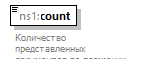 Пространство именhttp://www.fss.ru/integration/type/ResponseDocType/v01Типrestriction of xs:integerСвойстваОграниченияАннотацияСхема<xs:element name="count">
  <xs:annotation>
    <xs:documentation>Количество представленных документов во вложении</xs:documentation>
  </xs:annotation>
  <xs:simpleType>
    <xs:restriction base="xs:integer">
      <xs:minInclusive value="1"/>
      <xs:maxInclusive value="50000"/>
    </xs:restriction>
  </xs:simpleType>
</xs:element>Диаграмма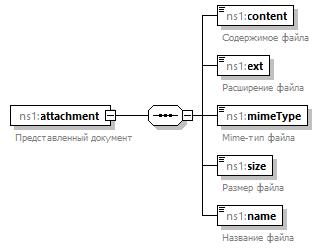 Пространство именhttp://www.fss.ru/integration/type/ResponseDocType/v01СвойстваДочерние элементыns1:content ns1:ext ns1:mimeType ns1:size ns1:nameАннотацияСхема<xs:element name="attachment">
  <xs:annotation>
    <xs:documentation>Представленный документ</xs:documentation>
  </xs:annotation>
  <xs:complexType>
    <xs:sequence>
      <xs:element name="content" type="xs:base64Binary" minOccurs="1" maxOccurs="1">
        <xs:annotation>
          <xs:documentation>Содержимое файла</xs:documentation>
        </xs:annotation>
      </xs:element>
      <xs:element name="ext" type="xs:string" minOccurs="1" maxOccurs="1">
        <xs:annotation>
          <xs:documentation>Расширение файла</xs:documentation>
        </xs:annotation>
      </xs:element>
      <xs:element name="mimeType" type="xs:string" minOccurs="1" maxOccurs="1">
        <xs:annotation>
          <xs:documentation>Mime-тип файла</xs:documentation>
        </xs:annotation>
      </xs:element>
      <xs:element name="size" minOccurs="1" maxOccurs="1">
        <xs:annotation>
          <xs:documentation>Размер файла</xs:documentation>
        </xs:annotation>
        <xs:simpleType>
          <xs:restriction base="xs:integer">
            <xs:minInclusive value="1"/>
            <xs:maxInclusive value="5000000"/>
          </xs:restriction>
        </xs:simpleType>
      </xs:element>
      <xs:element name="name" minOccurs="1" maxOccurs="1">
        <xs:annotation>
          <xs:documentation>Название файла</xs:documentation>
        </xs:annotation>
        <xs:simpleType>
          <xs:restriction base="xs:string">
            <xs:minLength value="1"/>
            <xs:maxLength value="200"/>
          </xs:restriction>
        </xs:simpleType>
      </xs:element>
    </xs:sequence>
  </xs:complexType>
</xs:element>Диаграмма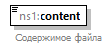 Пространство именhttp://www.fss.ru/integration/type/ResponseDocType/v01Типxs:base64BinaryСвойстваАннотацияСхема<xs:element name="content" type="xs:base64Binary" minOccurs="1" maxOccurs="1">
  <xs:annotation>
    <xs:documentation>Содержимое файла</xs:documentation>
  </xs:annotation>
</xs:element>Диаграмма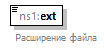 Пространство именhttp://www.fss.ru/integration/type/ResponseDocType/v01Типxs:stringСвойстваАннотацияСхема<xs:element name="ext" type="xs:string" minOccurs="1" maxOccurs="1">
  <xs:annotation>
    <xs:documentation>Расширение файла</xs:documentation>
  </xs:annotation>
</xs:element>Диаграмма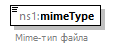 Пространство именhttp://www.fss.ru/integration/type/ResponseDocType/v01Типxs:stringСвойстваАннотацияСхема<xs:element name="mimeType" type="xs:string" minOccurs="1" maxOccurs="1">
  <xs:annotation>
    <xs:documentation>Mime-тип файла</xs:documentation>
  </xs:annotation>
</xs:element>Диаграмма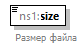 Пространство именhttp://www.fss.ru/integration/type/ResponseDocType/v01Типrestriction of xs:integerСвойстваОграниченияАннотацияСхема<xs:element name="size" minOccurs="1" maxOccurs="1">
  <xs:annotation>
    <xs:documentation>Размер файла</xs:documentation>
  </xs:annotation>
  <xs:simpleType>
    <xs:restriction base="xs:integer">
      <xs:minInclusive value="1"/>
      <xs:maxInclusive value="5000000"/>
    </xs:restriction>
  </xs:simpleType>
</xs:element>Диаграмма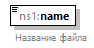 Пространство именhttp://www.fss.ru/integration/type/ResponseDocType/v01Типrestriction of xs:stringСвойстваОграниченияАннотацияСхема<xs:element name="name" minOccurs="1" maxOccurs="1">
  <xs:annotation>
    <xs:documentation>Название файла</xs:documentation>
  </xs:annotation>
  <xs:simpleType>
    <xs:restriction base="xs:string">
      <xs:minLength value="1"/>
      <xs:maxLength value="200"/>
    </xs:restriction>
  </xs:simpleType>
</xs:element>Диаграмма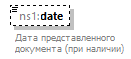 Пространство именhttp://www.fss.ru/integration/type/ResponseDocType/v01Типxs:dateСвойстваАннотацияСхема<xs:element name="date" type="xs:date" minOccurs="0">
  <xs:annotation>
    <xs:documentation>Дата представленного документа (при наличии)</xs:documentation>
  </xs:annotation>
</xs:element>Диаграмма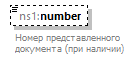 Пространство именhttp://www.fss.ru/integration/type/ResponseDocType/v01Типxs:integerСвойстваАннотацияСхема<xs:element name="number" type="xs:integer" minOccurs="0">
  <xs:annotation>
    <xs:documentation>Номер представленного документа (при наличии)</xs:documentation>
  </xs:annotation>
</xs:element>Диаграмма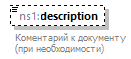 Пространство именhttp://www.fss.ru/integration/type/ResponseDocType/v01Типrestriction of xs:stringСвойстваОграниченияАннотацияСхема<xs:element name="description" minOccurs="0">
  <xs:annotation>
    <xs:documentation>Коментарий к документу (при необходимости)</xs:documentation>
  </xs:annotation>
  <xs:simpleType>
    <xs:restriction base="xs:string">
      <xs:minLength value="1"/>
      <xs:maxLength value="500"/>
    </xs:restriction>
  </xs:simpleType>
</xs:element>Диаграмма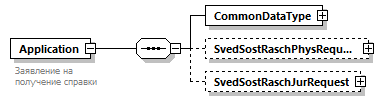 СвойстваДочерние элементыCommonDataType SvedSostRaschPhysRequest SvedSostRaschJurRequestАннотацияСхема<xs:element name="Application">
  <xs:annotation>
    <xs:documentation>Заявление на получение справки</xs:documentation>
  </xs:annotation>
  <xs:complexType>
    <xs:sequence>
      <xs:element name="CommonDataType">
        <xs:complexType>
          <xs:sequence>
            <xs:element name="kpsNum" type="org:kpsNum">
              <xs:annotation>
                <xs:documentation>Код подчиненности</xs:documentation>
              </xs:annotation>
            </xs:element>
            <xs:element name="dateStart" type="xs:date">
              <xs:annotation>
                <xs:documentation>Дата, на которую производится расчет задолженности
                                    </xs:documentation>
              </xs:annotation>
            </xs:element>
            <xs:element name="idMessage" type="cm:UuidV1Type">
              <xs:annotation>
                <xs:documentation>Идентификатор сообщения</xs:documentation>
              </xs:annotation>
            </xs:element>
            <xs:element name="id" type="cm:UuidV1Type"/>
          </xs:sequence>
        </xs:complexType>
      </xs:element>
      <xs:element name="SvedSostRaschPhysRequest" minOccurs="0">
        <xs:complexType>
          <xs:sequence>
            <xs:element name="regNum" type="org:regNum">
              <xs:annotation>
                <xs:documentation>Регистрационный номер страхователя</xs:documentation>
              </xs:annotation>
            </xs:element>
            <xs:element name="firstNameCiv">
              <xs:annotation>
                <xs:documentation>Имя</xs:documentation>
              </xs:annotation>
              <xs:simpleType>
                <xs:restriction base="xs:string">
                  <xs:maxLength value="500"/>
                </xs:restriction>
              </xs:simpleType>
            </xs:element>
            <xs:element name="lastNameCiv">
              <xs:annotation>
                <xs:documentation>Фамилия</xs:documentation>
              </xs:annotation>
              <xs:simpleType>
                <xs:restriction base="xs:string">
                  <xs:maxLength value="500"/>
                </xs:restriction>
              </xs:simpleType>
            </xs:element>
            <xs:element name="middleNameCiv" minOccurs="0">
              <xs:annotation>
                <xs:documentation>Отчество</xs:documentation>
              </xs:annotation>
              <xs:simpleType>
                <xs:restriction base="xs:string">
                  <xs:maxLength value="500"/>
                </xs:restriction>
              </xs:simpleType>
            </xs:element>
            <xs:element name="docDatCiv" type="xs:date"/>
            <xs:element name="inn" minOccurs="0">
              <xs:annotation>
                <xs:documentation>ИНН для ИП</xs:documentation>
              </xs:annotation>
              <xs:simpleType>
                <xs:restriction base="org:inn">
                  <xs:maxLength value="12"/>
                </xs:restriction>
              </xs:simpleType>
            </xs:element>
            <xs:element name="docTypeCiv">
              <xs:annotation>
                <xs:documentation>Тип документа, удостоверяющего личность</xs:documentation>
              </xs:annotation>
              <xs:simpleType>
                <xs:restriction base="xs:string">
                  <xs:maxLength value="2"/>
                </xs:restriction>
              </xs:simpleType>
            </xs:element>
            <xs:element name="docSeries">
              <xs:annotation>
                <xs:documentation>Серия документа, удостоверяющего личность</xs:documentation>
              </xs:annotation>
              <xs:simpleType>
                <xs:restriction base="xs:string">
                  <xs:maxLength value="50"/>
                </xs:restriction>
              </xs:simpleType>
            </xs:element>
            <xs:element name="docNumber">
              <xs:annotation>
                <xs:documentation>Номер документа, удостоверяющего личность</xs:documentation>
              </xs:annotation>
              <xs:simpleType>
                <xs:restriction base="xs:string">
                  <xs:maxLength value="50"/>
                </xs:restriction>
              </xs:simpleType>
            </xs:element>
          </xs:sequence>
        </xs:complexType>
      </xs:element>
      <xs:element name="SvedSostRaschJurRequest" minOccurs="0">
        <xs:complexType>
          <xs:sequence>
            <xs:element name="regNum" type="org:regNum">
              <xs:annotation>
                <xs:documentation>Регистрационный номер страхователя</xs:documentation>
              </xs:annotation>
            </xs:element>
            <xs:element name="fullName" type="org:fullName">
              <xs:annotation>
                <xs:documentation>Полное наименование юридического лица</xs:documentation>
              </xs:annotation>
            </xs:element>
            <xs:element name="inn">
              <xs:annotation>
                <xs:documentation>ИНН для иридических лиц</xs:documentation>
              </xs:annotation>
              <xs:simpleType>
                <xs:restriction base="org:inn">
                  <xs:maxLength value="10"/>
                </xs:restriction>
              </xs:simpleType>
            </xs:element>
            <xs:element name="kpp">
              <xs:annotation>
                <xs:documentation>Код причины постановки на учет (КПП)</xs:documentation>
              </xs:annotation>
              <xs:simpleType>
                <xs:restriction base="org:kpp">
                  <xs:maxLength value="9"/>
                </xs:restriction>
              </xs:simpleType>
            </xs:element>
          </xs:sequence>
        </xs:complexType>
      </xs:element>
    </xs:sequence>
  </xs:complexType>
</xs:element>Диаграмма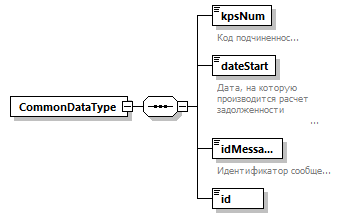 СвойстваДочерние элементыkpsNum dateStart idMessage idСхема<xs:element name="CommonDataType">
  <xs:complexType>
    <xs:sequence>
      <xs:element name="kpsNum" type="org:kpsNum">
        <xs:annotation>
          <xs:documentation>Код подчиненности</xs:documentation>
        </xs:annotation>
      </xs:element>
      <xs:element name="dateStart" type="xs:date">
        <xs:annotation>
          <xs:documentation>Дата, на которую производится расчет задолженности
                                    </xs:documentation>
        </xs:annotation>
      </xs:element>
      <xs:element name="idMessage" type="cm:UuidV1Type">
        <xs:annotation>
          <xs:documentation>Идентификатор сообщения</xs:documentation>
        </xs:annotation>
      </xs:element>
      <xs:element name="id" type="cm:UuidV1Type"/>
    </xs:sequence>
  </xs:complexType>
</xs:element>Диаграмма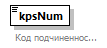 ТипkpsNumСвойстваОграниченияАннотацияСхема<xs:element name="kpsNum" type="org:kpsNum">
  <xs:annotation>
    <xs:documentation>Код подчиненности</xs:documentation>
  </xs:annotation>
</xs:element>Диаграмма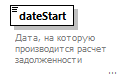 Типxs:dateСвойстваАннотацияСхема<xs:element name="dateStart" type="xs:date">
  <xs:annotation>
    <xs:documentation>Дата, на которую производится расчет задолженности
                                    </xs:documentation>
  </xs:annotation>
</xs:element>Диаграмма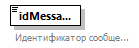 ТипUuidV1TypeСвойстваОграниченияАннотацияСхема<xs:element name="idMessage" type="cm:UuidV1Type">
  <xs:annotation>
    <xs:documentation>Идентификатор сообщения</xs:documentation>
  </xs:annotation>
</xs:element>Диаграмма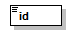 ТипUuidV1TypeСвойстваОграниченияСхема<xs:element name="id" type="cm:UuidV1Type"/>Диаграмма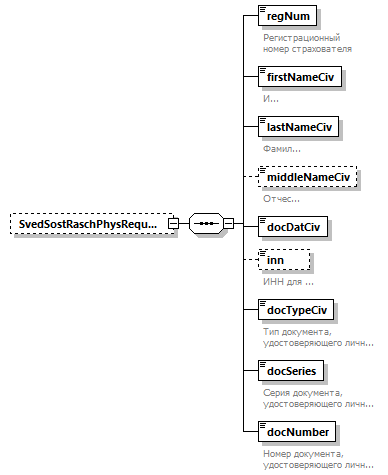 СвойстваДочерние элементыregNum firstNameCiv lastNameCiv middleNameCiv docDatCiv inn docTypeCiv docSeries docNumberСхема<xs:element name="SvedSostRaschPhysRequest" minOccurs="0">
  <xs:complexType>
    <xs:sequence>
      <xs:element name="regNum" type="org:regNum">
        <xs:annotation>
          <xs:documentation>Регистрационный номер страхователя</xs:documentation>
        </xs:annotation>
      </xs:element>
      <xs:element name="firstNameCiv">
        <xs:annotation>
          <xs:documentation>Имя</xs:documentation>
        </xs:annotation>
        <xs:simpleType>
          <xs:restriction base="xs:string">
            <xs:maxLength value="500"/>
          </xs:restriction>
        </xs:simpleType>
      </xs:element>
      <xs:element name="lastNameCiv">
        <xs:annotation>
          <xs:documentation>Фамилия</xs:documentation>
        </xs:annotation>
        <xs:simpleType>
          <xs:restriction base="xs:string">
            <xs:maxLength value="500"/>
          </xs:restriction>
        </xs:simpleType>
      </xs:element>
      <xs:element name="middleNameCiv" minOccurs="0">
        <xs:annotation>
          <xs:documentation>Отчество</xs:documentation>
        </xs:annotation>
        <xs:simpleType>
          <xs:restriction base="xs:string">
            <xs:maxLength value="500"/>
          </xs:restriction>
        </xs:simpleType>
      </xs:element>
      <xs:element name="docDatCiv" type="xs:date"/>
      <xs:element name="inn" minOccurs="0">
        <xs:annotation>
          <xs:documentation>ИНН для ИП</xs:documentation>
        </xs:annotation>
        <xs:simpleType>
          <xs:restriction base="org:inn">
            <xs:maxLength value="12"/>
          </xs:restriction>
        </xs:simpleType>
      </xs:element>
      <xs:element name="docTypeCiv">
        <xs:annotation>
          <xs:documentation>Тип документа, удостоверяющего личность</xs:documentation>
        </xs:annotation>
        <xs:simpleType>
          <xs:restriction base="xs:string">
            <xs:maxLength value="2"/>
          </xs:restriction>
        </xs:simpleType>
      </xs:element>
      <xs:element name="docSeries">
        <xs:annotation>
          <xs:documentation>Серия документа, удостоверяющего личность</xs:documentation>
        </xs:annotation>
        <xs:simpleType>
          <xs:restriction base="xs:string">
            <xs:maxLength value="50"/>
          </xs:restriction>
        </xs:simpleType>
      </xs:element>
      <xs:element name="docNumber">
        <xs:annotation>
          <xs:documentation>Номер документа, удостоверяющего личность</xs:documentation>
        </xs:annotation>
        <xs:simpleType>
          <xs:restriction base="xs:string">
            <xs:maxLength value="50"/>
          </xs:restriction>
        </xs:simpleType>
      </xs:element>
    </xs:sequence>
  </xs:complexType>
</xs:element>Диаграмма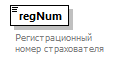 ТипregNumСвойстваОграниченияАннотацияСхема<xs:element name="regNum" type="org:regNum">
  <xs:annotation>
    <xs:documentation>Регистрационный номер страхователя</xs:documentation>
  </xs:annotation>
</xs:element>Диаграмма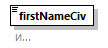 Типrestriction of xs:stringСвойстваОграниченияАннотацияСхема<xs:element name="firstNameCiv">
  <xs:annotation>
    <xs:documentation>Имя</xs:documentation>
  </xs:annotation>
  <xs:simpleType>
    <xs:restriction base="xs:string">
      <xs:maxLength value="500"/>
    </xs:restriction>
  </xs:simpleType>
</xs:element>Диаграмма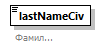 Типrestriction of xs:stringСвойстваОграниченияАннотацияСхема<xs:element name="lastNameCiv">
  <xs:annotation>
    <xs:documentation>Фамилия</xs:documentation>
  </xs:annotation>
  <xs:simpleType>
    <xs:restriction base="xs:string">
      <xs:maxLength value="500"/>
    </xs:restriction>
  </xs:simpleType>
</xs:element>Диаграмма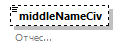 Типrestriction of xs:stringСвойстваОграниченияАннотацияСхема<xs:element name="middleNameCiv" minOccurs="0">
  <xs:annotation>
    <xs:documentation>Отчество</xs:documentation>
  </xs:annotation>
  <xs:simpleType>
    <xs:restriction base="xs:string">
      <xs:maxLength value="500"/>
    </xs:restriction>
  </xs:simpleType>
</xs:element>Диаграмма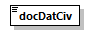 Типxs:dateСвойстваСхема<xs:element name="docDatCiv" type="xs:date"/>Диаграмма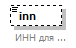 Типrestriction of innСвойстваОграниченияАннотацияСхема<xs:element name="inn" minOccurs="0">
  <xs:annotation>
    <xs:documentation>ИНН для ИП</xs:documentation>
  </xs:annotation>
  <xs:simpleType>
    <xs:restriction base="org:inn">
      <xs:maxLength value="12"/>
    </xs:restriction>
  </xs:simpleType>
</xs:element>Диаграмма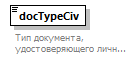 Типrestriction of xs:stringСвойстваОграниченияАннотацияСхема<xs:element name="docTypeCiv">
  <xs:annotation>
    <xs:documentation>Тип документа, удостоверяющего личность</xs:documentation>
  </xs:annotation>
  <xs:simpleType>
    <xs:restriction base="xs:string">
      <xs:maxLength value="2"/>
    </xs:restriction>
  </xs:simpleType>
</xs:element>Диаграмма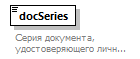 Типrestriction of xs:stringСвойстваОграниченияАннотацияСхема<xs:element name="docSeries">
  <xs:annotation>
    <xs:documentation>Серия документа, удостоверяющего личность</xs:documentation>
  </xs:annotation>
  <xs:simpleType>
    <xs:restriction base="xs:string">
      <xs:maxLength value="50"/>
    </xs:restriction>
  </xs:simpleType>
</xs:element>Диаграмма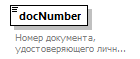 Типrestriction of xs:stringСвойстваОграниченияАннотацияСхема<xs:element name="docNumber">
  <xs:annotation>
    <xs:documentation>Номер документа, удостоверяющего личность</xs:documentation>
  </xs:annotation>
  <xs:simpleType>
    <xs:restriction base="xs:string">
      <xs:maxLength value="50"/>
    </xs:restriction>
  </xs:simpleType>
</xs:element>Диаграмма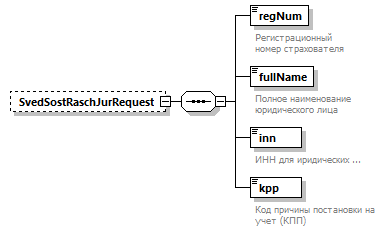 СвойстваДочерние элементыregNum fullName inn kppСхема<xs:element name="SvedSostRaschJurRequest" minOccurs="0">
  <xs:complexType>
    <xs:sequence>
      <xs:element name="regNum" type="org:regNum">
        <xs:annotation>
          <xs:documentation>Регистрационный номер страхователя</xs:documentation>
        </xs:annotation>
      </xs:element>
      <xs:element name="fullName" type="org:fullName">
        <xs:annotation>
          <xs:documentation>Полное наименование юридического лица</xs:documentation>
        </xs:annotation>
      </xs:element>
      <xs:element name="inn">
        <xs:annotation>
          <xs:documentation>ИНН для иридических лиц</xs:documentation>
        </xs:annotation>
        <xs:simpleType>
          <xs:restriction base="org:inn">
            <xs:maxLength value="10"/>
          </xs:restriction>
        </xs:simpleType>
      </xs:element>
      <xs:element name="kpp">
        <xs:annotation>
          <xs:documentation>Код причины постановки на учет (КПП)</xs:documentation>
        </xs:annotation>
        <xs:simpleType>
          <xs:restriction base="org:kpp">
            <xs:maxLength value="9"/>
          </xs:restriction>
        </xs:simpleType>
      </xs:element>
    </xs:sequence>
  </xs:complexType>
</xs:element>Диаграмма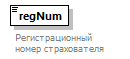 ТипregNumСвойстваОграниченияАннотацияСхема<xs:element name="regNum" type="org:regNum">
  <xs:annotation>
    <xs:documentation>Регистрационный номер страхователя</xs:documentation>
  </xs:annotation>
</xs:element>Диаграмма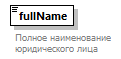 ТипfullNameСвойстваОграниченияАннотацияСхема<xs:element name="fullName" type="org:fullName">
  <xs:annotation>
    <xs:documentation>Полное наименование юридического лица</xs:documentation>
  </xs:annotation>
</xs:element>Диаграмма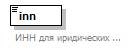 Типrestriction of innСвойстваОграниченияАннотацияСхема<xs:element name="inn">
  <xs:annotation>
    <xs:documentation>ИНН для иридических лиц</xs:documentation>
  </xs:annotation>
  <xs:simpleType>
    <xs:restriction base="org:inn">
      <xs:maxLength value="10"/>
    </xs:restriction>
  </xs:simpleType>
</xs:element>Диаграмма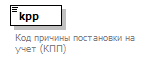 Типrestriction of kppСвойстваОграниченияАннотацияСхема<xs:element name="kpp">
  <xs:annotation>
    <xs:documentation>Код причины постановки на учет (КПП)</xs:documentation>
  </xs:annotation>
  <xs:simpleType>
    <xs:restriction base="org:kpp">
      <xs:maxLength value="9"/>
    </xs:restriction>
  </xs:simpleType>
</xs:element>Диаграмма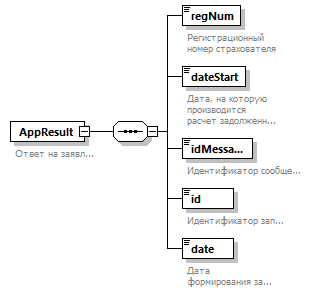 Пространство именAppResultСвойстваДочерние элементыregNum dateStart idMessage id dateАннотацияСхема<xs:element name="AppResult">
  <xs:annotation>
    <xs:documentation>Ответ на заявление</xs:documentation>
  </xs:annotation>
  <xs:complexType>
    <xs:sequence>
      <xs:element name="regNum" type="org:regNum">
        <xs:annotation>
          <xs:documentation>Регистрационный номер страхователя</xs:documentation>
        </xs:annotation>
      </xs:element>
      <xs:element name="dateStart" type="xs:date">
        <xs:annotation>
          <xs:documentation>Дата, на которую производится расчет задолженности</xs:documentation>
        </xs:annotation>
      </xs:element>
      <xs:element name="idMessage" type="cm:UuidV1Type">
        <xs:annotation>
          <xs:documentation>Идентификатор сообщения</xs:documentation>
        </xs:annotation>
      </xs:element>
      <xs:element name="id" type="cm:UuidV1Type">
        <xs:annotation>
          <xs:documentation>Идентификатор запроса</xs:documentation>
        </xs:annotation>
      </xs:element>
      <xs:element name="date" type="xs:dateTime">
        <xs:annotation>
          <xs:documentation>Дата формирования заявления</xs:documentation>
        </xs:annotation>
      </xs:element>
    </xs:sequence>
  </xs:complexType>
</xs:element>Диаграмма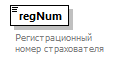 Пространство именAppResultТипregNumСвойстваОграниченияАннотацияСхема<xs:element name="regNum" type="org:regNum">
  <xs:annotation>
    <xs:documentation>Регистрационный номер страхователя</xs:documentation>
  </xs:annotation>
</xs:element>Диаграмма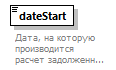 Пространство именAppResultТипxs:dateСвойстваАннотацияСхема<xs:element name="dateStart" type="xs:date">
  <xs:annotation>
    <xs:documentation>Дата, на которую производится расчет задолженности</xs:documentation>
  </xs:annotation>
</xs:element>Диаграмма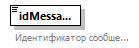 Пространство именAppResultТипUuidV1TypeСвойстваОграниченияАннотацияСхема<xs:element name="idMessage" type="cm:UuidV1Type">
  <xs:annotation>
    <xs:documentation>Идентификатор сообщения</xs:documentation>
  </xs:annotation>
</xs:element>Диаграмма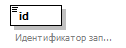 Пространство именAppResultТипUuidV1TypeСвойстваОграниченияАннотацияСхема<xs:element name="id" type="cm:UuidV1Type">
  <xs:annotation>
    <xs:documentation>Идентификатор запроса</xs:documentation>
  </xs:annotation>
</xs:element>Диаграмма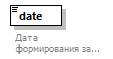 Пространство именAppResultТипxs:dateTimeСвойстваАннотацияСхема<xs:element name="date" type="xs:dateTime">
  <xs:annotation>
    <xs:documentation>Дата формирования заявления</xs:documentation>
  </xs:annotation>
</xs:element>Диаграмма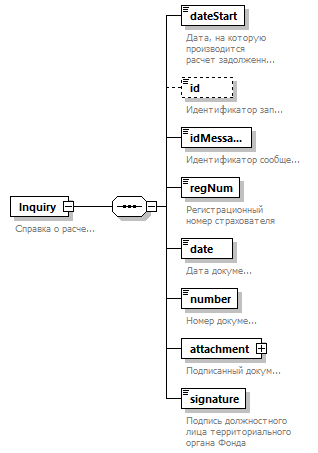 СвойстваДочерние элементыdateStart id idMessage regNum date number attachment signatureАннотацияСхема<xs:element name="Inquiry">
  <xs:annotation>
    <xs:documentation>Справка о расчетах</xs:documentation>
  </xs:annotation>
  <xs:complexType>
    <xs:sequence>
      <xs:element name="dateStart" type="xs:date">
        <xs:annotation>
          <xs:documentation>Дата, на которую производится расчет задолженности</xs:documentation>
        </xs:annotation>
      </xs:element>
      <xs:element name="id" type="cm:UuidV1Type" minOccurs="0">
        <xs:annotation>
          <xs:documentation>Идентификатор запроса</xs:documentation>
        </xs:annotation>
      </xs:element>
      <xs:element name="idMessage" type="cm:UuidV1Type">
        <xs:annotation>
          <xs:documentation>Идентификатор сообщения</xs:documentation>
        </xs:annotation>
      </xs:element>
      <xs:element name="regNum" type="org:regNum">
        <xs:annotation>
          <xs:documentation>Регистрационный номер страхователя</xs:documentation>
        </xs:annotation>
      </xs:element>
      <xs:element name="date" type="xs:dateTime">
        <xs:annotation>
          <xs:documentation>Дата документа</xs:documentation>
        </xs:annotation>
      </xs:element>
      <xs:element name="number" type="xs:integer">
        <xs:annotation>
          <xs:documentation>Номер документа</xs:documentation>
        </xs:annotation>
      </xs:element>
      <xs:element name="attachment" type="cmq:AttachmentType">
        <xs:annotation>
          <xs:documentation>Подписанный документ</xs:documentation>
        </xs:annotation>
      </xs:element>
      <xs:element name="signature" type="xs:base64Binary">
        <xs:annotation>
          <xs:documentation>Подпись должностного лица территориального органа Фонда</xs:documentation>
        </xs:annotation>
      </xs:element>
    </xs:sequence>
  </xs:complexType>
</xs:element>Диаграмма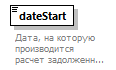 Типxs:dateСвойстваАннотацияСхема<xs:element name="dateStart" type="xs:date">
  <xs:annotation>
    <xs:documentation>Дата, на которую производится расчет задолженности</xs:documentation>
  </xs:annotation>
</xs:element>Диаграмма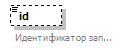 ТипUuidV1TypeСвойстваОграниченияАннотацияСхема<xs:element name="id" type="cm:UuidV1Type" minOccurs="0">
  <xs:annotation>
    <xs:documentation>Идентификатор запроса</xs:documentation>
  </xs:annotation>
</xs:element>Диаграмма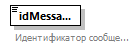 ТипUuidV1TypeСвойстваОграниченияАннотацияСхема<xs:element name="idMessage" type="cm:UuidV1Type">
  <xs:annotation>
    <xs:documentation>Идентификатор сообщения</xs:documentation>
  </xs:annotation>
</xs:element>Диаграмма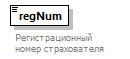 ТипregNumСвойстваОграниченияАннотацияСхема<xs:element name="regNum" type="org:regNum">
  <xs:annotation>
    <xs:documentation>Регистрационный номер страхователя</xs:documentation>
  </xs:annotation>
</xs:element>Диаграмма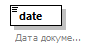 Типxs:dateTimeСвойстваАннотацияСхема<xs:element name="date" type="xs:dateTime">
  <xs:annotation>
    <xs:documentation>Дата документа</xs:documentation>
  </xs:annotation>
</xs:element>Диаграмма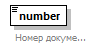 Типxs:integerСвойстваАннотацияСхема<xs:element name="number" type="xs:integer">
  <xs:annotation>
    <xs:documentation>Номер документа</xs:documentation>
  </xs:annotation>
</xs:element>Диаграмма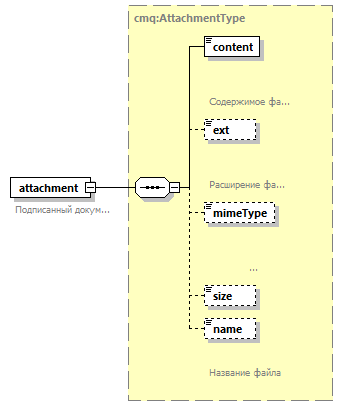 ТипAttachmentTypeСвойстваДочерние элементыcontent ext mimeType size nameАннотацияСхема<xs:element name="attachment" type="cmq:AttachmentType">
  <xs:annotation>
    <xs:documentation>Подписанный документ</xs:documentation>
  </xs:annotation>
</xs:element>Диаграмма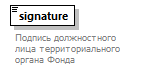 Типxs:base64BinaryСвойстваАннотацияСхема<xs:element name="signature" type="xs:base64Binary">
  <xs:annotation>
    <xs:documentation>Подпись должностного лица территориального органа Фонда</xs:documentation>
  </xs:annotation>
</xs:element>Диаграмма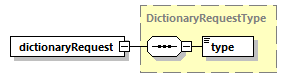 Пространство именhttp://www.fss.ru/integration/types/common/v01ТипDictionaryRequestTypeСвойстваДочерние элементыtypeСхема<xs:element name="dictionaryRequest" type="DictionaryRequestType"/>Диаграмма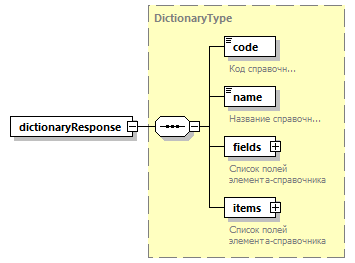 Пространство именhttp://www.fss.ru/integration/types/common/v01ТипDictionaryTypeСвойстваДочерние элементыcode name fields itemsСхема<xs:element name="dictionaryResponse" type="DictionaryType"/>Диаграмма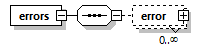 Пространство именhttp://www.fss.ru/integration/types/common/v01СвойстваДочерние элементыerrorСхема<xs:element name="errors">
  <xs:complexType>
    <xs:sequence>
      <xs:element name="error" type="BaseErrorType" minOccurs="0" maxOccurs="unbounded"/>
    </xs:sequence>
  </xs:complexType>
</xs:element>Диаграмма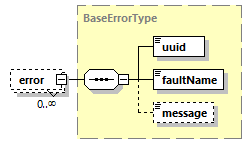 Пространство именhttp://www.fss.ru/integration/types/common/v01ТипBaseErrorTypeСвойстваДочерние элементыuuid faultName messageСхема<xs:element name="error" type="BaseErrorType" minOccurs="0" maxOccurs="unbounded"/>Диаграмма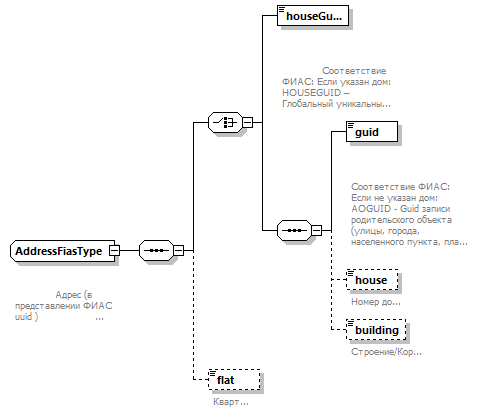 Пространство именhttp://www.fss.ru/integration/types/common/v01Дочерние элементыhouseGuid guid house building flatИспользуется вАннотацияСхема<xs:complexType name="AddressFiasType">
  <xs:annotation>
    <xs:documentation>
				Адрес (в представлении ФИАС uuid )
			</xs:documentation>
  </xs:annotation>
  <xs:sequence>
    <xs:choice>
      <xs:element name="houseGuid" type="UuidV1Type">
        <xs:annotation>
          <xs:documentation>
							Соответствие ФИАС: Если указан дом: HOUSEGUID – Глобальный уникальный идентификатор дома
						</xs:documentation>
        </xs:annotation>
      </xs:element>
      <xs:sequence>
        <xs:element name="guid" type="UuidV1Type">
          <xs:annotation>
            <xs:documentation>
								Соответствие ФИАС: Если не указан дом: AOGUID - Guid записи родительского объекта (улицы, города, населенного пункта, планировочной структуры и т.п.)
							</xs:documentation>
          </xs:annotation>
        </xs:element>
        <xs:element name="house" type="StringMaxLen30" minOccurs="0">
          <xs:annotation>
            <xs:documentation>Номер дома</xs:documentation>
          </xs:annotation>
        </xs:element>
        <xs:element name="building" type="StringMaxLen30" minOccurs="0">
          <xs:annotation>
            <xs:documentation>Строение/Корпус</xs:documentation>
          </xs:annotation>
        </xs:element>
      </xs:sequence>
    </xs:choice>
    <xs:element name="flat" type="StringMaxLen30" minOccurs="0">
      <xs:annotation>
        <xs:documentation>Квартира</xs:documentation>
      </xs:annotation>
    </xs:element>
  </xs:sequence>
</xs:complexType>Диаграмма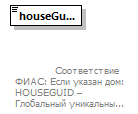 Пространство именhttp://www.fss.ru/integration/types/common/v01ТипUuidV1TypeСвойстваОграниченияАннотацияСхема<xs:element name="houseGuid" type="UuidV1Type">
  <xs:annotation>
    <xs:documentation>
							Соответствие ФИАС: Если указан дом: HOUSEGUID – Глобальный уникальный идентификатор дома
						</xs:documentation>
  </xs:annotation>
</xs:element>Диаграмма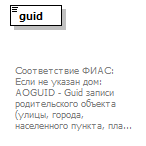 Пространство именhttp://www.fss.ru/integration/types/common/v01ТипUuidV1TypeСвойстваОграниченияАннотацияСхема<xs:element name="guid" type="UuidV1Type">
  <xs:annotation>
    <xs:documentation>
								Соответствие ФИАС: Если не указан дом: AOGUID - Guid записи родительского объекта (улицы, города, населенного пункта, планировочной структуры и т.п.)
							</xs:documentation>
  </xs:annotation>
</xs:element>Диаграмма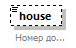 Пространство именhttp://www.fss.ru/integration/types/common/v01ТипStringMaxLen30СвойстваОграниченияАннотацияСхема<xs:element name="house" type="StringMaxLen30" minOccurs="0">
  <xs:annotation>
    <xs:documentation>Номер дома</xs:documentation>
  </xs:annotation>
</xs:element>Диаграмма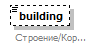 Пространство именhttp://www.fss.ru/integration/types/common/v01ТипStringMaxLen30СвойстваОграниченияАннотацияСхема<xs:element name="building" type="StringMaxLen30" minOccurs="0">
  <xs:annotation>
    <xs:documentation>Строение/Корпус</xs:documentation>
  </xs:annotation>
</xs:element>Диаграмма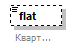 Пространство именhttp://www.fss.ru/integration/types/common/v01ТипStringMaxLen30СвойстваОграниченияАннотацияСхема<xs:element name="flat" type="StringMaxLen30" minOccurs="0">
  <xs:annotation>
    <xs:documentation>Квартира</xs:documentation>
  </xs:annotation>
</xs:element>Диаграмма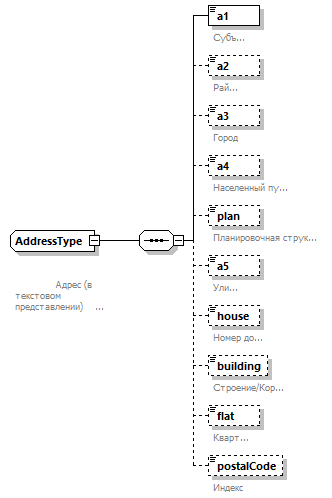 Пространство именhttp://www.fss.ru/integration/types/common/v01Дочерние элементыa1 a2 a3 a4 plan a5 house building flat postalCodeАннотацияСхема<xs:complexType name="AddressType">
  <xs:annotation>
    <xs:documentation>
				Адрес (в текстовом представлении)
			</xs:documentation>
  </xs:annotation>
  <xs:sequence>
    <xs:element name="a1">
      <xs:annotation>
        <xs:documentation>Субъект</xs:documentation>
      </xs:annotation>
      <xs:simpleType>
        <xs:restriction base="xs:string">
          <xs:maxLength value="20"/>
        </xs:restriction>
      </xs:simpleType>
    </xs:element>
    <xs:element name="a2" minOccurs="0">
      <xs:annotation>
        <xs:documentation>Район</xs:documentation>
      </xs:annotation>
      <xs:simpleType>
        <xs:restriction base="xs:string">
          <xs:maxLength value="100"/>
        </xs:restriction>
      </xs:simpleType>
    </xs:element>
    <xs:element name="a3" minOccurs="0">
      <xs:annotation>
        <xs:documentation>Город</xs:documentation>
      </xs:annotation>
      <xs:simpleType>
        <xs:restriction base="xs:string">
          <xs:maxLength value="100"/>
        </xs:restriction>
      </xs:simpleType>
    </xs:element>
    <xs:element name="a4" minOccurs="0">
      <xs:annotation>
        <xs:documentation>Населенный пункт</xs:documentation>
      </xs:annotation>
      <xs:simpleType>
        <xs:restriction base="xs:string">
          <xs:maxLength value="100"/>
        </xs:restriction>
      </xs:simpleType>
    </xs:element>
    <xs:element name="plan" minOccurs="0">
      <xs:annotation>
        <xs:documentation>Планировочная структура</xs:documentation>
      </xs:annotation>
      <xs:simpleType>
        <xs:restriction base="xs:string">
          <xs:maxLength value="100"/>
        </xs:restriction>
      </xs:simpleType>
    </xs:element>
    <xs:element name="a5" minOccurs="0">
      <xs:annotation>
        <xs:documentation>Улица</xs:documentation>
      </xs:annotation>
      <xs:simpleType>
        <xs:restriction base="xs:string">
          <xs:maxLength value="100"/>
        </xs:restriction>
      </xs:simpleType>
    </xs:element>
    <xs:element name="house" minOccurs="0">
      <xs:annotation>
        <xs:documentation>Номер дома</xs:documentation>
      </xs:annotation>
      <xs:simpleType>
        <xs:restriction base="xs:string">
          <xs:maxLength value="100"/>
        </xs:restriction>
      </xs:simpleType>
    </xs:element>
    <xs:element name="building" minOccurs="0">
      <xs:annotation>
        <xs:documentation>Строение/Корпус</xs:documentation>
      </xs:annotation>
      <xs:simpleType>
        <xs:restriction base="xs:string">
          <xs:maxLength value="30"/>
        </xs:restriction>
      </xs:simpleType>
    </xs:element>
    <xs:element name="flat" minOccurs="0">
      <xs:annotation>
        <xs:documentation>Квартира</xs:documentation>
      </xs:annotation>
      <xs:simpleType>
        <xs:restriction base="xs:string">
          <xs:maxLength value="30"/>
        </xs:restriction>
      </xs:simpleType>
    </xs:element>
    <xs:element name="postalCode" minOccurs="0">
      <xs:annotation>
        <xs:documentation>Индекс</xs:documentation>
      </xs:annotation>
      <xs:simpleType>
        <xs:restriction base="xs:string">
          <xs:maxLength value="6"/>
        </xs:restriction>
      </xs:simpleType>
    </xs:element>
  </xs:sequence>
</xs:complexType>Диаграмма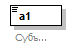 Пространство именhttp://www.fss.ru/integration/types/common/v01Типrestriction of xs:stringСвойстваОграниченияАннотацияСхема<xs:element name="a1">
  <xs:annotation>
    <xs:documentation>Субъект</xs:documentation>
  </xs:annotation>
  <xs:simpleType>
    <xs:restriction base="xs:string">
      <xs:maxLength value="20"/>
    </xs:restriction>
  </xs:simpleType>
</xs:element>Диаграмма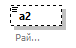 Пространство именhttp://www.fss.ru/integration/types/common/v01Типrestriction of xs:stringСвойстваОграниченияАннотацияСхема<xs:element name="a2" minOccurs="0">
  <xs:annotation>
    <xs:documentation>Район</xs:documentation>
  </xs:annotation>
  <xs:simpleType>
    <xs:restriction base="xs:string">
      <xs:maxLength value="100"/>
    </xs:restriction>
  </xs:simpleType>
</xs:element>Диаграмма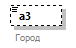 Пространство именhttp://www.fss.ru/integration/types/common/v01Типrestriction of xs:stringСвойстваОграниченияАннотацияСхема<xs:element name="a3" minOccurs="0">
  <xs:annotation>
    <xs:documentation>Город</xs:documentation>
  </xs:annotation>
  <xs:simpleType>
    <xs:restriction base="xs:string">
      <xs:maxLength value="100"/>
    </xs:restriction>
  </xs:simpleType>
</xs:element>Диаграмма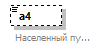 Пространство именhttp://www.fss.ru/integration/types/common/v01Типrestriction of xs:stringСвойстваОграниченияАннотацияСхема<xs:element name="a4" minOccurs="0">
  <xs:annotation>
    <xs:documentation>Населенный пункт</xs:documentation>
  </xs:annotation>
  <xs:simpleType>
    <xs:restriction base="xs:string">
      <xs:maxLength value="100"/>
    </xs:restriction>
  </xs:simpleType>
</xs:element>Диаграмма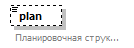 Пространство именhttp://www.fss.ru/integration/types/common/v01Типrestriction of xs:stringСвойстваОграниченияАннотацияСхема<xs:element name="plan" minOccurs="0">
  <xs:annotation>
    <xs:documentation>Планировочная структура</xs:documentation>
  </xs:annotation>
  <xs:simpleType>
    <xs:restriction base="xs:string">
      <xs:maxLength value="100"/>
    </xs:restriction>
  </xs:simpleType>
</xs:element>Диаграмма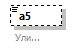 Пространство именhttp://www.fss.ru/integration/types/common/v01Типrestriction of xs:stringСвойстваОграниченияАннотацияСхема<xs:element name="a5" minOccurs="0">
  <xs:annotation>
    <xs:documentation>Улица</xs:documentation>
  </xs:annotation>
  <xs:simpleType>
    <xs:restriction base="xs:string">
      <xs:maxLength value="100"/>
    </xs:restriction>
  </xs:simpleType>
</xs:element>Диаграмма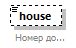 Пространство именhttp://www.fss.ru/integration/types/common/v01Типrestriction of xs:stringСвойстваОграниченияАннотацияСхема<xs:element name="house" minOccurs="0">
  <xs:annotation>
    <xs:documentation>Номер дома</xs:documentation>
  </xs:annotation>
  <xs:simpleType>
    <xs:restriction base="xs:string">
      <xs:maxLength value="100"/>
    </xs:restriction>
  </xs:simpleType>
</xs:element>Диаграмма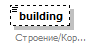 Пространство именhttp://www.fss.ru/integration/types/common/v01Типrestriction of xs:stringСвойстваОграниченияАннотацияСхема<xs:element name="building" minOccurs="0">
  <xs:annotation>
    <xs:documentation>Строение/Корпус</xs:documentation>
  </xs:annotation>
  <xs:simpleType>
    <xs:restriction base="xs:string">
      <xs:maxLength value="30"/>
    </xs:restriction>
  </xs:simpleType>
</xs:element>Диаграмма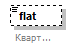 Пространство именhttp://www.fss.ru/integration/types/common/v01Типrestriction of xs:stringСвойстваОграниченияАннотацияСхема<xs:element name="flat" minOccurs="0">
  <xs:annotation>
    <xs:documentation>Квартира</xs:documentation>
  </xs:annotation>
  <xs:simpleType>
    <xs:restriction base="xs:string">
      <xs:maxLength value="30"/>
    </xs:restriction>
  </xs:simpleType>
</xs:element>Диаграмма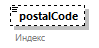 Пространство именhttp://www.fss.ru/integration/types/common/v01Типrestriction of xs:stringСвойстваОграниченияАннотацияСхема<xs:element name="postalCode" minOccurs="0">
  <xs:annotation>
    <xs:documentation>Индекс</xs:documentation>
  </xs:annotation>
  <xs:simpleType>
    <xs:restriction base="xs:string">
      <xs:maxLength value="6"/>
    </xs:restriction>
  </xs:simpleType>
</xs:element>Диаграмма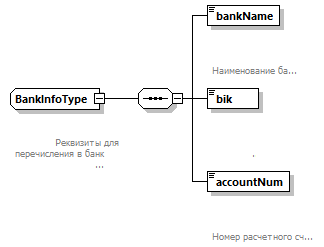 Пространство именhttp://www.fss.ru/integration/types/common/v01Дочерние элементыbankName bik accountNumИспользуется вАннотацияСхема<xs:complexType name="BankInfoType">
  <xs:annotation>
    <xs:documentation>
				Реквизиты для перечисления в банк
			</xs:documentation>
  </xs:annotation>
  <xs:sequence>
    <xs:element name="bankName">
      <xs:annotation>
        <xs:documentation>
						Наименование банка
					</xs:documentation>
      </xs:annotation>
      <xs:simpleType>
        <xs:restriction base="xs:string">
          <xs:maxLength value="120"/>
          <xs:minLength value="1"/>
        </xs:restriction>
      </xs:simpleType>
    </xs:element>
    <xs:element name="bik" type="org:BikType">
      <xs:annotation>
        <xs:documentation>
						БИК банка
					</xs:documentation>
      </xs:annotation>
    </xs:element>
    <xs:element name="accountNum" type="org:AccountNumType">
      <xs:annotation>
        <xs:documentation>
						Номер расчетного счета
					</xs:documentation>
      </xs:annotation>
    </xs:element>
  </xs:sequence>
</xs:complexType>Диаграмма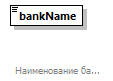 Пространство именhttp://www.fss.ru/integration/types/common/v01Типrestriction of xs:stringСвойстваОграниченияАннотацияСхема<xs:element name="bankName">
  <xs:annotation>
    <xs:documentation>
						Наименование банка
					</xs:documentation>
  </xs:annotation>
  <xs:simpleType>
    <xs:restriction base="xs:string">
      <xs:maxLength value="120"/>
      <xs:minLength value="1"/>
    </xs:restriction>
  </xs:simpleType>
</xs:element>Диаграмма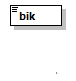 Пространство именhttp://www.fss.ru/integration/types/common/v01ТипBikTypeСвойстваОграниченияАннотацияСхема<xs:element name="bik" type="org:BikType">
  <xs:annotation>
    <xs:documentation>
						БИК банка
					</xs:documentation>
  </xs:annotation>
</xs:element>Диаграмма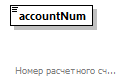 Пространство именhttp://www.fss.ru/integration/types/common/v01ТипAccountNumTypeСвойстваОграниченияАннотацияСхема<xs:element name="accountNum" type="org:AccountNumType">
  <xs:annotation>
    <xs:documentation>
						Номер расчетного счета
					</xs:documentation>
  </xs:annotation>
</xs:element>Диаграмма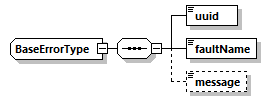 Пространство именhttp://www.fss.ru/integration/types/common/v01СвойстваДочерние элементыuuid faultName messageИспользуется вСхема<xs:complexType name="BaseErrorType" abstract="true">
  <xs:sequence>
    <xs:element name="uuid" type="xs:string" minOccurs="1" maxOccurs="1"/>
    <xs:element name="faultName" type="xs:string" minOccurs="1" maxOccurs="1"/>
    <xs:element name="message" type="xs:string" minOccurs="0" maxOccurs="1"/>
  </xs:sequence>
</xs:complexType>Диаграмма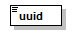 Пространство именhttp://www.fss.ru/integration/types/common/v01Типxs:stringСвойстваСхема<xs:element name="uuid" type="xs:string" minOccurs="1" maxOccurs="1"/>Диаграмма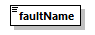 Пространство именhttp://www.fss.ru/integration/types/common/v01Типxs:stringСвойстваСхема<xs:element name="faultName" type="xs:string" minOccurs="1" maxOccurs="1"/>Диаграмма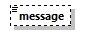 Пространство именhttp://www.fss.ru/integration/types/common/v01Типxs:stringСвойстваСхема<xs:element name="message" type="xs:string" minOccurs="0" maxOccurs="1"/>Диаграмма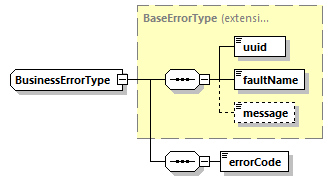 Пространство именhttp://www.fss.ru/integration/types/common/v01Типextension of BaseErrorTypeСвойстваДочерние элементыuuid faultName message errorCodeСхема<xs:complexType name="BusinessErrorType">
  <xs:complexContent>
    <xs:extension base="BaseErrorType">
      <xs:sequence>
        <xs:element name="errorCode" type="e:BusinessErrorCodeType" minOccurs="1" maxOccurs="1"/>
      </xs:sequence>
    </xs:extension>
  </xs:complexContent>
</xs:complexType>Диаграмма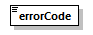 Пространство именhttp://www.fss.ru/integration/types/common/v01ТипBusinessErrorCodeTypeСвойстваОграниченияСхема<xs:element name="errorCode" type="e:BusinessErrorCodeType" minOccurs="1" maxOccurs="1"/>Диаграмма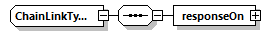 Пространство именhttp://www.fss.ru/integration/types/common/v01Дочерние элементыresponseOnСхема<xs:complexType name="ChainLinkType">
  <xs:sequence>
    <xs:element name="responseOn" type="ResponseOnType"/>
  </xs:sequence>
</xs:complexType>Диаграмма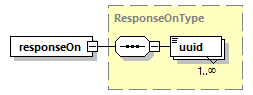 Пространство именhttp://www.fss.ru/integration/types/common/v01ТипResponseOnTypeСвойстваДочерние элементыuuidСхема<xs:element name="responseOn" type="ResponseOnType"/>Диаграмма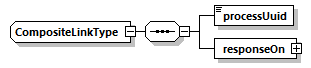 Пространство именhttp://www.fss.ru/integration/types/common/v01Дочерние элементыprocessUuid responseOnСхема<xs:complexType name="CompositeLinkType">
  <xs:sequence>
    <xs:element name="processUuid" type="xs:string"/>
    <xs:element name="responseOn" type="ResponseOnType"/>
  </xs:sequence>
</xs:complexType>Диаграмма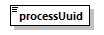 Пространство именhttp://www.fss.ru/integration/types/common/v01Типxs:stringСвойстваСхема<xs:element name="processUuid" type="xs:string"/>ДиаграммаПространство именhttp://www.fss.ru/integration/types/common/v01ТипResponseOnTypeСвойстваДочерние элементыuuidСхема<xs:element name="responseOn" type="ResponseOnType"/>Диаграмма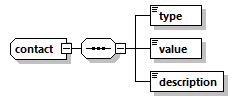 Пространство именhttp://www.fss.ru/integration/types/common/v01Дочерние элементыtype value descriptionСхема<xs:complexType name="contact">
  <xs:sequence>
    <xs:element name="type" type="xs:string" minOccurs="1" maxOccurs="1"/>
    <xs:element name="value" type="xs:string" minOccurs="1" maxOccurs="1"/>
    <xs:element name="description" type="xs:string" minOccurs="1" maxOccurs="1"/>
  </xs:sequence>
</xs:complexType>Диаграмма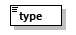 Пространство именhttp://www.fss.ru/integration/types/common/v01Типxs:stringСвойстваСхема<xs:element name="type" type="xs:string" minOccurs="1" maxOccurs="1"/>Диаграмма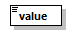 Пространство именhttp://www.fss.ru/integration/types/common/v01Типxs:stringСвойстваСхема<xs:element name="value" type="xs:string" minOccurs="1" maxOccurs="1"/>Диаграмма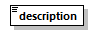 Пространство именhttp://www.fss.ru/integration/types/common/v01Типxs:stringСвойстваСхема<xs:element name="description" type="xs:string" minOccurs="1" maxOccurs="1"/>Диаграмма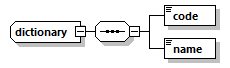 Пространство именhttp://www.fss.ru/integration/types/common/v01Дочерние элементыcode nameСхема<xs:complexType name="dictionary">
  <xs:sequence>
    <xs:element name="code" type="xs:string" minOccurs="1" maxOccurs="1"/>
    <xs:element name="name" type="xs:string" minOccurs="1" maxOccurs="1"/>
  </xs:sequence>
</xs:complexType>Диаграмма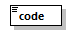 Пространство именhttp://www.fss.ru/integration/types/common/v01Типxs:stringСвойстваСхема<xs:element name="code" type="xs:string" minOccurs="1" maxOccurs="1"/>Диаграмма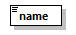 Пространство именhttp://www.fss.ru/integration/types/common/v01Типxs:stringСвойстваСхема<xs:element name="name" type="xs:string" minOccurs="1" maxOccurs="1"/>Диаграмма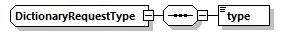 Пространство именhttp://www.fss.ru/integration/types/common/v01Дочерние элементыtypeИспользуется вСхема<xs:complexType name="DictionaryRequestType">
  <xs:sequence>
    <xs:element name="type" type="DictionaryTypeType"/>
  </xs:sequence>
</xs:complexType>Диаграмма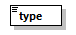 Пространство именhttp://www.fss.ru/integration/types/common/v01ТипDictionaryTypeTypeСвойстваОграниченияСхема<xs:element name="type" type="DictionaryTypeType"/>Диаграмма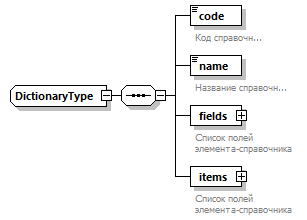 Пространство именhttp://www.fss.ru/integration/types/common/v01Дочерние элементыcode name fields itemsИспользуется вСхема<xs:complexType name="DictionaryType">
  <xs:sequence>
    <xs:element name="code" type="DictionaryTypeType" minOccurs="1" maxOccurs="1">
      <xs:annotation>
        <xs:documentation>Код справочника</xs:documentation>
      </xs:annotation>
    </xs:element>
    <xs:element name="name" minOccurs="1" maxOccurs="1">
      <xs:annotation>
        <xs:documentation>Название справочника</xs:documentation>
      </xs:annotation>
    </xs:element>
    <xs:element name="fields" minOccurs="1" maxOccurs="1">
      <xs:annotation>
        <xs:documentation>Список полей элемента-справочника</xs:documentation>
      </xs:annotation>
      <xs:complexType>
        <xs:sequence>
          <xs:element name="field" minOccurs="0" maxOccurs="unbounded">
            <xs:annotation>
              <xs:documentation>Описание поля справочника</xs:documentation>
            </xs:annotation>
            <xs:complexType>
              <xs:sequence>
                <xs:element name="key" type="xs:string" minOccurs="1" maxOccurs="1"/>
                <xs:element name="label" type="xs:string" minOccurs="1" maxOccurs="1"/>
                <xs:element name="type" minOccurs="1" maxOccurs="1">
                  <xs:simpleType>
                    <xs:restriction base="xs:string">
                      <xs:enumeration value="STRING"/>
                      <xs:enumeration value="INTEGER"/>
                    </xs:restriction>
                  </xs:simpleType>
                </xs:element>
              </xs:sequence>
            </xs:complexType>
          </xs:element>
        </xs:sequence>
      </xs:complexType>
    </xs:element>
    <xs:element name="items" minOccurs="1" maxOccurs="1">
      <xs:annotation>
        <xs:documentation>Список полей элемента-справочника</xs:documentation>
      </xs:annotation>
      <xs:complexType>
        <xs:sequence>
          <xs:element name="item" minOccurs="0" maxOccurs="unbounded">
            <xs:complexType>
              <xs:sequence>
                <xs:element name="field" minOccurs="1" maxOccurs="unbounded">
                  <xs:complexType>
                    <xs:sequence>
                      <xs:element name="value" nillable="true" minOccurs="1" maxOccurs="1">
                        <xs:annotation>
                          <xs:documentation>Значение</xs:documentation>
                        </xs:annotation>
                      </xs:element>
                    </xs:sequence>
                    <xs:attribute name="key" type="xs:string" use="required"/>
                  </xs:complexType>
                </xs:element>
              </xs:sequence>
              <xs:attribute name="code" type="xs:string" use="required">
                <xs:annotation>
                  <xs:documentation>Бизнесключ записи</xs:documentation>
                </xs:annotation>
              </xs:attribute>
              <xs:attribute name="parentCode" type="xs:string" use="optional">
                <xs:annotation>
                  <xs:documentation>Бизнесключ записи</xs:documentation>
                </xs:annotation>
              </xs:attribute>
            </xs:complexType>
          </xs:element>
        </xs:sequence>
      </xs:complexType>
    </xs:element>
  </xs:sequence>
</xs:complexType>Диаграмма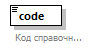 Пространство именhttp://www.fss.ru/integration/types/common/v01ТипDictionaryTypeTypeСвойстваОграниченияАннотацияСхема<xs:element name="code" type="DictionaryTypeType" minOccurs="1" maxOccurs="1">
  <xs:annotation>
    <xs:documentation>Код справочника</xs:documentation>
  </xs:annotation>
</xs:element>Диаграмма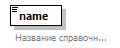 Пространство именhttp://www.fss.ru/integration/types/common/v01АннотацияСхема<xs:element name="name" minOccurs="1" maxOccurs="1">
  <xs:annotation>
    <xs:documentation>Название справочника</xs:documentation>
  </xs:annotation>
</xs:element>Диаграмма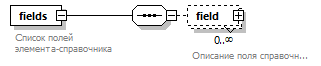 Пространство именhttp://www.fss.ru/integration/types/common/v01СвойстваДочерние элементыfieldАннотацияСхема<xs:element name="fields" minOccurs="1" maxOccurs="1">
  <xs:annotation>
    <xs:documentation>Список полей элемента-справочника</xs:documentation>
  </xs:annotation>
  <xs:complexType>
    <xs:sequence>
      <xs:element name="field" minOccurs="0" maxOccurs="unbounded">
        <xs:annotation>
          <xs:documentation>Описание поля справочника</xs:documentation>
        </xs:annotation>
        <xs:complexType>
          <xs:sequence>
            <xs:element name="key" type="xs:string" minOccurs="1" maxOccurs="1"/>
            <xs:element name="label" type="xs:string" minOccurs="1" maxOccurs="1"/>
            <xs:element name="type" minOccurs="1" maxOccurs="1">
              <xs:simpleType>
                <xs:restriction base="xs:string">
                  <xs:enumeration value="STRING"/>
                  <xs:enumeration value="INTEGER"/>
                </xs:restriction>
              </xs:simpleType>
            </xs:element>
          </xs:sequence>
        </xs:complexType>
      </xs:element>
    </xs:sequence>
  </xs:complexType>
</xs:element>Диаграмма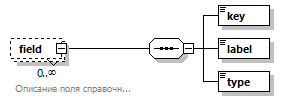 Пространство именhttp://www.fss.ru/integration/types/common/v01СвойстваДочерние элементыkey label typeАннотацияСхема<xs:element name="field" minOccurs="0" maxOccurs="unbounded">
  <xs:annotation>
    <xs:documentation>Описание поля справочника</xs:documentation>
  </xs:annotation>
  <xs:complexType>
    <xs:sequence>
      <xs:element name="key" type="xs:string" minOccurs="1" maxOccurs="1"/>
      <xs:element name="label" type="xs:string" minOccurs="1" maxOccurs="1"/>
      <xs:element name="type" minOccurs="1" maxOccurs="1">
        <xs:simpleType>
          <xs:restriction base="xs:string">
            <xs:enumeration value="STRING"/>
            <xs:enumeration value="INTEGER"/>
          </xs:restriction>
        </xs:simpleType>
      </xs:element>
    </xs:sequence>
  </xs:complexType>
</xs:element>Диаграмма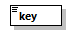 Пространство именhttp://www.fss.ru/integration/types/common/v01Типxs:stringСвойстваСхема<xs:element name="key" type="xs:string" minOccurs="1" maxOccurs="1"/>Диаграмма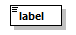 Пространство именhttp://www.fss.ru/integration/types/common/v01Типxs:stringСвойстваСхема<xs:element name="label" type="xs:string" minOccurs="1" maxOccurs="1"/>Диаграмма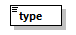 Пространство именhttp://www.fss.ru/integration/types/common/v01Типrestriction of xs:stringСвойстваОграниченияСхема<xs:element name="type" minOccurs="1" maxOccurs="1">
  <xs:simpleType>
    <xs:restriction base="xs:string">
      <xs:enumeration value="STRING"/>
      <xs:enumeration value="INTEGER"/>
    </xs:restriction>
  </xs:simpleType>
</xs:element>Диаграмма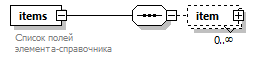 Пространство именhttp://www.fss.ru/integration/types/common/v01СвойстваДочерние элементыitemАннотацияСхема<xs:element name="items" minOccurs="1" maxOccurs="1">
  <xs:annotation>
    <xs:documentation>Список полей элемента-справочника</xs:documentation>
  </xs:annotation>
  <xs:complexType>
    <xs:sequence>
      <xs:element name="item" minOccurs="0" maxOccurs="unbounded">
        <xs:complexType>
          <xs:sequence>
            <xs:element name="field" minOccurs="1" maxOccurs="unbounded">
              <xs:complexType>
                <xs:sequence>
                  <xs:element name="value" nillable="true" minOccurs="1" maxOccurs="1">
                    <xs:annotation>
                      <xs:documentation>Значение</xs:documentation>
                    </xs:annotation>
                  </xs:element>
                </xs:sequence>
                <xs:attribute name="key" type="xs:string" use="required"/>
              </xs:complexType>
            </xs:element>
          </xs:sequence>
          <xs:attribute name="code" type="xs:string" use="required">
            <xs:annotation>
              <xs:documentation>Бизнесключ записи</xs:documentation>
            </xs:annotation>
          </xs:attribute>
          <xs:attribute name="parentCode" type="xs:string" use="optional">
            <xs:annotation>
              <xs:documentation>Бизнесключ записи</xs:documentation>
            </xs:annotation>
          </xs:attribute>
        </xs:complexType>
      </xs:element>
    </xs:sequence>
  </xs:complexType>
</xs:element>Диаграмма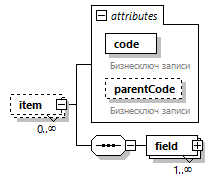 Пространство именhttp://www.fss.ru/integration/types/common/v01СвойстваДочерние элементыfieldАтрибутыСхема<xs:element name="item" minOccurs="0" maxOccurs="unbounded">
  <xs:complexType>
    <xs:sequence>
      <xs:element name="field" minOccurs="1" maxOccurs="unbounded">
        <xs:complexType>
          <xs:sequence>
            <xs:element name="value" nillable="true" minOccurs="1" maxOccurs="1">
              <xs:annotation>
                <xs:documentation>Значение</xs:documentation>
              </xs:annotation>
            </xs:element>
          </xs:sequence>
          <xs:attribute name="key" type="xs:string" use="required"/>
        </xs:complexType>
      </xs:element>
    </xs:sequence>
    <xs:attribute name="code" type="xs:string" use="required">
      <xs:annotation>
        <xs:documentation>Бизнесключ записи</xs:documentation>
      </xs:annotation>
    </xs:attribute>
    <xs:attribute name="parentCode" type="xs:string" use="optional">
      <xs:annotation>
        <xs:documentation>Бизнесключ записи</xs:documentation>
      </xs:annotation>
    </xs:attribute>
  </xs:complexType>
</xs:element>Типxs:stringСвойстваАннотацияСхема<xs:attribute name="code" type="xs:string" use="required">
  <xs:annotation>
    <xs:documentation>Бизнесключ записи</xs:documentation>
  </xs:annotation>
</xs:attribute>Типxs:stringСвойстваАннотацияСхема<xs:attribute name="parentCode" type="xs:string" use="optional">
  <xs:annotation>
    <xs:documentation>Бизнесключ записи</xs:documentation>
  </xs:annotation>
</xs:attribute>Диаграмма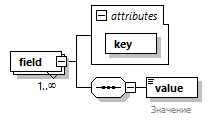 Пространство именhttp://www.fss.ru/integration/types/common/v01СвойстваДочерние элементыvalueАтрибутыСхема<xs:element name="field" minOccurs="1" maxOccurs="unbounded">
  <xs:complexType>
    <xs:sequence>
      <xs:element name="value" nillable="true" minOccurs="1" maxOccurs="1">
        <xs:annotation>
          <xs:documentation>Значение</xs:documentation>
        </xs:annotation>
      </xs:element>
    </xs:sequence>
    <xs:attribute name="key" type="xs:string" use="required"/>
  </xs:complexType>
</xs:element>Типxs:stringСвойстваСхема<xs:attribute name="key" type="xs:string" use="required"/>Диаграмма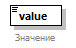 Пространство именhttp://www.fss.ru/integration/types/common/v01СвойстваАннотацияСхема<xs:element name="value" nillable="true" minOccurs="1" maxOccurs="1">
  <xs:annotation>
    <xs:documentation>Значение</xs:documentation>
  </xs:annotation>
</xs:element>Диаграмма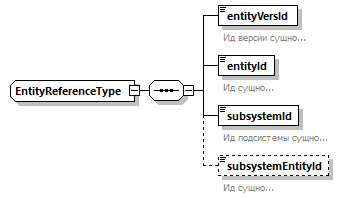 Пространство именhttp://www.fss.ru/integration/types/common/v01Дочерние элементыentityVersId entityId subsystemId subsystemEntityIdСхема<xs:complexType name="EntityReferenceType">
  <xs:sequence>
    <xs:element name="entityVersId" type="xs:decimal" minOccurs="1" maxOccurs="1">
      <xs:annotation>
        <xs:documentation>Ид версии сущности</xs:documentation>
      </xs:annotation>
    </xs:element>
    <xs:element name="entityId" type="xs:decimal" minOccurs="1" maxOccurs="1">
      <xs:annotation>
        <xs:documentation>Ид сущности</xs:documentation>
      </xs:annotation>
    </xs:element>
    <xs:element name="subsystemId" type="xs:decimal" minOccurs="1" maxOccurs="1">
      <xs:annotation>
        <xs:documentation>Ид подсистемы сущности</xs:documentation>
      </xs:annotation>
    </xs:element>
    <xs:element name="subsystemEntityId" type="xs:decimal" minOccurs="0" maxOccurs="1">
      <xs:annotation>
        <xs:documentation>Ид сущности</xs:documentation>
      </xs:annotation>
    </xs:element>
  </xs:sequence>
</xs:complexType>Диаграмма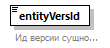 Пространство именhttp://www.fss.ru/integration/types/common/v01Типxs:decimalСвойстваАннотацияСхема<xs:element name="entityVersId" type="xs:decimal" minOccurs="1" maxOccurs="1">
  <xs:annotation>
    <xs:documentation>Ид версии сущности</xs:documentation>
  </xs:annotation>
</xs:element>Диаграмма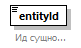 Пространство именhttp://www.fss.ru/integration/types/common/v01Типxs:decimalСвойстваАннотацияСхема<xs:element name="entityId" type="xs:decimal" minOccurs="1" maxOccurs="1">
  <xs:annotation>
    <xs:documentation>Ид сущности</xs:documentation>
  </xs:annotation>
</xs:element>Диаграмма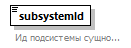 Пространство именhttp://www.fss.ru/integration/types/common/v01Типxs:decimalСвойстваАннотацияСхема<xs:element name="subsystemId" type="xs:decimal" minOccurs="1" maxOccurs="1">
  <xs:annotation>
    <xs:documentation>Ид подсистемы сущности</xs:documentation>
  </xs:annotation>
</xs:element>Диаграмма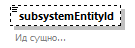 Пространство именhttp://www.fss.ru/integration/types/common/v01Типxs:decimalСвойстваАннотацияСхема<xs:element name="subsystemEntityId" type="xs:decimal" minOccurs="0" maxOccurs="1">
  <xs:annotation>
    <xs:documentation>Ид сущности</xs:documentation>
  </xs:annotation>
</xs:element>Диаграмма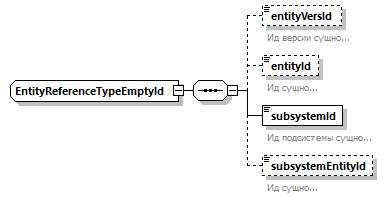 Пространство именhttp://www.fss.ru/integration/types/common/v01Дочерние элементыentityVersId entityId subsystemId subsystemEntityIdСхема<xs:complexType name="EntityReferenceTypeEmptyId">
  <xs:sequence>
    <xs:element name="entityVersId" type="xs:decimal" minOccurs="0" maxOccurs="1">
      <xs:annotation>
        <xs:documentation>Ид версии сущности</xs:documentation>
      </xs:annotation>
    </xs:element>
    <xs:element name="entityId" type="xs:decimal" minOccurs="0" maxOccurs="1">
      <xs:annotation>
        <xs:documentation>Ид сущности</xs:documentation>
      </xs:annotation>
    </xs:element>
    <xs:element name="subsystemId" type="xs:decimal" minOccurs="1" maxOccurs="1">
      <xs:annotation>
        <xs:documentation>Ид подсистемы сущности</xs:documentation>
      </xs:annotation>
    </xs:element>
    <xs:element name="subsystemEntityId" type="xs:decimal" minOccurs="0" maxOccurs="1">
      <xs:annotation>
        <xs:documentation>Ид сущности</xs:documentation>
      </xs:annotation>
    </xs:element>
  </xs:sequence>
</xs:complexType>Диаграмма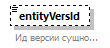 Пространство именhttp://www.fss.ru/integration/types/common/v01Типxs:decimalСвойстваАннотацияСхема<xs:element name="entityVersId" type="xs:decimal" minOccurs="0" maxOccurs="1">
  <xs:annotation>
    <xs:documentation>Ид версии сущности</xs:documentation>
  </xs:annotation>
</xs:element>Диаграмма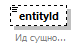 Пространство именhttp://www.fss.ru/integration/types/common/v01Типxs:decimalСвойстваАннотацияСхема<xs:element name="entityId" type="xs:decimal" minOccurs="0" maxOccurs="1">
  <xs:annotation>
    <xs:documentation>Ид сущности</xs:documentation>
  </xs:annotation>
</xs:element>Диаграмма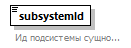 Пространство именhttp://www.fss.ru/integration/types/common/v01Типxs:decimalСвойстваАннотацияСхема<xs:element name="subsystemId" type="xs:decimal" minOccurs="1" maxOccurs="1">
  <xs:annotation>
    <xs:documentation>Ид подсистемы сущности</xs:documentation>
  </xs:annotation>
</xs:element>Диаграмма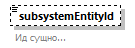 Пространство именhttp://www.fss.ru/integration/types/common/v01Типxs:decimalСвойстваАннотацияСхема<xs:element name="subsystemEntityId" type="xs:decimal" minOccurs="0" maxOccurs="1">
  <xs:annotation>
    <xs:documentation>Ид сущности</xs:documentation>
  </xs:annotation>
</xs:element>Диаграмма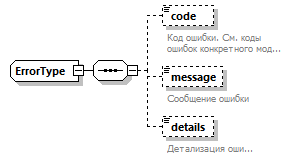 Пространство именhttp://www.fss.ru/integration/types/common/v01Дочерние элементыcode message detailsСхема<xs:complexType name="ErrorType">
  <xs:sequence>
    <xs:element name="code" type="xs:string" minOccurs="0">
      <xs:annotation>
        <xs:documentation>Код ошибки. См. коды ошибок конкретного модуля</xs:documentation>
      </xs:annotation>
    </xs:element>
    <xs:element name="message" type="xs:string" minOccurs="0">
      <xs:annotation>
        <xs:documentation>Сообщение ошибки</xs:documentation>
      </xs:annotation>
    </xs:element>
    <xs:element name="details" type="xs:string" minOccurs="0">
      <xs:annotation>
        <xs:documentation>Детализация ошибки</xs:documentation>
      </xs:annotation>
    </xs:element>
  </xs:sequence>
</xs:complexType>Диаграмма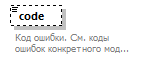 Пространство именhttp://www.fss.ru/integration/types/common/v01Типxs:stringСвойстваАннотацияСхема<xs:element name="code" type="xs:string" minOccurs="0">
  <xs:annotation>
    <xs:documentation>Код ошибки. См. коды ошибок конкретного модуля</xs:documentation>
  </xs:annotation>
</xs:element>Диаграмма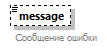 Пространство именhttp://www.fss.ru/integration/types/common/v01Типxs:stringСвойстваАннотацияСхема<xs:element name="message" type="xs:string" minOccurs="0">
  <xs:annotation>
    <xs:documentation>Сообщение ошибки</xs:documentation>
  </xs:annotation>
</xs:element>Диаграмма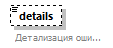 Пространство именhttp://www.fss.ru/integration/types/common/v01Типxs:stringСвойстваАннотацияСхема<xs:element name="details" type="xs:string" minOccurs="0">
  <xs:annotation>
    <xs:documentation>Детализация ошибки</xs:documentation>
  </xs:annotation>
</xs:element>Диаграмма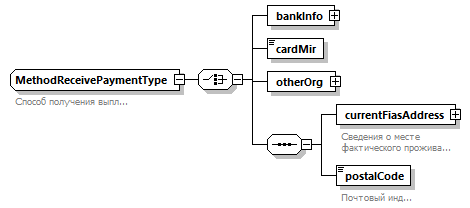 Пространство именhttp://www.fss.ru/integration/types/common/v01Дочерние элементыbankInfo cardMir otherOrg currentFiasAddress postalCodeАннотацияСхема<xs:complexType name="MethodReceivePaymentType">
  <xs:annotation>
    <xs:documentation>Способ получения выплаты</xs:documentation>
  </xs:annotation>
  <xs:choice>
    <xs:element name="bankInfo" type="BankInfoType"/>
    <xs:element name="cardMir" type="CardMirType"/>
    <xs:element name="otherOrg" type="OtherOrgType"/>
    <xs:sequence>
      <xs:element name="currentFiasAddress" type="AddressFiasType">
        <xs:annotation>
          <xs:documentation>Сведения о месте фактического проживания</xs:documentation>
        </xs:annotation>
      </xs:element>
      <xs:element name="postalCode">
        <xs:annotation>
          <xs:documentation>Почтовый индекс</xs:documentation>
        </xs:annotation>
        <xs:simpleType>
          <xs:restriction base="xs:string">
            <xs:maxLength value="6"/>
          </xs:restriction>
        </xs:simpleType>
      </xs:element>
    </xs:sequence>
  </xs:choice>
</xs:complexType>Диаграмма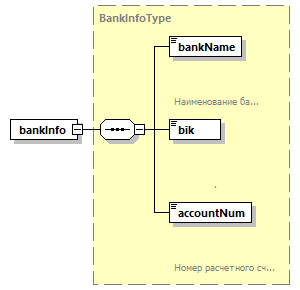 Пространство именhttp://www.fss.ru/integration/types/common/v01ТипBankInfoTypeСвойстваДочерние элементыbankName bik accountNumСхема<xs:element name="bankInfo" type="BankInfoType"/>Диаграмма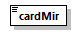 Пространство именhttp://www.fss.ru/integration/types/common/v01ТипCardMirTypeСвойстваОграниченияСхема<xs:element name="cardMir" type="CardMirType"/>Диаграмма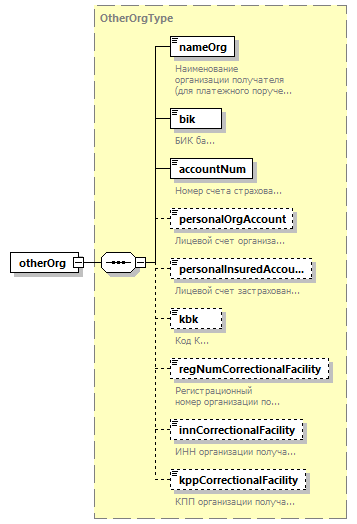 Пространство именhttp://www.fss.ru/integration/types/common/v01ТипOtherOrgTypeСвойстваДочерние элементыnameOrg bik accountNum personalOrgAccount personalInsuredAccount kbk regNumCorrectionalFacility innCorrectionalFacility kppCorrectionalFacilityСхема<xs:element name="otherOrg" type="OtherOrgType"/>Диаграмма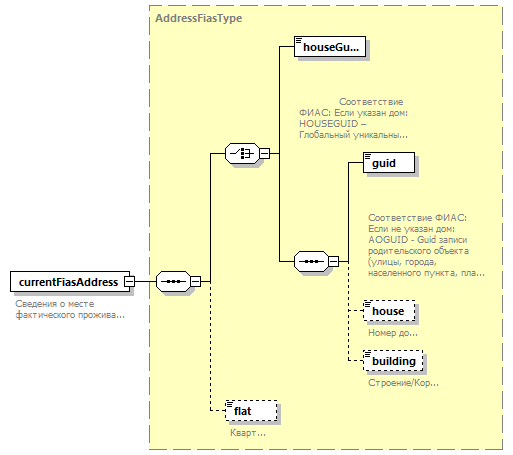 Пространство именhttp://www.fss.ru/integration/types/common/v01ТипAddressFiasTypeСвойстваДочерние элементыhouseGuid guid house building flatАннотацияСхема<xs:element name="currentFiasAddress" type="AddressFiasType">
  <xs:annotation>
    <xs:documentation>Сведения о месте фактического проживания</xs:documentation>
  </xs:annotation>
</xs:element>Диаграмма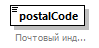 Пространство именhttp://www.fss.ru/integration/types/common/v01Типrestriction of xs:stringСвойстваОграниченияАннотацияСхема<xs:element name="postalCode">
  <xs:annotation>
    <xs:documentation>Почтовый индекс</xs:documentation>
  </xs:annotation>
  <xs:simpleType>
    <xs:restriction base="xs:string">
      <xs:maxLength value="6"/>
    </xs:restriction>
  </xs:simpleType>
</xs:element>Диаграмма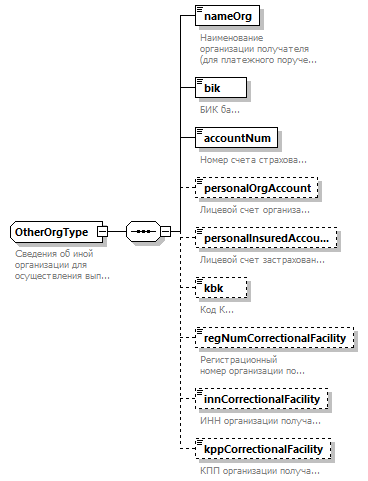 Пространство именhttp://www.fss.ru/integration/types/common/v01Дочерние элементыnameOrg bik accountNum personalOrgAccount personalInsuredAccount kbk regNumCorrectionalFacility innCorrectionalFacility kppCorrectionalFacilityИспользуется вАннотацияСхема<xs:complexType name="OtherOrgType">
  <xs:annotation>
    <xs:documentation>Сведения об иной организации для осуществления выплат</xs:documentation>
  </xs:annotation>
  <xs:sequence>
    <xs:element name="nameOrg" type="StringMaxLen160">
      <xs:annotation>
        <xs:documentation>Наименование организации получателя (для платежного поручения)</xs:documentation>
      </xs:annotation>
    </xs:element>
    <xs:element name="bik" type="org:BikType">
      <xs:annotation>
        <xs:documentation>БИК банка</xs:documentation>
      </xs:annotation>
    </xs:element>
    <xs:element name="accountNum" type="org:AccountNumType">
      <xs:annotation>
        <xs:documentation>Номер счета страхователя</xs:documentation>
      </xs:annotation>
    </xs:element>
    <xs:element name="personalOrgAccount" minOccurs="0">
      <xs:annotation>
        <xs:documentation>Лицевой счет организации</xs:documentation>
      </xs:annotation>
      <xs:simpleType>
        <xs:restriction base="xs:string">
          <xs:pattern value="\d{5}[A-ZА-Я0-9]{5}\d{1}"/>
        </xs:restriction>
      </xs:simpleType>
    </xs:element>
    <xs:element name="personalInsuredAccount" minOccurs="0">
      <xs:annotation>
        <xs:documentation>Лицевой счет застрахованного</xs:documentation>
      </xs:annotation>
      <xs:simpleType>
        <xs:restriction base="xs:string">
          <xs:pattern value="\d{11}"/>
        </xs:restriction>
      </xs:simpleType>
    </xs:element>
    <xs:element name="kbk" minOccurs="0">
      <xs:annotation>
        <xs:documentation>Код КБК</xs:documentation>
      </xs:annotation>
      <xs:simpleType>
        <xs:restriction base="xs:string">
          <xs:pattern value="[A-ZА-Я0-9]{20}"/>
        </xs:restriction>
      </xs:simpleType>
    </xs:element>
    <xs:element name="regNumCorrectionalFacility" minOccurs="0">
      <xs:annotation>
        <xs:documentation>Регистрационный номер организации получателя</xs:documentation>
      </xs:annotation>
      <xs:simpleType>
        <xs:restriction base="xs:string">
          <xs:pattern value="\d{10}"/>
        </xs:restriction>
      </xs:simpleType>
    </xs:element>
    <xs:element name="innCorrectionalFacility" minOccurs="0">
      <xs:annotation>
        <xs:documentation>ИНН организации получателя</xs:documentation>
      </xs:annotation>
      <xs:simpleType>
        <xs:restriction base="xs:string">
          <xs:pattern value="\d{10}|\d{12}"/>
        </xs:restriction>
      </xs:simpleType>
    </xs:element>
    <xs:element name="kppCorrectionalFacility" minOccurs="0">
      <xs:annotation>
        <xs:documentation>КПП организации получателя</xs:documentation>
      </xs:annotation>
      <xs:simpleType>
        <xs:restriction base="xs:string">
          <xs:pattern value="\d{9}"/>
        </xs:restriction>
      </xs:simpleType>
    </xs:element>
  </xs:sequence>
</xs:complexType>Диаграмма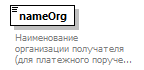 Пространство именhttp://www.fss.ru/integration/types/common/v01ТипStringMaxLen160СвойстваОграниченияАннотацияСхема<xs:element name="nameOrg" type="StringMaxLen160">
  <xs:annotation>
    <xs:documentation>Наименование организации получателя (для платежного поручения)</xs:documentation>
  </xs:annotation>
</xs:element>Диаграмма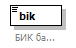 Пространство именhttp://www.fss.ru/integration/types/common/v01ТипBikTypeСвойстваОграниченияАннотацияСхема<xs:element name="bik" type="org:BikType">
  <xs:annotation>
    <xs:documentation>БИК банка</xs:documentation>
  </xs:annotation>
</xs:element>Диаграмма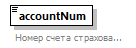 Пространство именhttp://www.fss.ru/integration/types/common/v01ТипAccountNumTypeСвойстваОграниченияАннотацияСхема<xs:element name="accountNum" type="org:AccountNumType">
  <xs:annotation>
    <xs:documentation>Номер счета страхователя</xs:documentation>
  </xs:annotation>
</xs:element>Диаграмма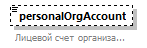 Пространство именhttp://www.fss.ru/integration/types/common/v01Типrestriction of xs:stringСвойстваОграниченияАннотацияСхема<xs:element name="personalOrgAccount" minOccurs="0">
  <xs:annotation>
    <xs:documentation>Лицевой счет организации</xs:documentation>
  </xs:annotation>
  <xs:simpleType>
    <xs:restriction base="xs:string">
      <xs:pattern value="\d{5}[A-ZА-Я0-9]{5}\d{1}"/>
    </xs:restriction>
  </xs:simpleType>
</xs:element>Диаграмма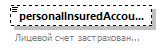 Пространство именhttp://www.fss.ru/integration/types/common/v01Типrestriction of xs:stringСвойстваОграниченияАннотацияСхема<xs:element name="personalInsuredAccount" minOccurs="0">
  <xs:annotation>
    <xs:documentation>Лицевой счет застрахованного</xs:documentation>
  </xs:annotation>
  <xs:simpleType>
    <xs:restriction base="xs:string">
      <xs:pattern value="\d{11}"/>
    </xs:restriction>
  </xs:simpleType>
</xs:element>Диаграмма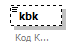 Пространство именhttp://www.fss.ru/integration/types/common/v01Типrestriction of xs:stringСвойстваОграниченияАннотацияСхема<xs:element name="kbk" minOccurs="0">
  <xs:annotation>
    <xs:documentation>Код КБК</xs:documentation>
  </xs:annotation>
  <xs:simpleType>
    <xs:restriction base="xs:string">
      <xs:pattern value="[A-ZА-Я0-9]{20}"/>
    </xs:restriction>
  </xs:simpleType>
</xs:element>Диаграмма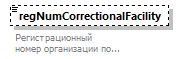 Пространство именhttp://www.fss.ru/integration/types/common/v01Типrestriction of xs:stringСвойстваОграниченияАннотацияСхема<xs:element name="regNumCorrectionalFacility" minOccurs="0">
  <xs:annotation>
    <xs:documentation>Регистрационный номер организации получателя</xs:documentation>
  </xs:annotation>
  <xs:simpleType>
    <xs:restriction base="xs:string">
      <xs:pattern value="\d{10}"/>
    </xs:restriction>
  </xs:simpleType>
</xs:element>Диаграмма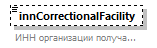 Пространство именhttp://www.fss.ru/integration/types/common/v01Типrestriction of xs:stringСвойстваОграниченияАннотацияСхема<xs:element name="innCorrectionalFacility" minOccurs="0">
  <xs:annotation>
    <xs:documentation>ИНН организации получателя</xs:documentation>
  </xs:annotation>
  <xs:simpleType>
    <xs:restriction base="xs:string">
      <xs:pattern value="\d{10}|\d{12}"/>
    </xs:restriction>
  </xs:simpleType>
</xs:element>Диаграмма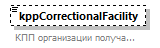 Пространство именhttp://www.fss.ru/integration/types/common/v01Типrestriction of xs:stringСвойстваОграниченияАннотацияСхема<xs:element name="kppCorrectionalFacility" minOccurs="0">
  <xs:annotation>
    <xs:documentation>КПП организации получателя</xs:documentation>
  </xs:annotation>
  <xs:simpleType>
    <xs:restriction base="xs:string">
      <xs:pattern value="\d{9}"/>
    </xs:restriction>
  </xs:simpleType>
</xs:element>Диаграмма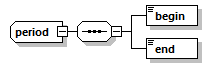 Пространство именhttp://www.fss.ru/integration/types/common/v01Дочерние элементыbegin endСхема<xs:complexType name="period">
  <xs:sequence>
    <xs:element name="begin" type="xs:date" minOccurs="1" maxOccurs="1"/>
    <xs:element name="end" type="xs:date" minOccurs="1" maxOccurs="1"/>
  </xs:sequence>
</xs:complexType>Диаграмма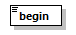 Пространство именhttp://www.fss.ru/integration/types/common/v01Типxs:dateСвойстваСхема<xs:element name="begin" type="xs:date" minOccurs="1" maxOccurs="1"/>Диаграмма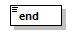 Пространство именhttp://www.fss.ru/integration/types/common/v01Типxs:dateСвойстваСхема<xs:element name="end" type="xs:date" minOccurs="1" maxOccurs="1"/>Диаграмма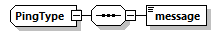 Пространство именhttp://www.fss.ru/integration/types/common/v01Дочерние элементыmessageСхема<xs:complexType name="PingType">
  <xs:sequence>
    <xs:element name="message" type="xs:string"/>
  </xs:sequence>
</xs:complexType>Диаграмма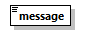 Пространство именhttp://www.fss.ru/integration/types/common/v01Типxs:stringСвойстваСхема<xs:element name="message" type="xs:string"/>Диаграмма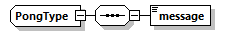 Пространство именhttp://www.fss.ru/integration/types/common/v01Дочерние элементыmessageСхема<xs:complexType name="PongType">
  <xs:sequence>
    <xs:element name="message" type="xs:string"/>
  </xs:sequence>
</xs:complexType>ДиаграммаПространство именhttp://www.fss.ru/integration/types/common/v01Типxs:stringСвойстваСхема<xs:element name="message" type="xs:string"/>Диаграмма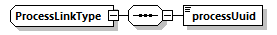 Пространство именhttp://www.fss.ru/integration/types/common/v01Дочерние элементыprocessUuidСхема<xs:complexType name="ProcessLinkType">
  <xs:sequence>
    <xs:element name="processUuid" type="xs:string"/>
  </xs:sequence>
</xs:complexType>Диаграмма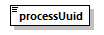 Пространство именhttp://www.fss.ru/integration/types/common/v01Типxs:stringСвойстваСхема<xs:element name="processUuid" type="xs:string"/>Диаграмма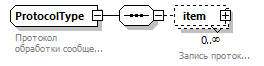 Пространство именhttp://www.fss.ru/integration/types/common/v01Дочерние элементыitemАннотацияСхема<xs:complexType name="ProtocolType">
  <xs:annotation>
    <xs:documentation>Протокол обработки сообщения</xs:documentation>
  </xs:annotation>
  <xs:sequence>
    <xs:element name="item" minOccurs="0" maxOccurs="unbounded">
      <xs:annotation>
        <xs:documentation>Запись протокола</xs:documentation>
      </xs:annotation>
      <xs:complexType>
        <xs:annotation>
          <xs:documentation>Тип описывающий запись протокола</xs:documentation>
        </xs:annotation>
        <xs:sequence>
          <xs:element name="mnemonic" type="ProtocolItemMnemonicType">
            <xs:annotation>
              <xs:documentation>Тип записи протокола</xs:documentation>
            </xs:annotation>
          </xs:element>
          <xs:element name="level" type="ProtocolItemLevelType">
            <xs:annotation>
              <xs:documentation>Уровень записи протокола</xs:documentation>
            </xs:annotation>
          </xs:element>
          <xs:element name="text" type="xs:string">
            <xs:annotation>
              <xs:documentation>Текст записи протокола</xs:documentation>
            </xs:annotation>
          </xs:element>
          <xs:element name="description" type="xs:string" minOccurs="0">
            <xs:annotation>
              <xs:documentation>Дополнительное описание</xs:documentation>
            </xs:annotation>
          </xs:element>
        </xs:sequence>
      </xs:complexType>
    </xs:element>
  </xs:sequence>
</xs:complexType>Диаграмма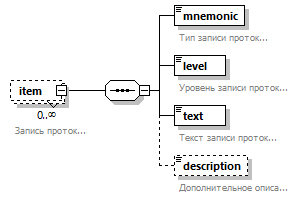 Пространство именhttp://www.fss.ru/integration/types/common/v01СвойстваДочерние элементыmnemonic level text descriptionАннотацияСхема<xs:element name="item" minOccurs="0" maxOccurs="unbounded">
  <xs:annotation>
    <xs:documentation>Запись протокола</xs:documentation>
  </xs:annotation>
  <xs:complexType>
    <xs:annotation>
      <xs:documentation>Тип описывающий запись протокола</xs:documentation>
    </xs:annotation>
    <xs:sequence>
      <xs:element name="mnemonic" type="ProtocolItemMnemonicType">
        <xs:annotation>
          <xs:documentation>Тип записи протокола</xs:documentation>
        </xs:annotation>
      </xs:element>
      <xs:element name="level" type="ProtocolItemLevelType">
        <xs:annotation>
          <xs:documentation>Уровень записи протокола</xs:documentation>
        </xs:annotation>
      </xs:element>
      <xs:element name="text" type="xs:string">
        <xs:annotation>
          <xs:documentation>Текст записи протокола</xs:documentation>
        </xs:annotation>
      </xs:element>
      <xs:element name="description" type="xs:string" minOccurs="0">
        <xs:annotation>
          <xs:documentation>Дополнительное описание</xs:documentation>
        </xs:annotation>
      </xs:element>
    </xs:sequence>
  </xs:complexType>
</xs:element>Диаграмма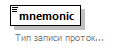 Пространство именhttp://www.fss.ru/integration/types/common/v01ТипProtocolItemMnemonicTypeСвойстваОграниченияАннотацияСхема<xs:element name="mnemonic" type="ProtocolItemMnemonicType">
  <xs:annotation>
    <xs:documentation>Тип записи протокола</xs:documentation>
  </xs:annotation>
</xs:element>Диаграмма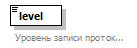 Пространство именhttp://www.fss.ru/integration/types/common/v01ТипProtocolItemLevelTypeСвойстваОграниченияАннотацияСхема<xs:element name="level" type="ProtocolItemLevelType">
  <xs:annotation>
    <xs:documentation>Уровень записи протокола</xs:documentation>
  </xs:annotation>
</xs:element>Диаграмма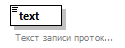 Пространство именhttp://www.fss.ru/integration/types/common/v01Типxs:stringСвойстваАннотацияСхема<xs:element name="text" type="xs:string">
  <xs:annotation>
    <xs:documentation>Текст записи протокола</xs:documentation>
  </xs:annotation>
</xs:element>Диаграмма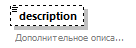 Пространство именhttp://www.fss.ru/integration/types/common/v01Типxs:stringСвойстваАннотацияСхема<xs:element name="description" type="xs:string" minOccurs="0">
  <xs:annotation>
    <xs:documentation>Дополнительное описание</xs:documentation>
  </xs:annotation>
</xs:element>Диаграмма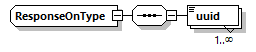 Пространство именhttp://www.fss.ru/integration/types/common/v01СвойстваДочерние элементыuuidИспользуется вСхема<xs:complexType name="ResponseOnType" abstract="true">
  <xs:sequence>
    <xs:element name="uuid" maxOccurs="unbounded"/>
  </xs:sequence>
</xs:complexType>Диаграмма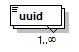 Пространство именhttp://www.fss.ru/integration/types/common/v01СвойстваСхема<xs:element name="uuid" maxOccurs="unbounded"/>Диаграмма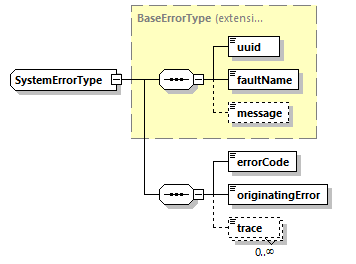 Пространство именhttp://www.fss.ru/integration/types/common/v01Типextension of BaseErrorTypeСвойстваДочерние элементыuuid faultName message errorCode originatingError traceСхема<xs:complexType name="SystemErrorType">
  <xs:complexContent>
    <xs:extension base="BaseErrorType">
      <xs:sequence>
        <xs:element name="errorCode" type="e:SystemErrorCodeType" minOccurs="1" maxOccurs="1"/>
        <xs:element name="originatingError" type="xs:string" minOccurs="1" maxOccurs="1"/>
        <xs:element name="trace" type="xs:string" minOccurs="0" maxOccurs="unbounded"/>
      </xs:sequence>
    </xs:extension>
  </xs:complexContent>
</xs:complexType>Диаграмма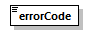 Пространство именhttp://www.fss.ru/integration/types/common/v01ТипSystemErrorCodeTypeСвойстваОграниченияСхема<xs:element name="errorCode" type="e:SystemErrorCodeType" minOccurs="1" maxOccurs="1"/>Диаграмма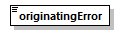 Пространство именhttp://www.fss.ru/integration/types/common/v01Типxs:stringСвойстваСхема<xs:element name="originatingError" type="xs:string" minOccurs="1" maxOccurs="1"/>Диаграмма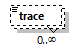 Пространство именhttp://www.fss.ru/integration/types/common/v01Типxs:stringСвойстваСхема<xs:element name="trace" type="xs:string" minOccurs="0" maxOccurs="unbounded"/>Диаграмма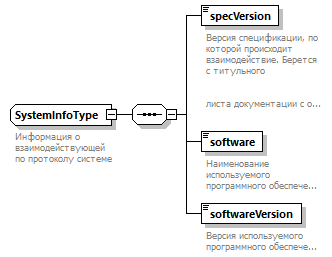 Пространство именhttp://www.fss.ru/integration/types/common/v01Дочерние элементыspecVersion software softwareVersionАннотацияСхема<xs:complexType name="SystemInfoType">
  <xs:annotation>
    <xs:documentation>Информация о взаимодействующей по протоколу системе</xs:documentation>
  </xs:annotation>
  <xs:sequence>
    <xs:element name="specVersion">
      <xs:annotation>
        <xs:documentation>Версия спецификации, по которой происходит взаимодействие. Берется с титульного
						листа документации с описанием спецификации.
					</xs:documentation>
      </xs:annotation>
      <xs:simpleType>
        <xs:restriction base="xs:string">
          <xs:maxLength value="10"/>
        </xs:restriction>
      </xs:simpleType>
    </xs:element>
    <xs:element name="software">
      <xs:annotation>
        <xs:documentation>Наименование используемого программного обеспечения</xs:documentation>
      </xs:annotation>
      <xs:simpleType>
        <xs:restriction base="xs:string">
          <xs:maxLength value="50"/>
        </xs:restriction>
      </xs:simpleType>
    </xs:element>
    <xs:element name="softwareVersion">
      <xs:annotation>
        <xs:documentation>Версия используемого программного обеспечения</xs:documentation>
      </xs:annotation>
      <xs:simpleType>
        <xs:restriction base="xs:string">
          <xs:maxLength value="20"/>
        </xs:restriction>
      </xs:simpleType>
    </xs:element>
  </xs:sequence>
</xs:complexType>Диаграмма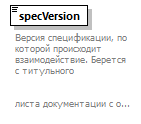 Пространство именhttp://www.fss.ru/integration/types/common/v01Типrestriction of xs:stringСвойстваОграниченияАннотацияСхема<xs:element name="specVersion">
  <xs:annotation>
    <xs:documentation>Версия спецификации, по которой происходит взаимодействие. Берется с титульного
						листа документации с описанием спецификации.
					</xs:documentation>
  </xs:annotation>
  <xs:simpleType>
    <xs:restriction base="xs:string">
      <xs:maxLength value="10"/>
    </xs:restriction>
  </xs:simpleType>
</xs:element>Диаграмма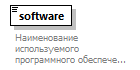 Пространство именhttp://www.fss.ru/integration/types/common/v01Типrestriction of xs:stringСвойстваОграниченияАннотацияСхема<xs:element name="software">
  <xs:annotation>
    <xs:documentation>Наименование используемого программного обеспечения</xs:documentation>
  </xs:annotation>
  <xs:simpleType>
    <xs:restriction base="xs:string">
      <xs:maxLength value="50"/>
    </xs:restriction>
  </xs:simpleType>
</xs:element>Диаграмма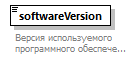 Пространство именhttp://www.fss.ru/integration/types/common/v01Типrestriction of xs:stringСвойстваОграниченияАннотацияСхема<xs:element name="softwareVersion">
  <xs:annotation>
    <xs:documentation>Версия используемого программного обеспечения</xs:documentation>
  </xs:annotation>
  <xs:simpleType>
    <xs:restriction base="xs:string">
      <xs:maxLength value="20"/>
    </xs:restriction>
  </xs:simpleType>
</xs:element>Диаграмма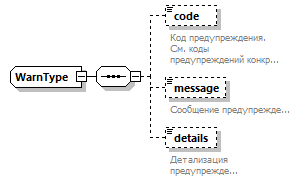 Пространство именhttp://www.fss.ru/integration/types/common/v01Дочерние элементыcode message detailsСхема<xs:complexType name="WarnType">
  <xs:sequence>
    <xs:element name="code" type="xs:string" minOccurs="0">
      <xs:annotation>
        <xs:documentation>Код предупреждения. См. коды предупреждений конкретного модуля</xs:documentation>
      </xs:annotation>
    </xs:element>
    <xs:element name="message" type="xs:string" minOccurs="0">
      <xs:annotation>
        <xs:documentation>Сообщение предупреждения</xs:documentation>
      </xs:annotation>
    </xs:element>
    <xs:element name="details" type="xs:string" minOccurs="0">
      <xs:annotation>
        <xs:documentation>Детализация предупреждения</xs:documentation>
      </xs:annotation>
    </xs:element>
  </xs:sequence>
</xs:complexType>Диаграмма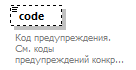 Пространство именhttp://www.fss.ru/integration/types/common/v01Типxs:stringСвойстваАннотацияСхема<xs:element name="code" type="xs:string" minOccurs="0">
  <xs:annotation>
    <xs:documentation>Код предупреждения. См. коды предупреждений конкретного модуля</xs:documentation>
  </xs:annotation>
</xs:element>Диаграмма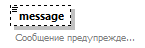 Пространство именhttp://www.fss.ru/integration/types/common/v01Типxs:stringСвойстваАннотацияСхема<xs:element name="message" type="xs:string" minOccurs="0">
  <xs:annotation>
    <xs:documentation>Сообщение предупреждения</xs:documentation>
  </xs:annotation>
</xs:element>Диаграмма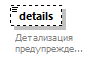 Пространство именhttp://www.fss.ru/integration/types/common/v01Типxs:stringСвойстваАннотацияСхема<xs:element name="details" type="xs:string" minOccurs="0">
  <xs:annotation>
    <xs:documentation>Детализация предупреждения</xs:documentation>
  </xs:annotation>
</xs:element>Пространство именhttp://www.fss.ru/integration/types/common/v01Типrestriction of xs:decimalСвойстваОграниченияАннотацияСхема<xs:simpleType name="amount">
  <xs:annotation>
    <xs:documentation> Тип данных для денежных сумм </xs:documentation>
  </xs:annotation>
  <xs:restriction base="xs:decimal">
    <xs:totalDigits value="22"/>
    <xs:fractionDigits value="2"/>
  </xs:restriction>
</xs:simpleType>Пространство именhttp://www.fss.ru/integration/types/common/v01Типrestriction of xs:decimalСвойстваОграниченияАннотацияСхема<xs:simpleType name="Between0and1IncType">
  <xs:annotation>
    <xs:documentation>Значение между 0 и 1 включительно</xs:documentation>
  </xs:annotation>
  <xs:restriction base="xs:decimal">
    <xs:minInclusive value="0"/>
    <xs:maxInclusive value="1"/>
  </xs:restriction>
</xs:simpleType>Пространство именhttp://www.fss.ru/integration/types/common/v01Типrestriction of xs:stringСвойстваИспользуется вОграниченияАннотацияСхема<xs:simpleType name="CardMirType">
  <xs:annotation>
    <xs:documentation>
				Номер банковской карты МИР
			</xs:documentation>
  </xs:annotation>
  <xs:restriction base="xs:string">
    <xs:pattern value="\d{16,19}"/>
  </xs:restriction>
</xs:simpleType>Пространство именhttp://www.fss.ru/integration/types/common/v01Типrestriction of xs:decimalСвойстваОграниченияАннотацияСхема<xs:simpleType name="countMount">
  <xs:annotation>
    <xs:documentation> Количество месяцев </xs:documentation>
  </xs:annotation>
  <xs:restriction base="xs:decimal">
    <xs:minInclusive value="0"/>
    <xs:maxInclusive value="11"/>
  </xs:restriction>
</xs:simpleType>Пространство именhttp://www.fss.ru/integration/types/common/v01Типrestriction of xs:decimalСвойстваОграниченияАннотацияСхема<xs:simpleType name="countYear">
  <xs:annotation>
    <xs:documentation> Количество лет </xs:documentation>
  </xs:annotation>
  <xs:restriction base="xs:decimal">
    <xs:minInclusive value="0"/>
    <xs:maxInclusive value="200"/>
  </xs:restriction>
</xs:simpleType>Пространство именhttp://www.fss.ru/integration/types/common/v01Типrestriction of xs:stringСвойстваИспользуется вОграниченияСхема<xs:simpleType name="DictionaryTypeType">
  <xs:restriction base="xs:string">
    <xs:enumeration value="INSURERS"/>
    <xs:enumeration value="SEDO_MESSAGES"/>
  </xs:restriction>
</xs:simpleType>Пространство именhttp://www.fss.ru/integration/types/common/v01Типrestriction of xs:stringСвойстваОграниченияАннотацияСхема<xs:simpleType name="emailAddress">
  <xs:annotation>
    <xs:documentation>
				E-mail адрес
			</xs:documentation>
  </xs:annotation>
  <xs:restriction base="xs:string">
    <xs:pattern value="[^@]+@[^\.]+\..+"/>
  </xs:restriction>
</xs:simpleType>Пространство именhttp://www.fss.ru/integration/types/common/v01Типrestriction of xs:stringСвойстваОграниченияАннотацияСхема<xs:simpleType name="formattedDate">
  <xs:annotation>
    <xs:documentation>Дата в формате дд-мм-гггг</xs:documentation>
  </xs:annotation>
  <xs:restriction base="xs:string">
    <xs:length value="10"/>
    <xs:pattern value="\d{2}-\d{2}-\d{4}"/>
  </xs:restriction>
</xs:simpleType>Пространство именhttp://www.fss.ru/integration/types/common/v01Типrestriction of xs:stringСвойстваОграниченияАннотацияСхема<xs:simpleType name="indexType">
  <xs:annotation>
    <xs:documentation>Почтовый индекс</xs:documentation>
  </xs:annotation>
  <xs:restriction base="xs:string">
    <xs:pattern value="\d{6}"/>
  </xs:restriction>
</xs:simpleType>Пространство именhttp://www.fss.ru/integration/types/common/v01Типrestriction of xs:integerСвойстваОграниченияАннотацияСхема<xs:simpleType name="integerGreatZero">
  <xs:annotation>
    <xs:documentation>Тип данных для 'Очередность рождения'</xs:documentation>
  </xs:annotation>
  <xs:restriction base="xs:integer">
    <xs:minInclusive value="1"/>
  </xs:restriction>
</xs:simpleType>Пространство именhttp://www.fss.ru/integration/types/common/v01Типrestriction of xs:stringСвойстваОграниченияАннотацияСхема<xs:simpleType name="lnCode">
  <xs:annotation>
    <xs:documentation>Номер ЭЛН</xs:documentation>
  </xs:annotation>
  <xs:restriction base="xs:string">
    <xs:length value="12"/>
  </xs:restriction>
</xs:simpleType>Пространство именhttp://www.fss.ru/integration/types/common/v01Типrestriction of xs:stringСвойстваОграниченияАннотацияСхема<xs:simpleType name="PeriodStr">
  <xs:annotation>
    <xs:documentation>Период yyyymm</xs:documentation>
  </xs:annotation>
  <xs:restriction base="xs:string">
    <xs:minLength value="6"/>
    <xs:maxLength value="6"/>
    <xs:pattern value="([0-9]{6})"/>
  </xs:restriction>
</xs:simpleType>Пространство именhttp://www.fss.ru/integration/types/common/v01Типrestriction of xs:stringСвойстваОграниченияАннотацияСхема<xs:simpleType name="PhoneNumType">
  <xs:annotation>
    <xs:documentation>Тип телефонного номера</xs:documentation>
  </xs:annotation>
  <xs:restriction base="xs:string">
    <xs:enumeration value="LANDLINE">
      <xs:annotation>
        <xs:documentation>Стационарный</xs:documentation>
      </xs:annotation>
    </xs:enumeration>
    <xs:enumeration value="MOBILE">
      <xs:annotation>
        <xs:documentation>Мобильный</xs:documentation>
      </xs:annotation>
    </xs:enumeration>
  </xs:restriction>
</xs:simpleType>Пространство именhttp://www.fss.ru/integration/types/common/v01Типrestriction of xs:stringСвойстваИспользуется вОграниченияАннотацияСхема<xs:simpleType name="ProtocolItemLevelType">
  <xs:annotation>
    <xs:documentation>Уровень записи протокола</xs:documentation>
  </xs:annotation>
  <xs:restriction base="xs:string">
    <xs:enumeration value="INFO"/>
    <xs:enumeration value="WARN"/>
    <xs:enumeration value="ERR"/>
  </xs:restriction>
</xs:simpleType>Пространство именhttp://www.fss.ru/integration/types/common/v01Типrestriction of xs:stringСвойстваИспользуется вОграниченияАннотацияСхема<xs:simpleType name="ProtocolItemMnemonicType">
  <xs:annotation>
    <xs:documentation>Тип описывающий мнемонику/код типа записи</xs:documentation>
  </xs:annotation>
  <xs:restriction base="xs:string">
    <xs:maxLength value="10"/>
  </xs:restriction>
</xs:simpleType>Пространство именhttp://www.fss.ru/integration/types/common/v01Типrestriction of xs:stringСвойстваОграниченияСхема<xs:simpleType name="SimpleSignPrivateCodeType">
  <xs:restriction base="xs:string">
    <xs:length value="5"/>
  </xs:restriction>
</xs:simpleType>Пространство именhttp://www.fss.ru/integration/types/common/v01Типrestriction of xs:stringСвойстваОграниченияАннотацияСхема<xs:simpleType name="StringMaxLen10">
  <xs:annotation>
    <xs:documentation>строка до 10 символов</xs:documentation>
  </xs:annotation>
  <xs:restriction base="xs:string">
    <xs:maxLength value="10"/>
  </xs:restriction>
</xs:simpleType>Пространство именhttp://www.fss.ru/integration/types/common/v01Типrestriction of xs:stringСвойстваОграниченияАннотацияСхема<xs:simpleType name="StringMaxLen100">
  <xs:annotation>
    <xs:documentation>строка до 100 символов</xs:documentation>
  </xs:annotation>
  <xs:restriction base="xs:string">
    <xs:maxLength value="100"/>
  </xs:restriction>
</xs:simpleType>Пространство именhttp://www.fss.ru/integration/types/common/v01Типrestriction of xs:stringСвойстваОграниченияСхема<xs:simpleType name="StringMaxLen12">
  <xs:restriction base="xs:string">
    <xs:maxLength value="12"/>
  </xs:restriction>
</xs:simpleType>Пространство именhttp://www.fss.ru/integration/types/common/v01Типrestriction of xs:stringСвойстваИспользуется вОграниченияАннотацияСхема<xs:simpleType name="StringMaxLen160">
  <xs:annotation>
    <xs:documentation>строка до 160 символов</xs:documentation>
  </xs:annotation>
  <xs:restriction base="xs:string">
    <xs:maxLength value="160"/>
  </xs:restriction>
</xs:simpleType>Пространство именhttp://www.fss.ru/integration/types/common/v01Типrestriction of xs:stringСвойстваОграниченияСхема<xs:simpleType name="StringMaxLen2">
  <xs:restriction base="xs:string">
    <xs:maxLength value="2"/>
  </xs:restriction>
</xs:simpleType>Пространство именhttp://www.fss.ru/integration/types/common/v01Типrestriction of xs:stringСвойстваОграниченияСхема<xs:simpleType name="StringMaxLen20">
  <xs:restriction base="xs:string">
    <xs:maxLength value="20"/>
  </xs:restriction>
</xs:simpleType>Пространство именhttp://www.fss.ru/integration/types/common/v01Типrestriction of xs:stringСвойстваОграниченияАннотацияСхема<xs:simpleType name="StringMaxLen200">
  <xs:annotation>
    <xs:documentation>строка до 200 символов</xs:documentation>
  </xs:annotation>
  <xs:restriction base="xs:string">
    <xs:maxLength value="200"/>
  </xs:restriction>
</xs:simpleType>Пространство именhttp://www.fss.ru/integration/types/common/v01Типrestriction of xs:stringСвойстваОграниченияСхема<xs:simpleType name="StringMaxLen22">
  <xs:restriction base="xs:string">
    <xs:maxLength value="22"/>
  </xs:restriction>
</xs:simpleType>Пространство именhttp://www.fss.ru/integration/types/common/v01Типrestriction of xs:stringСвойстваОграниченияАннотацияСхема<xs:simpleType name="StringMaxLen256">
  <xs:annotation>
    <xs:documentation>строка от 1 до 256 символов</xs:documentation>
  </xs:annotation>
  <xs:restriction base="xs:string">
    <xs:minLength value="1"/>
    <xs:maxLength value="256"/>
  </xs:restriction>
</xs:simpleType>Пространство именhttp://www.fss.ru/integration/types/common/v01Типrestriction of xs:stringСвойстваОграниченияСхема<xs:simpleType name="StringMaxLen3">
  <xs:restriction base="xs:string">
    <xs:maxLength value="3"/>
  </xs:restriction>
</xs:simpleType>Пространство именhttp://www.fss.ru/integration/types/common/v01Типrestriction of xs:stringСвойстваИспользуется вОграниченияАннотацияСхема<xs:simpleType name="StringMaxLen30">
  <xs:annotation>
    <xs:documentation>строка до 30 символов</xs:documentation>
  </xs:annotation>
  <xs:restriction base="xs:string">
    <xs:maxLength value="30"/>
  </xs:restriction>
</xs:simpleType>Пространство именhttp://www.fss.ru/integration/types/common/v01Типrestriction of xs:stringСвойстваОграниченияАннотацияСхема<xs:simpleType name="StringMaxLen4000">
  <xs:annotation>
    <xs:documentation>строка до 4000 символов</xs:documentation>
  </xs:annotation>
  <xs:restriction base="xs:string">
    <xs:minLength value="1"/>
    <xs:maxLength value="4000"/>
  </xs:restriction>
</xs:simpleType>Пространство именhttp://www.fss.ru/integration/types/common/v01Типrestriction of xs:stringСвойстваОграниченияАннотацияСхема<xs:simpleType name="StringMaxLen50">
  <xs:annotation>
    <xs:documentation>строка до 50 символов</xs:documentation>
  </xs:annotation>
  <xs:restriction base="xs:string">
    <xs:maxLength value="50"/>
  </xs:restriction>
</xs:simpleType>Пространство именhttp://www.fss.ru/integration/types/common/v01Типrestriction of xs:stringСвойстваОграниченияАннотацияСхема<xs:simpleType name="StringMaxLen6">
  <xs:annotation>
    <xs:documentation>строка до 6 символов</xs:documentation>
  </xs:annotation>
  <xs:restriction base="xs:string">
    <xs:maxLength value="6"/>
  </xs:restriction>
</xs:simpleType>Пространство именhttp://www.fss.ru/integration/types/common/v01Типrestriction of xs:stringСвойстваОграниченияСхема<xs:simpleType name="StringMaxLen90">
  <xs:restriction base="xs:string">
    <xs:maxLength value="90"/>
  </xs:restriction>
</xs:simpleType>Пространство именhttp://www.fss.ru/integration/types/common/v01Типrestriction of xs:stringСвойстваОграниченияАннотацияСхема<xs:simpleType name="StringMinLen1MaxLen12">
  <xs:annotation>
    <xs:documentation>строка от 1 до 12 символов</xs:documentation>
  </xs:annotation>
  <xs:restriction base="xs:string">
    <xs:minLength value="1"/>
    <xs:maxLength value="12"/>
  </xs:restriction>
</xs:simpleType>Пространство именhttp://www.fss.ru/integration/types/common/v01Типrestriction of xs:stringСвойстваОграниченияСхема<xs:simpleType name="StringMinLen1MaxLen20">
  <xs:restriction base="xs:string">
    <xs:maxLength value="20"/>
    <xs:minLength value="1"/>
  </xs:restriction>
</xs:simpleType>Пространство именhttp://www.fss.ru/integration/types/common/v01Типrestriction of xs:stringСвойстваОграниченияСхема<xs:simpleType name="StringMinLen1MaxLen22">
  <xs:restriction base="xs:string">
    <xs:maxLength value="22"/>
    <xs:minLength value="1"/>
  </xs:restriction>
</xs:simpleType>Пространство именhttp://www.fss.ru/integration/types/common/v01Типrestriction of xs:stringСвойстваОграниченияАннотацияСхема<xs:simpleType name="StringMinLen1MaxLen80">
  <xs:annotation>
    <xs:documentation>строка от 1 до 80 символов</xs:documentation>
  </xs:annotation>
  <xs:restriction base="xs:string">
    <xs:maxLength value="80"/>
    <xs:minLength value="1"/>
  </xs:restriction>
</xs:simpleType>Пространство именhttp://www.fss.ru/integration/types/common/v01Типrestriction of xs:decimalСвойстваОграниченияАннотацияСхема<xs:simpleType name="Tariff">
  <xs:annotation>
    <xs:documentation> Тип данных для тарифа </xs:documentation>
  </xs:annotation>
  <xs:restriction base="xs:decimal">
    <xs:totalDigits value="4"/>
    <xs:fractionDigits value="3"/>
  </xs:restriction>
</xs:simpleType>Пространство именhttp://www.fss.ru/integration/types/common/v01Типrestriction of xs:stringСвойстваИспользуется вОграниченияАннотацияСхема<xs:simpleType name="UuidV1Type">
  <xs:annotation>
    <xs:documentation>Уникальный идентификатор с разделителями</xs:documentation>
  </xs:annotation>
  <xs:restriction base="xs:string">
    <xs:pattern value="([0-9a-fA-F]{8}-[0-9a-fA-F]{4}-[0-9a-fA-F]{4}-[0-9a-fA-F]{4}-[0-9a-fA-F]{12})"/>
  </xs:restriction>
</xs:simpleType>Пространство именhttp://www.fss.ru/integration/types/common/v01Типrestriction of xs:stringСвойстваОграниченияАннотацияСхема<xs:simpleType name="UuidV2Type">
  <xs:annotation>
    <xs:documentation>Уникальный идентификатор без разделителей</xs:documentation>
  </xs:annotation>
  <xs:restriction base="xs:string">
    <xs:pattern value="([0-9a-fA-F]{32})"/>
  </xs:restriction>
</xs:simpleType>Диаграмма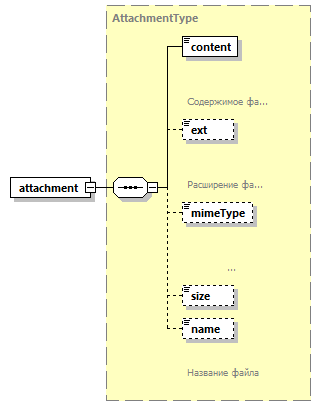 Пространство именhttp://www.fss.ru/integration/types/commonUq/v01ТипAttachmentTypeСвойстваДочерние элементыcontent ext mimeType size nameСхема<xs:element name="attachment" type="AttachmentType"/>Диаграмма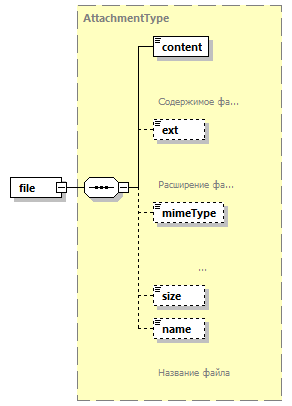 Пространство именhttp://www.fss.ru/integration/types/commonUq/v01ТипAttachmentTypeСвойстваДочерние элементыcontent ext mimeType size nameСхема<xs:element name="file" type="AttachmentType"/>Диаграмма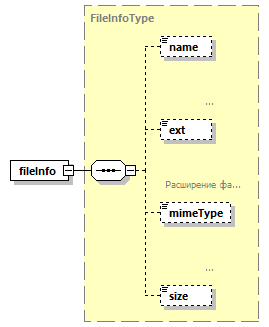 Пространство именhttp://www.fss.ru/integration/types/commonUq/v01ТипFileInfoTypeСвойстваДочерние элементыname ext mimeType sizeСхема<xs:element name="fileInfo" type="FileInfoType"/>Диаграмма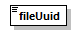 Пространство именhttp://www.fss.ru/integration/types/commonUq/v01Типxs:stringСвойстваСхема<xs:element name="fileUuid" type="xs:string"/>Диаграмма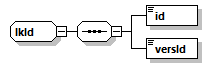 Пространство именhttp://www.fss.ru/integration/types/commonUq/v01Дочерние элементыid versIdСхема<xs:group name="lkId">
  <xs:sequence>
    <xs:element name="id" type="xs:integer"/>
    <xs:element name="versId" type="xs:integer"/>
  </xs:sequence>
</xs:group>Диаграмма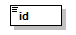 Типxs:integerСвойстваСхема<xs:element name="id" type="xs:integer"/>Диаграмма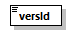 Типxs:integerСвойстваСхема<xs:element name="versId" type="xs:integer"/>Диаграмма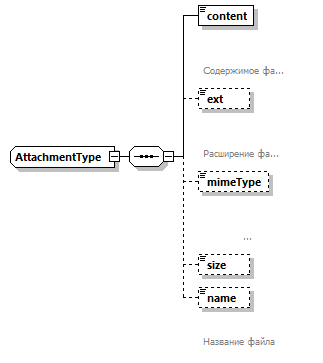 Пространство именhttp://www.fss.ru/integration/types/commonUq/v01Дочерние элементыcontent ext mimeType size nameИспользуется вСхема<xs:complexType name="AttachmentType">
  <xs:sequence>
    <xs:element name="content" type="xs:base64Binary" minOccurs="1" maxOccurs="1">
      <xs:annotation>
        <xs:documentation>
						Содержимое файла
					</xs:documentation>
      </xs:annotation>
    </xs:element>
    <xs:element name="ext" type="xs:string" minOccurs="0" maxOccurs="1">
      <xs:annotation>
        <xs:documentation>
						Расширение файла
					</xs:documentation>
      </xs:annotation>
    </xs:element>
    <xs:element name="mimeType" type="xs:string" minOccurs="0" maxOccurs="1">
      <xs:annotation>
        <xs:documentation>
						Mime-тип файла
					</xs:documentation>
      </xs:annotation>
    </xs:element>
    <xs:element name="size" type="xs:integer" minOccurs="0" maxOccurs="1"/>
    <xs:element name="name" type="xs:string" minOccurs="0" maxOccurs="1">
      <xs:annotation>
        <xs:documentation>
                        Название файла
                    </xs:documentation>
      </xs:annotation>
    </xs:element>
  </xs:sequence>
</xs:complexType>Диаграмма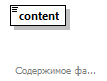 Типxs:base64BinaryСвойстваАннотацияСхема<xs:element name="content" type="xs:base64Binary" minOccurs="1" maxOccurs="1">
  <xs:annotation>
    <xs:documentation>
						Содержимое файла
					</xs:documentation>
  </xs:annotation>
</xs:element>Диаграмма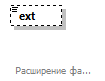 Типxs:stringСвойстваАннотацияСхема<xs:element name="ext" type="xs:string" minOccurs="0" maxOccurs="1">
  <xs:annotation>
    <xs:documentation>
						Расширение файла
					</xs:documentation>
  </xs:annotation>
</xs:element>Диаграмма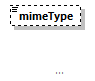 Типxs:stringСвойстваАннотацияСхема<xs:element name="mimeType" type="xs:string" minOccurs="0" maxOccurs="1">
  <xs:annotation>
    <xs:documentation>
						Mime-тип файла
					</xs:documentation>
  </xs:annotation>
</xs:element>Диаграмма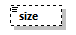 Типxs:integerСвойстваСхема<xs:element name="size" type="xs:integer" minOccurs="0" maxOccurs="1"/>Диаграмма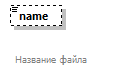 Типxs:stringСвойстваАннотацияСхема<xs:element name="name" type="xs:string" minOccurs="0" maxOccurs="1">
  <xs:annotation>
    <xs:documentation>
                        Название файла
                    </xs:documentation>
  </xs:annotation>
</xs:element>Диаграмма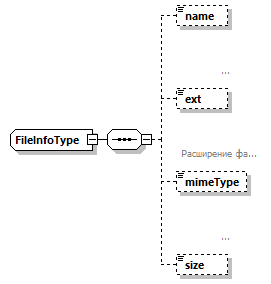 Пространство именhttp://www.fss.ru/integration/types/commonUq/v01Дочерние элементыname ext mimeType sizeИспользуется вСхема<xs:complexType name="FileInfoType">
  <xs:sequence>
    <xs:element name="name" type="xs:string" minOccurs="0" maxOccurs="1">
      <xs:annotation>
        <xs:documentation>
						Название файла
					</xs:documentation>
      </xs:annotation>
    </xs:element>
    <xs:element name="ext" type="xs:string" minOccurs="0" maxOccurs="1">
      <xs:annotation>
        <xs:documentation>
						Расширение файла
					</xs:documentation>
      </xs:annotation>
    </xs:element>
    <xs:element name="mimeType" type="xs:string" minOccurs="0" maxOccurs="1">
      <xs:annotation>
        <xs:documentation>
						Mime-тип файла
					</xs:documentation>
      </xs:annotation>
    </xs:element>
    <xs:element name="size" type="xs:integer" minOccurs="0" maxOccurs="1"/>
  </xs:sequence>
</xs:complexType>Диаграмма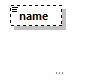 Типxs:stringСвойстваАннотацияСхема<xs:element name="name" type="xs:string" minOccurs="0" maxOccurs="1">
  <xs:annotation>
    <xs:documentation>
						Название файла
					</xs:documentation>
  </xs:annotation>
</xs:element>Диаграмма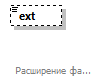 Типxs:stringСвойстваАннотацияСхема<xs:element name="ext" type="xs:string" minOccurs="0" maxOccurs="1">
  <xs:annotation>
    <xs:documentation>
						Расширение файла
					</xs:documentation>
  </xs:annotation>
</xs:element>Диаграмма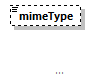 Типxs:stringСвойстваАннотацияСхема<xs:element name="mimeType" type="xs:string" minOccurs="0" maxOccurs="1">
  <xs:annotation>
    <xs:documentation>
						Mime-тип файла
					</xs:documentation>
  </xs:annotation>
</xs:element>Диаграмма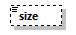 Типxs:integerСвойстваСхема<xs:element name="size" type="xs:integer" minOccurs="0" maxOccurs="1"/>Пространство именhttp://www.fss.ru/integration/types/dic/errors/v01Типrestriction of xs:stringСвойстваОграниченияСхема<xs:simpleType name="BusinessErrorCodeType">
  <xs:restriction base="xs:string">
    <xs:enumeration value="E_0010"/>
    <xs:enumeration value="E_PVSO_0010"/>
    <xs:enumeration value="E_TSR_0010">
      <xs:annotation>
        <xs:documentation>Спецификация контракта по заданным параметрам не найдена</xs:documentation>
      </xs:annotation>
    </xs:enumeration>
    <xs:enumeration value="E_TSR_0020">
      <xs:annotation>
        <xs:documentation>Не найден регион</xs:documentation>
      </xs:annotation>
    </xs:enumeration>
    <xs:enumeration value="E_TSR_0030">
      <xs:annotation>
        <xs:documentation>Вид ТСР не найден</xs:documentation>
      </xs:annotation>
    </xs:enumeration>
    <!--  Общие бизнесс ошибки  -->
    <!--  Бизнесс ошибки ПВСО  -->
    <!--  Бизнесс ошибки ТСР  -->
  </xs:restriction>
</xs:simpleType>Пространство именhttp://www.fss.ru/integration/types/dic/errors/v01Типrestriction of xs:stringСвойстваОграниченияАннотацияСхема<xs:simpleType name="SedoErrorType">
  <xs:annotation>
    <xs:documentation>Справочник кодов ошибок СЭДО</xs:documentation>
  </xs:annotation>
  <xs:restriction base="xs:string">
    <xs:enumeration value="E_SEDO_0000">
      <xs:annotation>
        <xs:documentation>Внутренняя ошибка</xs:documentation>
      </xs:annotation>
    </xs:enumeration>
    <xs:enumeration value="E_SEDO_1000">
      <xs:annotation>
        <xs:documentation>Шлюз СЭДО. Внутренняя ошибка</xs:documentation>
      </xs:annotation>
    </xs:enumeration>
    <xs:enumeration value="E_SEDO_1010">
      <xs:annotation>
        <xs:documentation>Ошибка при попытке расшифровать сообщение</xs:documentation>
      </xs:annotation>
    </xs:enumeration>
    <xs:enumeration value="E_SEDO_1011">
      <xs:annotation>
        <xs:documentation>Не указан сертификат пользователя для шифрования ответного сообщения</xs:documentation>
      </xs:annotation>
    </xs:enumeration>
    <xs:enumeration value="E_SEDO_1020">
      <xs:annotation>
        <xs:documentation>Ошибка при проверке подписи</xs:documentation>
      </xs:annotation>
    </xs:enumeration>
    <xs:enumeration value="E_SEDO_1030">
      <xs:annotation>
        <xs:documentation>Содержимое тега message не является строкой в формате base64</xs:documentation>
      </xs:annotation>
    </xs:enumeration>
    <xs:enumeration value="E_SEDO_1040">
      <xs:annotation>
        <xs:documentation>Ошибка при сохранении входящего сообщения в транспортную таблицу</xs:documentation>
      </xs:annotation>
    </xs:enumeration>
    <xs:enumeration value="E_SEDO_1070">
      <xs:annotation>
        <xs:documentation>Ошибка при сохранении исходящего сообщения в транспортную таблицу</xs:documentation>
      </xs:annotation>
    </xs:enumeration>
    <xs:enumeration value="E_SEDO_1080">
      <xs:annotation>
        <xs:documentation>Ошибка подписи исходящего сообщения</xs:documentation>
      </xs:annotation>
    </xs:enumeration>
    <xs:enumeration value="E_SEDO_1090">
      <xs:annotation>
        <xs:documentation>Ошибка при попытке зашифровать исходящее сообщение</xs:documentation>
      </xs:annotation>
    </xs:enumeration>
    <xs:enumeration value="E_SEDO_2000">
      <xs:annotation>
        <xs:documentation>Ядро СЭДО. Внутренняя ошибка</xs:documentation>
      </xs:annotation>
    </xs:enumeration>
    <xs:enumeration value="E_SEDO_3000">
      <xs:annotation>
        <xs:documentation>ФК СЭДО. Внутренняя ошибка</xs:documentation>
      </xs:annotation>
    </xs:enumeration>
    <xs:enumeration value="E_SEDO_3010">
      <xs:annotation>
        <xs:documentation>Указанное сообщение не найдено</xs:documentation>
      </xs:annotation>
    </xs:enumeration>
    <xs:enumeration value="E_SEDO_3020">
      <xs:annotation>
        <xs:documentation>Неверный формат сообщения. Проверьте на соответствие XSD схеме</xs:documentation>
      </xs:annotation>
    </xs:enumeration>
    <xs:enumeration value="E_SEDO_3110">
      <xs:annotation>
        <xs:documentation>Указанный абонент уже подписан на данного оператора</xs:documentation>
      </xs:annotation>
    </xs:enumeration>
    <xs:enumeration value="E_SEDO_3120">
      <xs:annotation>
        <xs:documentation>Указанный абонент уже откреплен от оператора</xs:documentation>
      </xs:annotation>
    </xs:enumeration>
    <xs:enumeration value="E_SEDO_3130">
      <xs:annotation>
        <xs:documentation>Указанный абонент не был подписан на оператора</xs:documentation>
      </xs:annotation>
    </xs:enumeration>
    <!-- ошибки уровня шлюза :: начало -->
    <!-- ошибки уровня шлюза :: конец -->
    <!-- ошибки уровня ядра :: начало -->
    <!-- ошибки уровня ядра :: конец -->
    <!-- ошибки уровня ФК СЭДО :: начало -->
    <!-- ошибки уровня ФК СЭДО :: конец -->
  </xs:restriction>
</xs:simpleType>Пространство именhttp://www.fss.ru/integration/types/dic/errors/v01Типrestriction of xs:stringСвойстваОграниченияСхема<xs:simpleType name="SystemErrorCodeType">
  <xs:restriction base="xs:string">
    <xs:enumeration value="E0010">
      <xs:annotation>
        <xs:documentation>Внутренняя ошибка сервиса</xs:documentation>
      </xs:annotation>
    </xs:enumeration>
  </xs:restriction>
</xs:simpleType>Диаграмма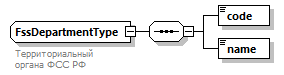 Пространство именhttp://www.fss.ru/integration/types/fssDepartment/v01Дочерние элементыcode nameАннотацияСхема<xs:complexType name="FssDepartmentType">
  <xs:annotation>
    <xs:documentation>Территориальный органа ФСС РФ</xs:documentation>
  </xs:annotation>
  <xs:sequence>
    <xs:element name="code" type="code"/>
    <xs:element name="name" type="name"/>
  </xs:sequence>
</xs:complexType>Диаграмма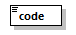 Пространство именhttp://www.fss.ru/integration/types/fssDepartment/v01ТипcodeСвойстваОграниченияСхема<xs:element name="code" type="code"/>Диаграмма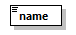 Пространство именhttp://www.fss.ru/integration/types/fssDepartment/v01ТипnameСвойстваОграниченияСхема<xs:element name="name" type="name"/>Пространство именhttp://www.fss.ru/integration/types/fssDepartment/v01Типrestriction of xs:stringСвойстваИспользуется вОграниченияАннотацияСхема<xs:simpleType name="code">
  <xs:annotation>
    <xs:documentation>Код территориального органа ФСС РФ</xs:documentation>
  </xs:annotation>
  <xs:restriction base="xs:string">
    <xs:maxLength value="4"/>
  </xs:restriction>
</xs:simpleType>Пространство именhttp://www.fss.ru/integration/types/fssDepartment/v01Типrestriction of xs:stringСвойстваИспользуется вОграниченияАннотацияСхема<xs:simpleType name="name">
  <xs:annotation>
    <xs:documentation>Наименование Территориального органа ФСС РФ
            </xs:documentation>
  </xs:annotation>
  <xs:restriction base="xs:string">
    <xs:maxLength value="500"/>
  </xs:restriction>
</xs:simpleType>Диаграмма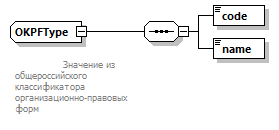 Пространство именhttp://www.fss.ru/integration/types/organization/v01Дочерние элементыcode nameАннотацияСхема<xs:complexType name="OKPFType">
  <xs:annotation>
    <xs:documentation>
                Значение из общероссийского классификатора организационно-правовых форм
            </xs:documentation>
  </xs:annotation>
  <xs:sequence>
    <xs:element name="code" type="xs:string"/>
    <xs:element name="name" type="xs:string"/>
  </xs:sequence>
</xs:complexType>Диаграмма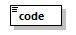 Пространство именhttp://www.fss.ru/integration/types/organization/v01Типxs:stringСвойстваСхема<xs:element name="code" type="xs:string"/>Диаграмма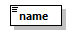 Пространство именhttp://www.fss.ru/integration/types/organization/v01Типxs:stringСвойстваСхема<xs:element name="name" type="xs:string"/>Пространство именhttp://www.fss.ru/integration/types/organization/v01Типrestriction of xs:stringСвойстваОграниченияАннотацияСхема<xs:simpleType name="AccountNumType">
  <xs:annotation>
    <xs:documentation>Номер счета. Цифровой, 20 значный</xs:documentation>
  </xs:annotation>
  <xs:restriction base="xs:string">
    <xs:maxLength value="20"/>
    <xs:minLength value="20"/>
    <xs:pattern value="\d{20}"/>
  </xs:restriction>
</xs:simpleType>Пространство именhttp://www.fss.ru/integration/types/organization/v01Типrestriction of xs:stringСвойстваОграниченияАннотацияСхема<xs:simpleType name="BikType">
  <xs:annotation>
    <xs:documentation>Банковский идентификационный код (БИК). Цифровой, 9 значный</xs:documentation>
  </xs:annotation>
  <xs:restriction base="xs:string">
    <xs:pattern value="\d{9}"/>
  </xs:restriction>
</xs:simpleType>Пространство именhttp://www.fss.ru/integration/types/organization/v01Типrestriction of xs:stringСвойстваОграниченияАннотацияСхема<xs:simpleType name="fullName">
  <xs:annotation>
    <xs:documentation>
                Полное наименование юридического лица
            </xs:documentation>
  </xs:annotation>
  <xs:restriction base="xs:string">
    <xs:maxLength value="4000"/>
  </xs:restriction>
</xs:simpleType>Пространство именhttp://www.fss.ru/integration/types/organization/v01Типrestriction of xs:stringСвойстваОграниченияАннотацияСхема<xs:simpleType name="inn">
  <xs:annotation>
    <xs:documentation>Идентификационный номер налогоплательщика (ИНН)</xs:documentation>
  </xs:annotation>
  <xs:restriction base="xs:string">
    <xs:pattern value="\d{10}">
      <xs:annotation>
        <xs:documentation>ИНН для иридических лиц</xs:documentation>
      </xs:annotation>
    </xs:pattern>
    <xs:pattern value="\d{12}">
      <xs:annotation>
        <xs:documentation>ИНН для ИП</xs:documentation>
      </xs:annotation>
    </xs:pattern>
  </xs:restriction>
</xs:simpleType>Пространство именhttp://www.fss.ru/integration/types/organization/v01Типrestriction of xs:stringСвойстваОграниченияАннотацияСхема<xs:simpleType name="kpp">
  <xs:annotation>
    <xs:documentation>Код причины постановки на учет (КПП)</xs:documentation>
  </xs:annotation>
  <xs:restriction base="xs:string">
    <xs:pattern value="\d{9}"/>
  </xs:restriction>
</xs:simpleType>Пространство именhttp://www.fss.ru/integration/types/organization/v01Типrestriction of xs:stringСвойстваОграниченияАннотацияСхема<xs:simpleType name="kpsNum">
  <xs:annotation>
    <xs:documentation>Код подчиненности к территориальному органу ФСС</xs:documentation>
  </xs:annotation>
  <xs:restriction base="xs:string">
    <xs:length value="5"/>
    <xs:pattern value="([0-9])*"/>
  </xs:restriction>
</xs:simpleType>Пространство именhttp://www.fss.ru/integration/types/organization/v01Типrestriction of xs:stringСвойстваОграниченияАннотацияСхема<xs:simpleType name="ogrn">
  <xs:annotation>
    <xs:documentation>основной государственный регистрационный номер (ОГРН)</xs:documentation>
  </xs:annotation>
  <xs:restriction base="xs:string">
    <xs:length value="13"/>
    <xs:pattern value="([0-9])*"/>
  </xs:restriction>
</xs:simpleType>Пространство именhttp://www.fss.ru/integration/types/organization/v01Типrestriction of xs:stringСвойстваОграниченияАннотацияСхема<xs:simpleType name="ogrnip">
  <xs:annotation>
    <xs:documentation>
                ОГРН индивидуального предпринимателя
            </xs:documentation>
  </xs:annotation>
  <xs:restriction base="xs:string">
    <xs:length value="15"/>
    <xs:pattern value="([0-9])*"/>
  </xs:restriction>
</xs:simpleType>Пространство именhttp://www.fss.ru/integration/types/organization/v01Типrestriction of xs:stringСвойстваОграниченияАннотацияСхема<xs:simpleType name="OgrnMixType">
  <xs:annotation>
    <xs:documentation>Основной государственный регистрационный номер организаций и индивидуальных
                предпринимателей
            </xs:documentation>
  </xs:annotation>
  <xs:restriction base="xs:string">
    <xs:minLength value="13"/>
    <xs:maxLength value="15"/>
    <xs:pattern value="([0-9])*"/>
  </xs:restriction>
</xs:simpleType>Пространство именhttp://www.fss.ru/integration/types/organization/v01Типrestriction of xs:stringСвойстваОграниченияАннотацияСхема<xs:simpleType name="OgrnType">
  <xs:annotation>
    <xs:documentation>Основной государственный регистрационный номер организаций и индивидуальных
                предпринимателей
            </xs:documentation>
  </xs:annotation>
  <xs:restriction base="xs:string">
    <xs:pattern value="([0-9]{15}|[0-9]{13})"/>
  </xs:restriction>
</xs:simpleType>Пространство именhttp://www.fss.ru/integration/types/organization/v01Типrestriction of xs:stringСвойстваОграниченияАннотацияСхема<xs:simpleType name="ParentNoType">
  <xs:annotation>
    <xs:documentation>Код подчиненности. Принадлежность страхователя к филиалу ФСС</xs:documentation>
  </xs:annotation>
  <xs:restriction base="xs:string">
    <xs:maxLength value="10"/>
  </xs:restriction>
</xs:simpleType>Пространство именhttp://www.fss.ru/integration/types/organization/v01Типrestriction of xs:stringСвойстваОграниченияАннотацияСхема<xs:simpleType name="regNum">
  <xs:annotation>
    <xs:documentation>
                Регистрационный номер страхователя
            </xs:documentation>
  </xs:annotation>
  <xs:restriction base="xs:string">
    <xs:pattern value="\d{10}"/>
  </xs:restriction>
</xs:simpleType>Элемент/АтрибутТипОграниченияКоличество вхожденийОписаниеuuidstring-0..1UUID сообщенияcodestring-0..1Код ошибкиmessagestring-0..1Текст ошибки